花蓮縣縣立三民國中104年度校園災害防救計畫中華民國105年4月29日目錄第1篇	學校概況資料	11.1	基本資料	11.2	人員狀況	21.3	建築物資料	21.4	周圍環境	10第2篇	共通性事項	122.1	校園災害防救組織架構與任務	122.1.1	校園災害防救委員會	122.1.2	校園災害防救應變組織	132.1.3	災害防救作業流程	192.1.4	校園災害防救應變組織之啟動時機	212.1.5	校園災害防救應變組織之運作	212.2	災害通報	222.2.1	通報原則及流程	222.2.2	建立校外支援單位電話清冊	222.2.3	通報內容	232.3	災害防救資料蒐集	252.3.1	歷年校園事故統計	252.3.2	災害潛勢調查	252.4	災害應變器材整備與分配	312.5	災害防救教育訓練	332.6	校園災害防救演練	342.7	家庭防災卡與1991報平安專線	362.8	開設災民收容所規劃與實施	372.8.1	收容所規劃原則	372.8.2	收容所之開設	372.9	避難疏散之規劃	392.9.1	原則與流程	392.9.2	避難疏散動線規劃	402.9.3	避難疏散集合場所之配置	412.9.4	避難疏散情形之調查	412.10	危險建物與設施之警戒標示	422.11	校園災害防救經費編列	43第3篇	地震災害預防與應變事項	443.1	平時預防工作事項	443.1.1	校園環境安全自主性調查	443.1.2	校園環境安全改善	453.1.3	自我檢視學校潛在災害評估分析	453.2	災害應變工作事項	463.2.1	避難疏散之執行	483.2.2	緊急救護與救助	483.2.3	毀損建物與設施之警戒標示	493.2.4	啟動社區住戶與家長之協助	503.2.5	放學及停課措施	503.2.6	停課放學疏散之執行	513.3	其他作為	52第4篇	淹水災害預防與應變事項	534.1	平時預防工作事項	534.1.1	校園環境安全自主性調查	534.1.2	校園環境安全改善	544.1.3	自我檢視學校潛在災害評估分析	544.2	災害應變工作事項	544.2.1	臨災戒備	554.2.2	停課放學疏散之執行	564.2.3	淹水時之避難疏散	564.2.4	緊急救護與救助	584.2.5	啟動社區住戶與家長之協助	584.3	其他作為	58第5篇	坡地災害預防與應變事項	595.1	平時預防工作事項	595.1.1	校園環境安全自主性調查	595.1.2	校園環境安全改善	605.1.3	安全監測之建置	605.1.4	自我檢視學校潛在災害評估分析	615.2	災害應變工作事項	615.2.1	臨災戒備	625.2.2	停課放學疏散之執行	625.2.3	避難疏散之執行	635.2.4	緊急救護與救助	655.2.5	毀損建物與設施之警戒標示	665.2.6	啟動社區住戶與家長之協助	665.3	其他作為	66第6篇	海嘯災害預防與應變事項	676.1	平時預防工作事項	676.1.1	校園環境安全自主性調查	676.1.2	校園環境安全改善	686.1.3	自我檢視學校潛在災害評估分析	686.2	災害應變工作事項	686.2.1	臨災戒備	696.2.2	避難疏散之執行	706.2.3	緊急救護與救助	716.3	災後復原重建工作事項	716.4	其他作為	72第7篇	輻射災害預防與應變事項	737.1	平時預防工作事項	737.1.1	校園環境安全自主性調查	737.1.2	校園環境安全改善	747.1.3	自我檢視學校潛在災害評估分析	747.2	災害應變工作事項	747.2.1	避難疏散之執行	757.2.2	緊急救護與救助	767.3	其他作為	77第8篇	人為災害預防及應變事項	788.1	火災預防及應變事項	788.1.1	平時預防工作事項	788.1.2	災害應變工作事項	808.2	實驗室災害預防及應變事項	818.2.1	平時預防工作事項	828.2.2	災害應變工作事項	858.3	交通事故預防及應變事項	888.3.1	平時預防工作事項	888.3.2	事故應變工作事項	888.4	有毒氣體、煙塵或其他之處理	908.4.1	平時預防工作事項	908.4.2	災害應變工作事項	908.5	校園內外無人看守水域溺水事故	938.5.1	校內溺水事故	938.5.2	校外溺水事故	938.6	變電箱及高壓電塔漏電事故	938.6.1	校內變電箱	938.6.2	校外高壓電塔	938.7	其他作為	94第9篇	災害復原工作事項	959.1	受災學生心靈輔導	959.2	學校環境衛生之維護	959.3	學生復課計畫、補課計畫	969.4	供水與供電等緊急處理	96第10篇	計畫實施與自評	9810.1	計畫實施	9810.1.1	評估之時機與範圍	9810.1.2	評估之方式	9810.2	自我評估	98附錄1　校園環境安全檢查表之掃描檔	107附錄2　演練腳本	111附錄3　RACE火災緊急應變	113附錄4　傷患運送	121附錄5　校園災害防救計畫書簽核之掃描檔	135圖目錄圖2- 1校園災害防救委員會組織架構圖	12圖2- 2教職員工數49人(含)以下組織架構圖	14圖2- 3災害防救作業流程圖	20圖2- 4災害通報流程圖	22圖2- 5地震災害潛勢圖資	26圖2- 6淹水災害潛勢圖資	27圖2- 7坡地災害潛勢圖資	28圖2- 8人為災害潛勢圖資	28圖2- 9輻射災害潛勢圖資	29圖2- 10海嘯災害潛勢圖資	29圖2- 11校園災害潛勢申復作業流程圖	30圖2- 12家庭防災卡	36圖3- 1地震災害平時預防工作事項流程圖	44圖3- 2地震災害應變流程圖	47圖3- 3地震災害疏散路線圖(範例)	48圖4- 1淹水災害平時預防工作事項流程圖	53圖4- 2淹水災害緊急避難流程圖	55圖4- 3淹水災害垂直避難路線圖(範例)	57圖5- 1坡地災害平時預防工作事項流程圖	59圖5- 2坡地災害緊急避難流程圖	62圖5- 3坡地災害就地避難疏散路線圖(範例)	64圖5- 4坡地災害校外疏散避難路線圖(範例)	65圖6- 1海嘯災害應變流程圖	69圖6- 2海嘯災害避難疏散路線圖(範例)	70圖7- 1輻射災害應變流程圖	75圖7- 2輻射災害避難疏散路線圖(範例)	76圖8- 1火災災害校園應變工作流程圖	81圖8- 2實驗室災害避難疏散路線圖(範例)	86圖8- 3毒化災學校應變工作流程圖	92表目錄表1- 1學校基本資料	1表1- 2104年度學生人數	2表1- 3建築物基本與現況調查資料	2表1- 4學校周圍環境	10表2- 1校園災害防救委員會名冊	13表2- 2教職員工數49人(含)以下組織分工表	15表2- 3輻射災害各應變小組主要應變事項	17表2- 4外部支援單位聯絡清冊	23表2- 5災害通報事項與內容	24表2- 6歷年校園事故統計表	25表2- 7縣立三民國中○○校區災害潛勢評估結果	26表2- 8搶救器材及緊急救護用品清單	31表2- 9學校辦理全校性防災教育教學與宣導活動情形	33表2- 10學校辦理防災避難演練情形	35表2- 11收容所總配置表	37表2- 12受災人員識別證	37表2- 13收容所登記表	39表2- 14各棟建築各棟建築物避難引導人員表	41表2- 15學生避難疏散情形調查表	42表2- 16教職員工避難疏散情形調查表	42表2- 17歷年災害防救計畫經費編列統計表	43表3- 1潛在地震災害分析表(範例)	45表3- 2建築物危險判定表	50表3- 3校園災後緊急判斷之時機與行動	51表3- 4自行接送同意書	52表4- 1潛在淹水災害分析表(範例)	54表5- 1輪值人員班表	60表5- 2潛在坡地災害分析表(範例)	61表6- 1潛在海嘯災害分析表	68表7- 1輻射災害自我檢查表	73表7- 2潛在輻射災害分析表	74表8- 1加油站(校園周邊100公尺範圍內)	79表8- 2製造業與瓦斯(校園周邊500公尺範圍內)	79表8- 3電力設施(校園周邊80公尺範圍內)	79表8- 4實驗室基本資料調查表	82表8- 5實驗室危害辨識項目表	84表10- 1自評表	99學校概況資料學校概況資料包含基本資料、人員狀況、建築物資料及周圍環境，內容分述如下：基本資料學校基本資料主要內容包含學校名稱、校區名稱、校區地址、是否被列為災害緊急避難(收容)場所、校長姓名及電話、總務主任(總務長)姓名及電話及防災業務窗口之姓名、職稱、電話與電子郵件信箱等，詳細情形如表1- 1所示。表1- 1學校基本資料人員狀況104年度全校班級總數為6班，全校師生總人數為133人，其中職員為13人、教師為20人、學生為100人，其餘詳細資料如表1- 2所示。表1- 2104年度學生人數註：請依實際狀況自行調整。建築物資料本校主要建築物共有4棟，各棟建築物基本與現況調查等詳細資料如表1- 3所示。表1- 3建築物基本與現況調查資料註：請依實際狀況自行調整。周圍環境學校周圍環境主要內容包含校區平面配置圖及校區周邊道路圖如表1- 4所示。表1- 4學校周圍環境共通性事項校園災害防救組織架構與任務為妥善組織校內人力共同推動災害防救相關作業，學校應設置「校園災害防救委員會」，規劃執行校園平日之災害預防工作，包含定期召開校內災害防救會報、編修校園災害防救計畫、推動防災教育課程與宣導活動、校園環境安全維護措施等工作。校園災害防救組織架構與任務內容說明如下：校園災害防救委員會為妥善組織校內人力共同推動災害防救相關作業，於減災、整備、復原時期，由校長擔任召集人，成立校園災害防救委員會，負責學校災害防救相關事宜規劃。依校內人事架構自行調整分配，委任執行秘書一名，進行管考各組作業與協調工作執行事宜，另依據防災任務內容分配人力成立「減災規劃組」、「推動執行組」及「財務行政組」三組，落實平時減災、災前整備及災後復原等災害防救工作。未來可視需求，尋求專業團隊支援、協助及提供建議與諮詢。校園災害防救委員會組織架構圖如圖2- 1所示；校園災害防救委員會名冊如表2- 1所示。各組負責工作請參考教育部出版「校園災害管理工作手冊(國民中學適用)」P19內容所述填列。圖2- 1校園災害防救委員會組織架構圖表2- 1校園災害防救委員會名冊註：請依實際狀況自行調整。校園災害防救應變組織校園災害防救應變組織需界定清楚各分組之工作，避免於救災時人力分配不均之情形延誤搶救時機。若學校附設有幼兒園、員生消費合作社、社區大學等機構，緊急應變組織應將其納入編組。各組負責工作請參考教育部出版「校園災害管理工作手冊(國民中學適用)」P21內容所述填列。教職員工數在49人(含)以下之學校，因人力較精簡，故將緊急應變小組規劃為三組，分別是搶救組、通報組及避難引導組，由於許多偏鄉學校教職員工數更少，若編為三組，則人力恐無法支援，故可採用分段編組方式，災害發生第一時間疏散時，全校教師為避難引導組織成員，進行全校疏散避難，至緊急避難點後，再將緊急應變組織分成三組進行後續動作。另外，組織架構能視狀況彈性調整，如指揮官可兼任發言人。相關組織架構圖如圖2- 2所示；校園編制成員與緊急應變組織分工表如表2- 2所示。圖2- 2教職員工數49人(含)以下組織架構圖由於輻射災害所負擔之作業與上述其他災害類型有所不同，為使學校能於輻射災害發生後快速執行負責疏散、避難及搶救等應變工作，宜將應變啟動時機以及各應變小組所擔負之作業明確定義，亦須排定人員進行輪值，確實於災害初期即能快速啟動應變計畫，方能於適當時機召集應變小組成員，並於適當地點集結，進行災情分析及避難救助之行動，以避免因人力分配不均而延誤災害搶救時機。表2- 3針對各應變小組於輻射災害時之工作項目分配進行說明。表2- 2教職員工數49人(含)以下組織分工表註：請依實際狀況自行調整。表2- 3輻射災害各應變小組主要應變事項註：請依實際狀況自行調整。災害防救作業流程學校平時審酌災害防救作業管理工作，依「平時預防」(含平時減災及災前整備)、「災時應變」及「災後復原」管理機制進行，於受災前將校園可能導致災源、預設災害狀況，模擬實境動員演練，提升各校災害防救警覺與安全意識，強化臨災時災害防救應變處置，與災後收容復原能力，達到減少災害之效果，其災害防救作業流程如圖2- 3所示。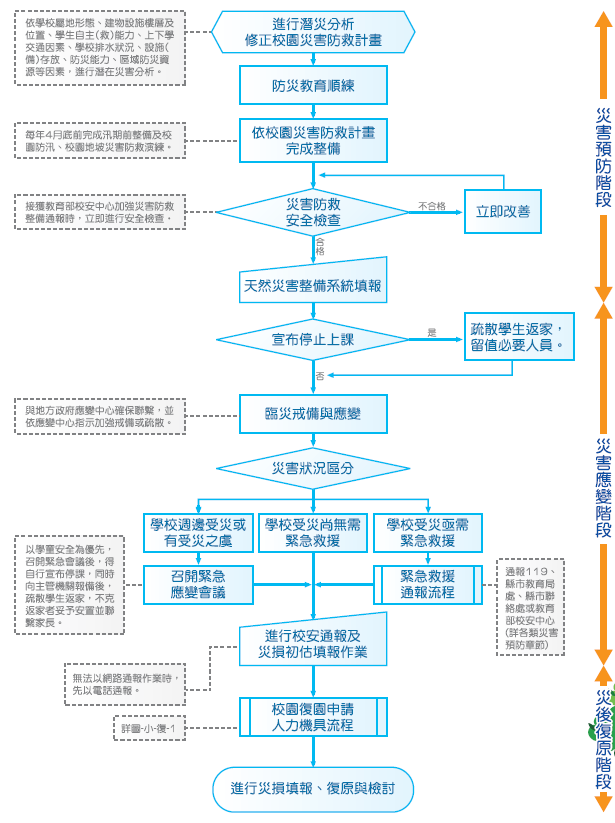 圖2- 3災害防救作業流程圖校園災害防救應變組織之啟動時機校內之應變組織，應於災害發生視災害情況啟動，啟動時機包含：地方政府成立應變中心時。上級指示成立。學校位於災區且受到災損時。校長視災情程度啟動應變組織。交通部中央氣象局發布颱風警報或豪大雨特報時。感受地震震度大於四級時。校園災害防救應變組織之運作為使學校能於災害發生後快速執行負責疏散、避難及搶救等應變工作，宜將應變啟動時機以及各應變小組所擔負之作業明確定義，亦須排定人員進行輪值，確實於災害初期即能快速啟動應變計畫，方能於適當時機召集應變小組成員，並於適當地點集結，進行災情分析及避難救助之行動，以避免因人力分配不均而延誤災害搶救時機。災害通報災情通報主要目的為爭取時效、掌握先機，快速將災害情報傳達，進行快速之搶救作業；藉由甘四小時的值勤機制，即時協助處理校園緊急危安事件，以有效維護校園整體之安全、安寧。通報原則及流程為有效協助本校處理校園安全事件，減少事件之損害程度，依照校園安全及災害事件通報作業要點之規定將進行通報。通報流程如圖2- 4所示。圖2- 4災害通報流程圖建立校外支援單位電話清冊為使災害發生快速尋求支援協助，通報組應建立之校外應變支援單位之聯絡資訊如表2- 4所示，表中詳細記載支援之單位及支援單位所能提供之器材。表2- 4外部支援單位聯絡清冊註：請依實際狀況自行調整。通報內容通報時主要迅速完成通報作業，在通報上應有制式之說詞，先告知通報人姓名、單位、職稱，接著告知事故發生時間、地點，再來說明事故狀況、傷亡情況、已實施或將實施之處置以及所需之協助等，災害通報之格式如表2- 5所示。表2- 5災害通報事項與內容災害防救資料蒐集學校之災害防救資料主要交由總務處負責調查蒐集，其餘處室提供資料，並請校內具有相關專業知識之老師進行協助，調查之項目包含歷年校園事故統計及災害潛勢調查。歷年校園事故統計本校蒙受之災害類型主要包含地震、淹水、坡地、火災、傳染病及交通事故等災害，歷年災害之情形統計如表2- 6所示，確實紀錄歷年受災之發生時間、災害類型、發生地點、災害簡述、災害損失及災情處理情形等。表2- 6歷年校園事故統計表註：請依實際狀況自行調整。災害潛勢調查依據「全國各級學校災害潛勢資訊管理系統」(http://safecampus.edu.tw/ms/)縣立三民國中○○校區災害潛勢評估結果如表2- 7所示。本系統利用災害潛勢圖資套疊學校校廓，其地震、淹水、坡地、人為、輻射及海嘯等災害潛勢圖資判勢結果如圖2- 5至圖2- 10所示。表2- 7縣立三民國中○○校區災害潛勢評估結果資料來源：經濟部中央地質調查所圖2- 5地震災害潛勢圖資資料來源：經濟部水利署圖2- 6淹水災害潛勢圖資資料來源：行政院農委會水土保持局圖2- 7坡地災害潛勢圖資資料來源：內政部國土測繪中心圖2- 8人為災害潛勢圖資資料來源：行政院原子能委員會圖2- 9輻射災害潛勢圖資資料來源：國家災害防救科技中心圖2- 10海嘯災害潛勢圖資若全國各級學校對於災害潛勢評估結果存有疑慮者，則可依據《各級學校災害潛勢評估作業規定》第八條提出申復，其作業流程圖如圖2- 11所示，而申復程序如下：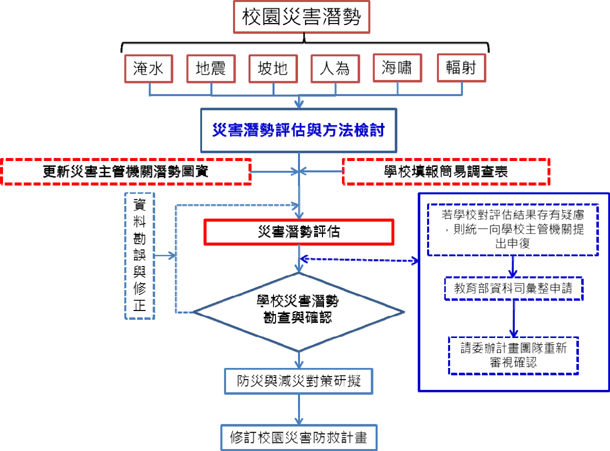 圖2- 11校園災害潛勢申復作業流程圖申請期限於教育部公告全國各級學校災害潛勢評估結果後一個月內，填寫全國各級學校災害潛勢評估結果申復申請表（請至教育部-主管法規查詢系統下載，網址如下：http://edu.law.moe.gov.tw/inc/GetFile.ashx?FileId=8264），向學校主管機關提出申復。審查方式全國各學校主管機關彙整完成申復學校名單後，以函文（教育部單位以會簽方式）提報至教育部；後續依申復學校提出之災害類別，由教育部籌組檢核小組確認申復結果，並將該結果函送學校主管機關；前述作業時間仍以教育部實際公告者為準。同一年度全國各級學校申請校園災害潛勢申復以一次為限。災害應變器材整備與分配在災害來臨時，因救災資源之送達往往時程較長，因此學校在災時自救顯得相當重要，在外部救災資源送達前先進行救援之工作，搜尋因受災而造成受困之學生，並針對受傷之教職員工生進行緊急處置，以期能於災害時第一時間協助學校內之教職員生進行避難。為增加災害應變之搶救時效，總務處必須視學校實際情形來整備災害應變器材，如表2- 8所示，並每月一次定期進行檢查，若器材損壞或超過使用期限須進行替換，而整備之器材需放置於固定地點進行管理，主要整備之器材項目包含有個人防護具、檢修搶救工具、急救器材、安全管制工具、通訊聯絡器材等。個人防護具為保護搶救人員之裝備，防止救災人員轉變為受災之人員；檢修搶救工具為搶救時可能用到之器材；急救器材為防止受傷人員因受傷流血過度以致不及送醫之緊急包紮止血處理，待道路聯通情形再行將受傷之人員外送；安全管制工具為將受損之建物劃定危險區域警戒及交通指揮之工具；通訊聯絡器材為搜救人員間之相互連絡或通報校外單位協助救援。表2- 8搶救器材及緊急救護用品清單註：請依實際狀況自行調整。災害防救教育訓練災害防救教育為提升學校師生災害防救認知與技能之方法之一，由訓導處(學務處)邀請學者或消防局人員舉辦防災教育相關之講座或各項逃生器材使用方法及逃生方式，並在校內舉辦活動、宣導等方式(如校內公布欄張貼各項災害相關宣傳海報，定期舉辦校內防災相關比賽，如防災書法或防災警語比賽等)，針對各項有關天然與人為災害生成原因、危險性說明，加強本校師生對於各項災害之瞭解。為確實提升本校教職員工生於災害時之應變能力，於寒暑假過程中邀請學者、曾任救災工作之人員至本校演講並要求校內所有導師、教職員工參加。開學後，於每學期之期初、期中以及期末班會，由各班導師向學生宣導災時之避難需知，必要時可聯合隔壁班級於戶外實地操演。每學期安排二次週會之時間，針對較可能發生之災害，諸如地震、風災、火災及交通事故安排講座，每種災害之講座以20-30分鐘為主，說明災害成因及如何逃生避難、宣導自助互助之精神。辦理防災活動情形如表2- 9。表2- 9學校辦理全校性防災教育教學與宣導活動情形註：請依實際狀況自行調整。校園災害防救演練為使災害發生時各教職員工生能快速避難並啟動應變分組執行救災，由訓導處(學務處)規劃演練內容，各處室人員協助辨理，務求使校園災害演練能順利執行。演練目的在於使人員熟悉不同災害情境之應變作為，並提升應變技能，短期在學校人力、資源有限之情況下可以每年逐棟或逐區來進行應變演練，逐年完成全校應變演練之規劃，或配合多次各樓層或各棟小規模演練後，每年有一次中大規模或全校災害之演練。針對每年或每次演練之缺失應於下年或下次演練規劃前即加以改進，提昇整體災害應變能力。學校每年至少應舉辦一次應變計畫演練(除消防防護計畫外亦宜考量其他災害類型之演練)，演練情境可依該年度規劃重點進行腳本研擬，如表2- 10所示。演練可依各年級施行或以樓層(棟別)為劃分，依據可能發生之災害類型、規模，依實際需求來設計實務演練，如通訊對講機練習、避難疏散演練、警報測試與廣播等。演練計畫之擬定必須基於以下基本觀念：研擬演練計畫之前，必須先有充分的「情境假設」，並以學校所面臨的實際問題為主。至少應包含緊急避難、救護、收容、安撫之細節操作。必須明定各執行程序之權責編組及銜接介面。 必須確保所需的應變時所需的資源與人力。 在演練的過程中，所有作業均隨著時序有詳細的紀錄，以利事中查證及事後重構與檢討。表2- 10學校辦理防災避難演練情形家庭防災卡與1991報平安專線大規模災害發生時，交通、通訊往往相當混亂且可能中斷，家庭成員的團聚，變得急迫卻又困難，故內政部消防署設置1991報平安平臺，藉由此平臺留言訊息，以達災時聯繫家人或朋友之效用。另教育部建立「家庭防災卡」機制，卡片內容結合內政部消防署1991報平安平臺資訊，於災變時家庭團聚及聯絡。學校應於每學期開學之初，將「家庭防災卡」由學生攜帶回家，與家長共同填寫，讓全家能藉此熟悉避難場所與緊急聯絡方式。每個家庭皆有個別的「家庭防災卡內容」，平常攜帶於書包、鉛筆盒、身上等，並考量實用性，卡片材質以耐磨者為佳。家庭防災卡範例如圖2- 12所示。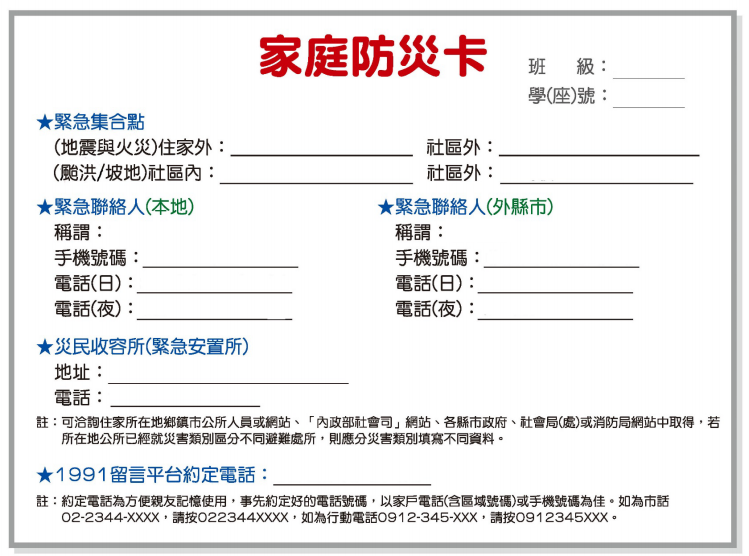 圖2- 12家庭防災卡開設災民收容所規劃與實施本校於災害發生後被地方政府指定為緊急之避難收容場所，依縣市應變中心之需求開放部分校區收容附近之居民。收容所規劃原則收容區之劃設以校長及各處室主任開會進行決定，原則上收容之居民為附近之住戶，收容區與學區需劃分仔細，在生活收容區之民眾以不影響災害復課之進行為原則。劃設上需注意此區域是否具潛在災害之危害、收容所之收容人數等，各收容所需有負責人員進行管理，如表2- 11所示。表2- 11收容所總配置表註：使用時應以各縣市政府或鄉鎮市公所提供之相關格式為主。收容所之開設學校收容所負責人依指揮官(校長)指示開放收容所收容受災民眾，並於收容所門口發放受災民眾人員識別證，如表2- 12所示；避難引導組引導災民前往收容所進行避難，並以戶為單位安置居民；搶救組以戶為單位要求居民填寫收容所登記表以方便管理，如表2- 13所示，並尋求村里自助隊協助定時巡視收容所周遭以防宵小於災施行不義之行為。表2- 12受災人員識別證註：使用時應以各縣市政府或鄉鎮市公所提供之相關格式為主。表2- 13收容所登記表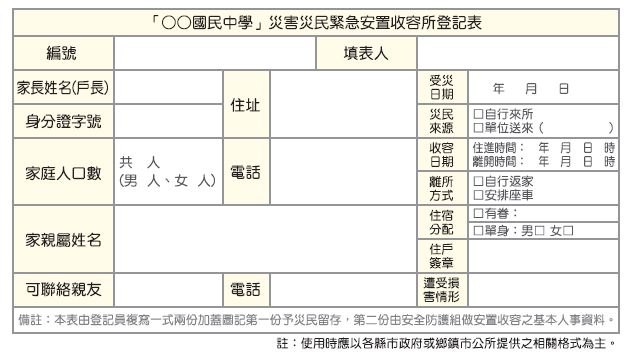 避難疏散之規劃原則與流程校園疏散主要以人員疏散為主，因此在規劃疏散計畫時，對疏散時機之認定非常重要，而疏散時機為意外狀況有擴大之虞或對人員可能造成生命威脅時，須即刻通知人員進行疏散。若本校有特殊師生時需考量專人協助避難。對於校內教職員生平時應加強防災演練知識宣導，並藉由每學期之定期演練，演練各種校內可能發生之災害應變演習，加強人員對於疏散動線的熟悉程度，避難引導組每學期規劃每棟建築物舉辦一次避難疏散演練，使得在實際災害發生時，能有效增加緊急疏散的效率。避難引導組每學期末前，應擬定緊急疏散地圖(疏散路線和疏散地點)，避難疏散路線可結合早上升旗路線、班級集合地點進行規劃，調查避難路線是否暢通，如有障礙物時應立即清除，並於新學年度公告周知教職員工、避難引導人員及相關人員。考量到本校附屬幼兒園、低年級及特教班之學生，是屬避難時較為弱勢之ㄧ環，因此於安排教室時，盡量將附屬幼兒園、低年級及特教班之教室安排於一樓或是較方便逃生之區位，使其得以於災難發生時迅速避難。另外，由於特殊障礙學生對於突發事故頗為敏感，情緒易受驚嚇而較難以控制，而更害怕有其他宿疾之學生突然併發急性症狀；且學生本身又因不同身體障礙別考量，而更加劇其逃生「特殊」性。因此，於災害應變分組上，實務之作法即以各班為單位，藉由同儕之間之互相協助(如可以行走之同學搭配無法站立行走、坐輪椅的同學二人一組，互相扶持)，並在班級導師、教師助理員、避難引導組及搶救組之引導下順利逃生，以下針對各障礙類別學生之避難疏散方式分別敘述說明：視覺障礙類學生以盲生辨識設備、音源導引設備等來指引疏散與訊息告知，視障類學生對於聲音之方向尤為敏感；此外，更需搭配設立無障礙空間，以利逃生；並於災害緊急應變期間善加利用梯機、緊急逃生椅及斜坡道等避難器具有助於避難疏散。聽覺障礙類學生需要低音大鼓、閃光指揮棒、螢光指揮箭頭標示等救難物資設備，以提醒危害之發生，並引導至安全疏散方向，並於災害緊急應變期間善加利用梯機、緊急逃生椅及斜坡道等避難器具有助於避難疏散。智能障礙類學生於災害緊急應變期間善加利用梯機、緊急逃生椅及斜坡道等避難器具有助於避難疏散。肢體障礙類學生肢體障礙類學生由於身體部份之障礙而導致逃生速度較慢，此時無障礙之緊急疏散設備空間設計將非常重要，並於災害緊急應變期間善加利用梯機、緊急逃生椅、斜坡道、易拉式鐵捲門及防鎖死保護裝置等之啟用有助於避難疏散。避難疏散動線規劃疏散路線的規劃不應只有一條(尚需規劃替代路線)，以因應災害情境變化，校園疏散路線應盡量避開有潛在地震危險的地方，並於規劃後標示於逃生路線圖上。集結地點的選擇宜考慮適當之安全距離，選擇附近沒有潛在危險地區及可容納部分或全部師生疏散人員之場所，於事故發生時能依疏散路線，各棟建築物應規劃避難引導人員作適當管制進行人員疏散引導。各棟建築物應規劃避難引導人員如表2- 14所示。表2- 14各棟建築各棟建築物避難引導人員表註：請依實際狀況自行調整。避難疏散集合場所之配置避難疏散集合場所應選擇無災害威脅之場所，之後由指揮官(校長)視災情決定於原地避難或移往校外之避難場所。避難疏散情形之調查避難疏散完畢後應針對全校之學生及教職員工進行疏散情形之調查，如及所示。與為到達避難場所後，確實掌握學生與教師人數調查進行填寫，若在平時演練或災害發生時需快速掌握學校人員時，可自行採用學校常用表格。表2- 15學生避難疏散情形調查表表2- 16教職員工避難疏散情形調查表危險建物與設施之警戒標示總務處偕同訓導處(學務處)之人員，於每學期開學前巡視校內之建物及設施，巡視之重點對象為校內老舊之建物及電器設備，發現可能致災之建物與設施應立即張貼臨時警告標示，並自行改善或尋求校外專業人員協助，若於開學時仍無法獲得改善，須劃定警戒區，張貼明顯標示，並於開學時周知所有學童，並要求各班導師於上課前再次告知，訓導處(學務處)人員於危險設施、建物未獲得改善前須不定時巡視，待獲改善後始能拆除警告標示。校園災害防救經費編列總務處每年應針對提升校內防災能力編列經費，此經費之用途為維護校內硬體減少致災因素、整備校內之防災器具以及提升教職員工生之防災素養等，此經費不得挪為其他用途使用。編列之項目含防災宣導手冊及教材、儲備物資、防災教育講座、防災/救災訓練、災害應變演練、救災設備及其他等。歷年災害防救計畫經費編列統計表如表2- 17所示。表2- 17歷年災害防救計畫經費編列統計表地震災害預防與應變事項平時預防工作事項總務處應針對校園災害防救計畫內之地震災害進行調查，內容包含校園災害潛勢區、校園設施等資料，並對校園儀器、設備與建築物進行危險評估並將所調查出危險之項目進行改善，降低災害來臨時可能帶來之危害，關於災害潛勢調查，可邀請校外專業技師公會團體協助，災前工作事項流程如圖3- 1所示。圖3- 1地震災害平時預防工作事項流程圖校園環境安全自主性調查每學期開學前進行一次校園環境安全維護與評估，利用教育部出版「校園災害管理工作手冊(國民中學適用)」P40~P42之校園環境安全檢查表(印出紙本，經業務檢查人及覆核人核章後，掃描置於計畫附錄供參閱)，以目視方式調查校園內建築物中之主要結構、設施進行檢視，並判定是否符合安全，若不符合安全則簡述須改善內容，聘請專業技師或專業技術輔導團體進行改善協助，以確保教職員工生之安全。若當校園遇震度4級(含)以上之大規模地震過後，學校須立即進行校園環境安全狀況檢查與評估，並採取適度措施。每學年都應進行全校校舍建築物自主性簡易調查工作，應聘請具有土木、建築、營繕等相關背景或經驗之教職員工或家長，針對全校建築物進行全校性檢查。如建築物有耐震疑慮，應予列管並委請專業團隊辦理評估、補強等工作。校園環境安全改善總務處依建築設施耐震檢查表之不合格項目進行改善並填具建築設施耐震改善檢查表之改善內容，若有無法改善且該項目有危及安全之顧慮時，應在此區域張貼臨時警告之標識，並儘速聘請專業技術人員協助改善。當地震發生時，常因教室中設施物品翻倒、移位或掉落造成傷害，並阻隔避難逃生的通道，故學校教室須有固定防止翻落、移位的措施，確保臨災時人員的安全。自我檢視學校潛在災害評估分析依據歷年校園災害事故統計及災害潛勢評估結果，填寫學校潛在災害類型自我評估表如表3- 1所示，以利後續防災專家學者提出建議。表3- 1潛在地震災害分析表(範例)災害應變工作事項當地震發生時，學校所在地點震度達四級以上，或當學生感覺到有相當程度的恐懼感時，則應立即就地緊急避難，而學校組織轉變為緊急應變小組，由指揮官判斷是否進行疏散，故由緊急應變小組執行學生安全疏散之確保、緊急救護與救助實施、蒐集與回報受災情況、緊急安置收容與家長聯繫及緊急避難與收容所之開設等內容，其詳細災害應變流程如圖3- 2所示。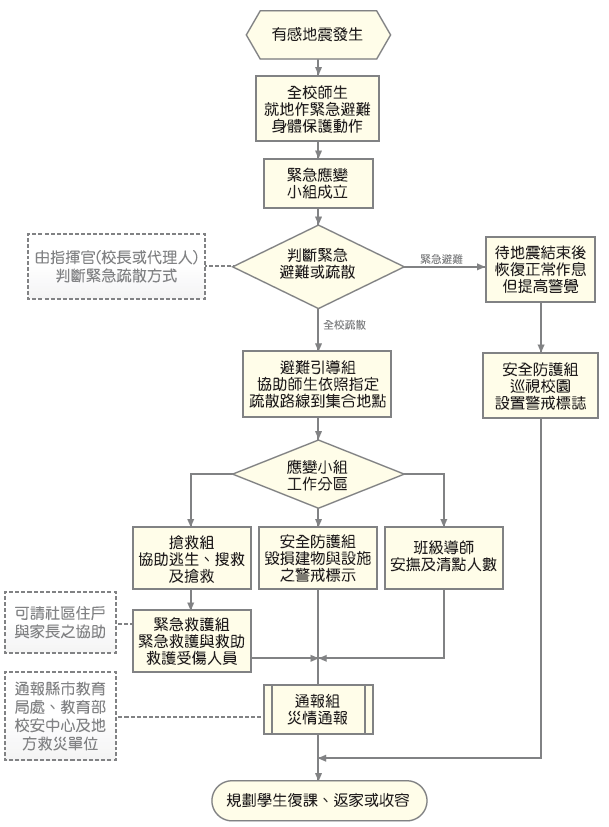 圖3- 2地震災害應變流程圖避難疏散之執行指揮官在接受教育局的命令或自行判斷災情之下，可決定發布疏散命令之時間，並回報至其主管教育行政機關及教育部校園安全暨災害防救通報處理中心(簡稱教育部校安中心)。緊急疏散時各班導師或任課老師應確認該班學生出席狀況及學生安全狀況，並依指示就地避難或依避難逃生路線將學生帶領至安全地點集合，如圖3- 3所示。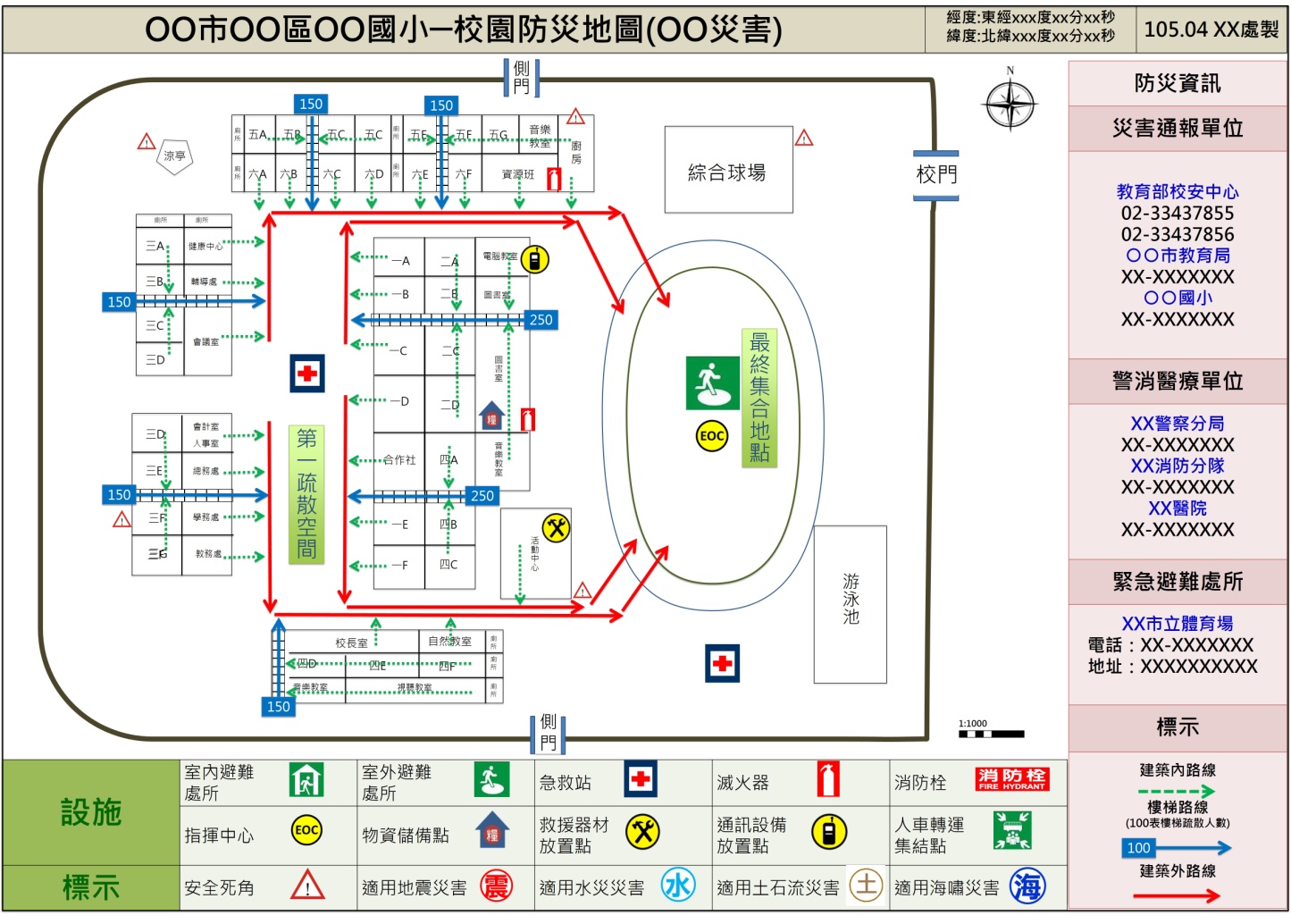 圖3- 3地震災害疏散路線圖(範例)避難引導人員在引導避難時，應有專人注意行動不便或有特殊情況的學生及教職員工，並給予必要之協助。避難疏散過程發現學生、教職員工發生意外時，救護人員應迅速實行救護行動。清點學生及教職員工之人數並上報指揮官。附屬幼兒園、低年級及特教班等學生心智發育較未成熟，可能會因害怕而哭鬧，班導師ㄧ人難以應付，搶救組/緊急救護組成員須主動進行協助。緊急救護與救助尋找傷患並搬運至緊急救護場所搶救組前往避難地點確認失蹤人數，基本上以三人為一團隊，視失蹤人數由指揮官決定派遣團隊前往，團隊應攜帶擔架及急救箱。至現場後進行人員搜救，搜救出之人員由團隊中之緊急救護人員進行初步包紮，之後將傷患送往避難地點。緊急包紮、外送搶救人員將傷患送達避難場所，緊急救護人員仔細檢查傷患之傷勢並包紮，若傷患傷勢嚴重須連絡附近醫院(診所)將重傷之傷患送往。毀損建物與設施之警戒標示警戒標示流程地震災害過後，許多建築物可能會產生結構上之破壞，難以於第一時間內進行補強，故須劃定危險區域拉起警戒線，必要時定時派員前往巡視，確認無學生進入拿取物品。警戒線(警告標示)設置地震災害過後，由搶救組確認建築物無師生滯留，避難引導組/安全防護組若認定此建築物與設施為危險時，避難引導組/安全防護組之人員須立即設立警戒線(警告標示)，警告師生不可靠近，並且定時派遣人員進行巡視，派遣巡視之人員以二人為一組為原則，警戒設置判定如表3- 2所示。表3- 2建築物危險判定表資料來源：震災後危險建築物緊急鑑定作業基準啟動社區住戶與家長之協助由指揮官協請家長會長集結社區志工、家長會成員或校友會，協調災時所能提供的搶救災資源及人力部署支援，通報組需建立支援機構之通訊錄如表2- 4所示，以便於災時得以第一時間請求所需支援。指揮官亦可請求社區提供具有專長的社區志工名單，協助學校搶救災之進行。放學及停課措施災害發生後，若校園受災則應立即進行搶救與安排師生安置，並儘速統整災情通報上級，避難引導組可目視檢查校舍，來判斷校舍是否安全，其停課判斷時機如表3- 3，提供校長判斷是否停課放學。表3- 3校園災後緊急判斷之時機與行動停課放學疏散之執行指揮官在接受教育局(處)的命令或自行判斷災情之下，可決定發布疏散命令之時間，並派員管制交通動線，學生離校時提醒隨身攜帶「家庭防災卡」，不克返家者妥予安置，同時向主管教育行政機關及教育部校安中心報備。緊急疏散時各班導師或任課老師應確認該班學生出席狀況及學生安全狀況，並依停課放學路線疏散學生。避難引導人員在引導避難時，應優先協助行動不便或有特殊情況的學生。避難疏散過程發現學生、教職員工發生意外時，應通知救護人員迅速實行救護行動。如家長提前到校接送時，應請家長填寫學生自行接送同意書(如表3- 4)。表3- 4自行接送同意書學校名稱：                                                年    班 導師：          學生人數：                                     日期：     年   月   日註：各校可依實際狀況進行檢視項目之增減。其他作為(學校若針對地震災害有其他作為，請補充於此。)淹水災害預防與應變事項平時預防工作事項總務處應調查校內容易受風害及容易淹(積)水之區域、建築物、設備及設施等，並進行淹水危險項目評估，並將所調查出危險之項目進行改善，降低災害來臨時可能帶來之危害，災前工作事項流程如圖4- 1所示。圖4- 1淹水災害平時預防工作事項流程圖校園環境安全自主性調查學校每年於汛期前(4月底前)應進行一次校園防汛安全維護與評估，利用教育部出版「校園災害管理工作手冊(國民中學適用)」P77~P79之校園防汛安全檢查表(印出紙本，經業務檢查人及覆核人核章後，掃描置於計畫附錄供參閱)，調查校內容易受風害及容易淹(積)水之區域、建築物、設備及設施等，並進行颱風、水災危險項目評估，並判定是否符合安全，若不符合安全則簡述須改善內容，聘請專業技師或專業技術輔導團體進行改善協助，以確保校園教職員工生之安全。若交通部中央氣象局發布海上颱風警報或豪雨特報時，須立即進行校園環境安全狀況檢查與評估，並採取適度措施。校園環境安全改善應針對校園防汛安全檢查表所勾選之不合格項目進行改善，填具校園防汛安全檢查表之改善內容，並依「各縣市水災危險潛勢(易淹水)地區」資訊，加強校內及周邊排水設施疏濬及清淤工作(可協調地方政府清理)。若於颱風豪雨來臨前有無法改善之項目而有受災之虞時，須採取臨時之應變措施(沙包、封閉窗戶或劃定區域禁止進入、拆除懸掛物等)以降低災害所帶來之影響。若校園常受淹水(積水)之危害，則應採取減災工程(如增設抽水機、加高校園四周高程等措施)。自我檢視學校潛在災害評估分析依據歷年校園災害事故統計及災害潛勢評估結果，填寫學校潛在災害類型自我評估表如表4- 1所示，以利後續防災專家學者提出建議。表4- 1潛在淹水災害分析表(範例)災害應變工作事項淹水災害應變工作事項包含災害來臨前之戒備、校園災害防救應變組織之運作、停課放學疏散之執行、緊急救護與救助實施、災情通報及啟動社區住戶與家長之協助等內容，其緊急避難流程如圖4- 2所示[註：圖-中-颱-應-2及表-中-颱-應-4請見「校園災害管理工作手冊(國民中學適用)」P101至P103]。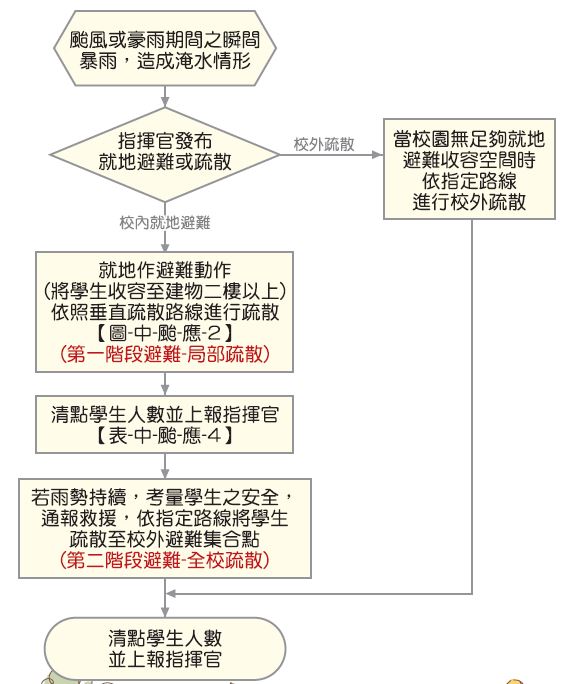 圖4- 2淹水災害緊急避難流程圖臨災戒備當交通部中央氣象局就校內所在地發布海上颱風警報或豪大雨特報時，指揮官(校長或代理人) 須待在校區關注防災有關作為。訓導處(學務處)偕同總務處人員巡視校內之門窗(擋水門)是否緊閉，假若交通部中央氣象局預測將有狂風產生，須針對校內玻璃做適當處置、校內若有易掉落之裝飾，選擇強化固定之方式或將裝飾收起，先搬移到適當場所存放，並確認災害發生後使用之緊急應變之工具是否齊全，如有缺漏或損壞立即告知總務處將項目補齊或替換。停課放學疏散之執行指揮官在接受教育局(處)的命令或自行判斷災情下，可決定發布疏散命令之時間，聯繫家長接回學生，並派員管制交通動線。並應先洽相關單位應變中心，瞭解周邊淹水狀況與道路通阻，進行家長接回學生之疏散或收容。學生離校時提醒隨身攜帶「家庭防災卡」，不克返家者妥於安置並聯繫家長，同時向主管教育行政機關及教育部校安中心報備。緊急疏散時，各班導師或任課教師應確認該班學生出席及安全狀況，並依事先確認暢通之疏散路線引導學生。避難引導人員在引導避難時，應優先協助行動不便或有特殊情況的學生。避難疏散過程發現學生、教職員工發生意外時，應通知救護人員迅速實行救護行動。若學校有附設幼兒園，導師應聯繫家長接回學生或安排護送放學。淹水時之避難疏散校內就地避難指揮官在接受教育局(處)的命令或自行判斷災情之下，可決定就地避難之執行(第一階段避難-低樓層班級垂直疏散)，並回報至主管教育行政機關及教育部校安中心。搶救組人員清除避難路線上之障礙物(如漂浮之桌椅)協助避難。就地避難以「垂直」避難為原則，將學生收容至建築物二樓以上。垂直疏散路線圖可參考圖4- 3範例。避難引導組人員引導避難時，應優先協助行動不便或有特殊情況的學生。避難過程若發現學生、教職人員發生意外時，應通知護理人員迅速實行救護行動。完成避難動作後應清點學生人數並上報指揮官。可參考學生疏散情形調查表辦理，如表2- 15。若雨勢持續，淹水狀況未改善，則考量學生安全，通報救援協助進行校外疏散(第二階段避難-全校疏散)。若較長時間滯留於避難地點，則由避難引導組人員發放糧食、飲用水給學生。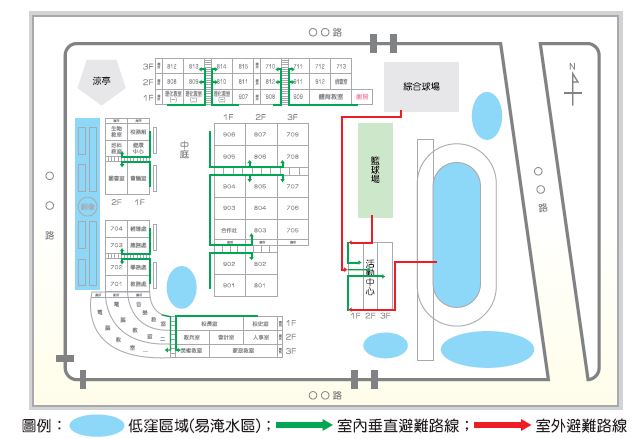 圖4- 3淹水災害垂直避難路線圖(範例)校外疏散避難由避難引導組人員引導學生及教職員工疏散至附近避難集合點。由通報組人員聯繫社區志工與家長，啟動救災協助。搶救組人員清除避難路線上之障礙物協助疏散。避難引導組人員進行疏散路線之交通管制，並遵守交通標誌指示。遵照媒體傳播系統之指示。疏散路線不經過危險路段(如路旁有未加蓋之排水溝或洪水匯集處)或陡坡區。由緊急救護組人員於避難疏散集合點設立急救站，並啟動緊急救護與救助機制。避難引導組人員在引導避難時，應優先協助行動不便或有特殊情況的學生。避難過程發現學生、教職員工發生意外時，應通知護理人員迅速實行救護行動。完成避難動作後應清點學生人數並上報指揮官。可參考學生疏散情形調查表辦理，如表2- 15。若較長時間滯留於避難地點，則由避難引導組人員發放糧食、飲用水等生活物資給學生。緊急救護與救助緊急救援通報依「求援」、「待援」、「救援」程序逐級回報，優先通報119及地方災害應變中心，爭取救災資源協助應變處置，倘消防單位因災情擴大無法立即馳援，則通報教育部校安中心或縣(市)聯絡處協助救援，其他災(傷)害處理如下：人員受傷：立即包紮、固定、止血，傷勢嚴重須緊急送醫時，即通報119，若消防救護車因交通受阻無法抵達，則以電話通報教育部校安中心，俾利協調中央災害應變中心指揮救援。校舍受損：在安全前提下搶救器材、設備，清查受損情形，照相存證並通報教育部校安中心及直轄市、縣(市)政府教育局(處)。另召開應變小組會議，決定停（復）課及復原事宜。校外聯絡道路中斷：將災情通報119、地方災害應變中心及教育部校安中心，同時召開應變小組會議，決定停（復）課及強化防災事宜。啟動社區住戶與家長之協助由指揮官協請家長會長集結社區志工、家長會成員或校友會，協調災時所能提供的搶救災資源及人力部署支援，通報組需建立支援機構之通訊錄如表2- 4所示，以便於災時得以第一時間請求所需支援。指揮官亦可請求社區提供具有專長的社區志工名單，協助學校搶救災之進行其他作為(學校若針對淹水災害有其他作為，請補充於此。)坡地災害預防與應變事項平時預防工作事項總務處應針對校園坡地災害潛勢區進行自主性調查，並對校園儀器、設備、設施與建築物進行危險評估，並將所調查出危險之項目進行改善，以降低災害來臨時可能帶來之危害。規劃設置簡易之監測設備(如在擋土牆設立水準器)，隨時留意邊坡之情形，下雨時需派員觀看擋土牆排水孔是否堵塞，災前工作事項流程如圖5- 1所示。圖5- 1坡地災害平時預防工作事項流程圖校園環境安全自主性調查學校每年於汛期前(4月底前)應進行一次校園坡地災害安全維護與評估，利用教育部出版「校園災害管理工作手冊(國民中學適用)」P117~P118之校園周邊坡地災害自主性安全檢查表(印出紙本，經業務檢查人及覆核人核章後，掃描置於計畫附錄供參閱)，針對邊坡之結構物是否有裂縫或崩塌之現象、校園周圍是否有落石現象及邊坡是否有無異常滲水之現象進行檢查，並判定是否符合安全，若不符合安全則簡述須改善內容，聘請專業技師或專業技術輔導團體進行改善協助，以確保校園教職員工生之安全。若交通部中央氣象局發布海上颱風警報或豪雨特報時，須立即進行校園環境安全狀況檢查與評估，並採取適度措施。校方應針對校園坡地災害安全檢查表之不合格項目進行改善，並填具校園坡地災害安全檢查表須改善之內容，加強校內及周邊坡面排水設施疏濬及清淤工作(可協調地方政府清理)。校園環境安全改善應針對校園周邊坡地災害自主性安全檢查表所勾選之不合格項目進行改善，填具校園周邊坡地災害自主性安全檢查表之改善內容，並邀請專業技師前往審視並提出建議，若無法在短期內改善項目而有安全疑慮時，應在此區域設置相關警告標示並設置安全監測設備進行監視，並避免校內教職員生進入。安全監測之建置經過校園環境自主調查與改善後經專業技師確認依然具危害校園之地點，應立即增設監視器，監視該地點邊坡之即時情形，尤其於颱風豪雨時，須安排人員日夜輪班如表5- 1所示監看該坡地之狀況，若發現坡地有滑動之疑慮應立即通報校長或是留守之指揮官，由校長(或指揮官)決定是否提前疏散校內教職員生。表5- 1輪值人員班表裝設之監視裝置應由總務處人員或請專業人員每學期進行維護，且於強風豪雨過後進行不定時之檢查，確保監視裝置之正常運作，此監視器為監視邊坡之設施不得兼為監視校內之裝置進行轉動。自我檢視學校潛在災害評估分析依據歷年校園災害事故統計及災害潛勢評估結果，填寫學校潛在災害類型自我評估表如表5- 2所示，以利後續防災專家學者提出建議。表5- 2潛在坡地災害分析表(範例)災害應變工作事項坡地災害應變工作事項包含災害來臨前之戒備、校園災害防救應變組織之運作、避難疏散之執行、緊急救護與救助實施、災情通報及毀損建物與設施之警戒標示等內容，其緊急避難流程如圖5- 2所示[註：圖-中-坡-應-2、圖-中-坡-應-3及表-中-坡-應-4請見「校園災害管理工作手冊(國民中學適用)」P142~P144]。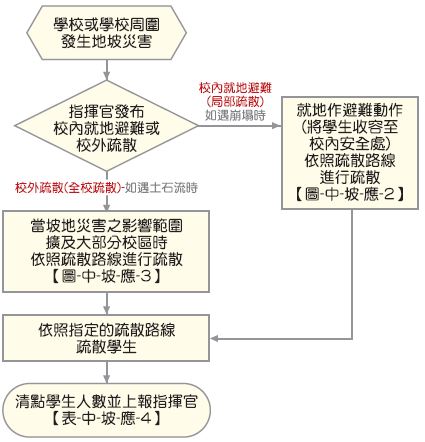 圖5- 2坡地災害緊急避難流程圖臨災戒備當交通部中央氣象局就校區所在地發布海上颱風警報或豪大雨特報時，指揮官(校長或代理人)須待在校區關注防災有關作為。當氣象預報降雨量大於警戒值時，須立即下達避難指示，撤離依靠邊坡之教室班級或進行全校區撤離；訓導處(學務處)須派人巡視校園相關擋土設施，封閉可能遭受土石衝擊之區域，並設警告標示以及拉警戒線並利用廣播系統通知教職員工生，並確認坡地災害發生後使用之緊急應變之工具是否齊全，如有缺漏或損壞立即告知總務處將項目補齊或替換；總務處須派遣人員確保監控邊坡的相關設備是否正常運作，並監看坡地之情形，如若發現土石滑落之現象須立即通告指揮官，總務處尚需確認校外避難地點之情形，以便災時之避難疏散；上課老師須於上課時確實點名，並告知教務處出席狀況進行登記，待災害發生疏散至安置場所之人數清點。停課放學疏散之執行指揮官在接受教育局(處)的命令或自行判斷災情下，可決定發布疏散命令之時間，聯繫家長接回學生，並派員管制交通動線。學生離校時提醒隨身攜帶「家庭防災卡」，不克返家者妥於安置並聯繫家長，同時向主管教育行政機關及教育部校安中心報備。緊急疏散時，各班導師或任課老師應確認該班學生出席及安全狀況，並依事先勘查之疏散路線引導學生。避難引導人員在引導避難時，應優先協助行動不便或有特殊情況的學生。避難疏散過程發現學生、教職員工發生意外時，應通知救護人員迅速實行救護行動。若學校有附設幼兒園，導師應聯繫家長接回學生或安排護送放學。避難疏散之執行校內就地避難(局部疏散)-如遇崩塌時指揮官在接受教育局(處)的命令或自行判斷災情之下，可決定就地避難之執行，並回報至主管教育行政機關及教育部校安中心。搶救組人員清除避難路線上之障礙物協助避難。就地避難之原則為將學生收容至遠離災害範圍之安全處。校內就地避難路線圖可參考圖5- 3範例，此範例為學校後方邊坡崩塌，影響範圍為近邊坡之兩棟校舍。避難引導組人員引導避難時，應優先協助行動不便或有特殊情況的學生；避難過程發現學生、教職員工發生意外時，應通知緊急救護組人員迅速實行救護行動。完成避難動作後應清點學生人數並上報指揮官，可參考表2- 15。若較長時間滯留於避難地點，由避難引導組人員進行糧食、飲用水之發放。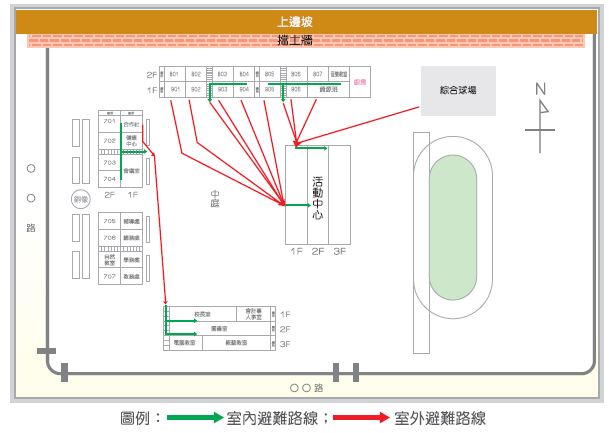 圖5- 3坡地災害就地避難疏散路線圖(範例)校外疏散避難(全校疏散)-如遇土石流時由避難引導組人員引導學生及教職員工，依照疏散避難路線疏散至避難集合點。校外疏散避難為將學生依村里疏散避難路線疏散至避難收容處。校外疏散避難路線圖可參考圖5- 4範例。由通報組人員聯繫社區志工與家長，啟動救災協助；搶救組人員清除避難路線上之障礙物協助疏散；避難引導組人員進行疏散路線之交通管制，並遵守交通標識指示。遵照媒體傳播系統之指示。疏散路線不經過危險路段(如路旁有未加蓋之排水溝或洪水匯集處)或陡坡區，且勿穿越土石流潛勢溪流(可連結內政部農委會水土保持局全球資訊網查詢，http://246.swcb.gov.tw)。由緊急救護組人員於避難疏散集合點設立急救站，並啟動緊急救護與救助機制，並在引導避難時，應優先協助行動不便或有特殊情況的學生。避難過程發現學生、教職員工發生意外時，應通知護理人員迅速實行救護行動。完成避難動作後應清點學生人數並上報指揮官。可參考學生疏散情形調查表辦理，如表2- 15。若較長時間滯留於避難地點，由避難引導組人員進行生活物資、糧食及飲用水之發放。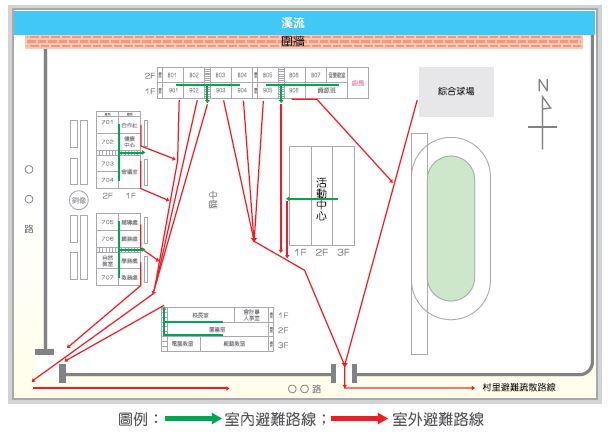 圖5- 4坡地災害校外疏散避難路線圖(範例)緊急救護與救助緊急救援通報依「求援」、「待援」、「救援」程序逐級回報，優先通報119及地方災害應變中心，爭取救災資源協助應變處置，倘消防單位因災情擴大無法立即馳援，則通報教育部校安中心或縣(市)聯絡處協助救援，其他災(傷)害處理如下：人員受傷：立即包紮、固定、止血，傷勢嚴重須緊急送醫時，即通報119，若消防救護車因交通受阻無法抵達，則以電話通報教育部校安中心，俾利協調中央災害應變中心指揮救援。校舍受損：在安全前提下搶救器材、設備，清查受損情形，照相存證並通報教育部校安中心及直轄市、縣(市)政府教育局(處)。另召開應變小組會議，決定停（復）課及復原事宜。校外聯絡道路中斷：將災情通報119、地方災害應變中心及教育部校安中心，同時召開應變小組會議，決定停（復）課及強化防災事宜。毀損建物與設施之警戒標示警戒標示流程坡地災害後，校區內可能僅有部分區域遭受土石淹埋，但為避免土砂流動造成淹埋範圍擴大進而危害教職員工生之生命安全，應立即將校區進行全面性之封鎖拉起警戒線，定時派員巡視，確認無學生進入拿取物品。警戒線(警告標示)設置坡地災害過後，由搶救組確認避難場所之師生人數，避難引導組/安全防護組之人員須對校區立即設立警戒線(警告標示)，警告師生不可靠近，並且定時派遣人員進行巡視，派遣巡視之人員以二人為一組為原則。啟動社區住戶與家長之協助由指揮官協請家長會長集結社區志工、家長會成員或校友會，協調災時所能提供的搶救災資源及人力部署支援，通報組需建立支援機構之通訊錄如表2- 4所示，以便於災時得以第一時間請求所需支援。指揮官亦可請求社區提供具有專長的社區志工名單，協助學校搶救災之進行。其他作為(學校若針對坡地災害有其他作為，請補充於此。)海嘯災害預防與應變事項平時預防工作事項為降低海嘯來臨時所造成之損失，沿海地區學校應充分了解學校位置是否位於易遭受海嘯侵襲地區，採行必要之防災整備措施，並舉辦海嘯災害講習或教育宣導，讓教職員生均能充分瞭解海嘯災害特性、海嘯警報發布及解除機制、海嘯來襲之緊急應變措施及海嘯後之因應作為，且透過定期舉辦之防災演練讓全校師生熟悉在校、在家、白天、夜晚等不同情境之緊急避難疏散路線及安置通報方式等實際作為。審慎擬訂海嘯災害緊急應變計畫，並予以檢討與修訂；依據政府相關機關最新公布之海嘯災害潛勢圖，配合學校之地形與環境特性，選擇避難處所，規劃避難路線，製作防災地圖，並設置明顯的標示。另外，準備避難救生包（內含緊急應變所需物品），以因應不時之需。校園環境安全自主性調查調查範圍檢視所規劃之海嘯避難疏散路線是否暢通；校園內海嘯逃生路線指示牌，是否懸掛於適當位置，以便疏散避難時可依指示方向，往安全處逃生。通訊設備可否正常運作，以利災時即時向主管機關與教育部校安中心通報。由於海嘯攻擊臺灣時間各地區不同，但最多約八小時，故應準備至少八小時之電力與通訊。海嘯來臨時，應往高處避難，學校所規劃之海嘯避難場所，應為三層樓以上鋼筋混泥土建築之最高樓層或頂樓，總務處可委請專業技師檢核該大樓之耐海嘯能力，將合格建物規劃為海嘯避難場所；不合格建物應儘速改善。若學校無足夠高之避難空間，則建議另行興建可耐海嘯與強震之建物。平時可作為校舍、辦公大樓、或停車空間等，災時則作為海嘯避難場所。調查時機與原則總務處每學期開學前應進行校園環境安全維護狀況評估，並紀錄評估結果留存，不合格項目將立即改善處理。若不合格項目之改善需專業人員協助時，由總務處聘請專業技師或專業技術輔導團體進行改善協助，以確保全校教職員工生之安全。校園環境安全改善針對海嘯避難路線之不通暢、海嘯避難指引不清楚、通訊設備無法正常使用等環境安全自主性調查不合格項目進行改善。自我檢視學校潛在災害評估分析依據歷年校園災害事故統計及災害潛勢評估結果，填寫學校潛在災害類型自我評估表如所示，以利後續防災專家學者提出建議。表6- 1潛在海嘯災害分析表災害應變工作事項海嘯災害應變工作事項包含災害來臨前之戒備、校園災害防救應變組織之運作、災情通報、避難疏散之執行、緊急救護與救助實施及災情通報等內容，其詳細災害應變流程如圖6- 1所示。圖6- 1海嘯災害應變流程圖臨災戒備接獲交通部中央氣象局海嘯警報後，或於發生較大地震（劇烈搖晃、站立不穩、行動困難時）並發現海嘯徵兆後（遠處海中會有白色浪沫的長浪向岸邊湧來、或有海水快速退去露出大片海岸），應依規定停止上課，且老師應帶領學生採行必要避難疏散與緊急應變措施，並依平時時擬訂之海嘯災害緊急應變計畫，以及防災演練之避難疏散方式，攜帶緊急應變物品，迅速前往安全處所避難，並啟動安置通報作業。若學校被規劃為海嘯災害避難收容場所，則應依作業程序啟動避難收容作業。另外，將教室門窗打開，以利海嘯波通過，減少對建物的衝擊力道。其預警重點如下：因遠地地震或海底滑坡所引起的海嘯之預警經交通部中央氣象局研判海嘯可能對臺灣地區構成威脅時，會將海嘯警訊通報至各相關海岸巡防、災害防救主管機關及教育部校園安全暨災害防救通報處理中心。學校接獲相關機關之海嘯警訊後，應指派專人密切注意後續海嘯警訊，如可能造成威脅，應立即報告校長及相關主管，以便及時採取有效應變措施。因近海地震所引起的海嘯之預警沿海地區學校在上課期間，接獲交通部中央氣象局海嘯警報後，或於發生較大地震並發現海嘯徵兆後，應依平時擬訂之海嘯災害緊急應變計畫，以及防災演練之避難疏散方式，請師生立即疏散至安全處所，並啟動安置通報作業。避難疏散之執行指揮官在接受教育局的命令或自行判斷可能災情之下，可決定發布疏散命令之時間，並回報至其主管教育行政機關及教育部校安中心。緊急疏散時各班導師或任課老師應確認該班學生出席狀況及學生安全狀況，並依指示之避難逃生路線將學生帶領至安全地點集合，如圖6- 2所示。圖6- 2海嘯災害避難疏散路線圖(範例)避難引導人員在引導避難時，應有專人注意行動不便或有特殊情況的學生及教職員工，並給予必要之協助。避難疏散過程發現學生、教職員工發生意外時，救護人員應迅速實行救護行動。清點學生及教職員工人數並上報指揮官。由於海嘯波通常是多次侵襲的型態且可能持續數小時，未獲知解除警報前，不可鬆懈戒備，更不可前往可能致災或已發生災害區域。海嘯警報解除後，則靜待原處等候救援，通報組利用通訊設備與外界溝通。附屬幼兒園、低年級及特教班等學生心智發育較未成熟，可能會因害怕而哭鬧，班導師ㄧ人難以應付，搶救組/緊急救護組成員須主動進行協助。緊急救護與救助緊急救援通報依「求援」、「待援」、「救援」程序逐級回報，優先通報119及地方災害應變中心，爭取救災資源協助應變處置，倘消防單位因災情擴大無法立即馳援，則通報教育部校安中心或縣(市)聯絡處協助救援，其他災(傷)害處理如下：人員受傷：立即包紮、固定、止血，傷勢嚴重須緊急送醫時，即通報119，若消防救護車因交通受阻無法抵達，則以電話通報教育部校安中心，俾利協調中央災害應變中心指揮救援。校舍受損：在安全前提下搶救器材、設備，清查受損情形，照相存證並通報教育部校安中心及直轄市、縣(市)政府教育局(處)。另召開應變小組會議，決定停（復）課及復原事宜。校外聯絡道路中斷：將災情通報119、地方災害應變中心及教育部校安中心，同時召開應變小組會議，決定停（復）課及強化防災事宜。災後復原重建工作事項請師生於安全處所等待援助，並保持秩序，避免慌亂，優先讓受傷者與弱勢者優先獲得醫療與物資等照護。沿海地區學校於海嘯後，應儘快通報災損及執行復原重建工作，並聯絡學生與家長確認安全情況。規劃為海嘯災害避難收容場所之學校，在房舍與設施仍可使用之情況下，應依作業程序辦理收容受災民眾相關工作。海嘯後會留下大量災損殘留物，包括土石、磚瓦、破屋、屍體等，應通知相關單位儘速清除，以避免二次傷害。海嘯後環境髒亂，容易感染疾病，應進行環境消毒，並加強注意飲食衛生。其他作為(學校若針對海嘯災害有其他作為，請補充於此。)輻射災害預防與應變事項平時預防工作事項為降低輻射災害發生時帶來的威脅，每學年/期應舉辦輻射災害講習，增加對輻射災害的認知、宣導災害應變措施；做好輻射災害避難演練（含掩蔽與疏散）；熟悉輻射災害警報發布；輻射災害緊急應變物資準備（包裝水、口罩、輕便雨衣等）。俾當輻射災害發生時可迅速就地避災，降低學生暴露輻射塵埃及受到輻射傷害的風險。校園環境安全自主性調查調查範圍檢視校園內建物在遭遇輻射災害時，是否能提供適當掩蔽，避免全校教職員生直接接觸或吸入輻射塵。利用輻射災害自我檢查表如表7- 1所示，進行自我檢查，勾選建物是否符合安全；若不符合安全，應簡述須改善之內容。表7- 1輻射災害自我檢查表調查時機與原則總務處每學期開學前應進行校園環境安全維護狀況評估，並將紀錄評估之結果留存。不合格項目將立即改善處理。若不合格項目之改善需專業人員協助時，由總務處聘請專業技師或專業技術輔導團體進行改善協助，以確保全校教職員工生之安全。校園環境安全改善針對輻射災害自我檢查表所勾選之不合格項目進行改善，並填具校園環境安全檢查表之改善內容。自我檢視學校潛在災害評估分析依據歷年校園災害事故統計及災害潛勢評估結果，填寫學校潛在災害類型自我評估表如所示，以利後續防災專家學者提出建議。表7- 2潛在輻射災害分析表災害應變工作事項輻射災害應變工作事項包含校園災害防救應變組織之運作、掩蔽、避難疏散之執行、緊急救護與救助實施及災情通報等內容，其詳細災害應變流程如圖7- 1所示。圖7- 1輻射災害應變流程圖避難疏散之執行指揮官在接獲政府機關、電臺廣播、電視或巡迴車廣播通知輻射警報時，依據警報內容，採取適當措施，並須配合直轄市與縣(市)政府之指示進行應變及疏散工作。須採取掩蔽措施時，停止所有戶外活動，盡量於教室內進行教學活動，關緊門窗，減少室外空氣流入室內，且暴露在外的食物與飲水盡量不食用。需避難疏散時，要求學生隨身攜帶雨具(衣)及口罩，盡量避免直接接觸或吸入輻射塵，進而影響健康。各班導師或任課老師應確認該班學生出席狀況及學生安全狀況，並依指示掩蔽或依避難逃生路線將學生帶領至校內集合點集合後，再搭車至指定的接送點/接待學校避難，如圖7- 2所示。圖7- 2輻射災害避難疏散路線圖(範例)避難引導人員在引導避難時，應有專人注意行動不便或有特殊情況的學生及教職員工，並給予必要之協助。避難疏散過程發現學生、教職員工發生意外時，救護人員應迅速實行救護行動。清點學生及教職員工人數並上報指揮官。附屬幼兒園、低年級及特教班等學生心智發育較未成熟，可能會因害怕而哭鬧，班導師ㄧ人難以應付，搶救組/緊急救護組成員須主動進行協助。檢查電話及網路等通訊設備是否暢通，便於接聽或接收各方緊急通知，並透過行政院原子能委員會「即時輻射監測系統」、電視及廣播等掌握最新消息。校外避難疏散及收容等詳細規劃內容可參考各縣市訂定之《核子事故區域民眾防護應變計畫》。緊急救護與救助尋找傷患並搬運至緊急救護場所搶救組前往避難地點確認失蹤人數，基本上以三人為一團隊，視失蹤人數由指揮官決定派遣團隊前往，團隊應攜帶擔架及急救箱。至現場後進行人員搜救，搜救出之人員由團隊中之緊急救護人員進行初步包紮，之後將傷患送往避難地點。緊急包紮、外送搶救人員將傷患送達避難場所，緊急救護人員仔細檢查傷患之傷勢並包紮，若傷患傷勢嚴重須連絡附近醫院(診所)將重傷之傷患送往。其他作為(學校若針對輻射災害有其他作為，請補充於此。)人為災害預防及應變事項由於人為災害所涵括的種類繁多，所以本計畫書僅針對「各級學校災害潛勢評估原則及方法說明」所考量之災害進行說明敘述，包括因加油站、製造業與瓦斯、電力設施(變電箱、變電所、高壓電塔、既有電波發射臺)造成之意外事件，或鐵路平交道或交通要道大型車輛經過造成之車禍事件，或無人看守水域(河川、運河、溝渠、水庫、湖泊、池/埤/溜/潭、人工湖)造成之溺斃事件，或實驗室毒性化學物質造成之中毒事件，或實驗室/實習場所等危險環境設施造成之失能事件。學校每學期應進行一次校園安全維護與評估，利用教育部出版「校園災害管理工作手冊(國民中學適用)」P163~P165之校園環境安全檢查表(印出紙本，經業務檢查人及覆核人核章後，掃描置於計畫附錄供參閱)，並對校園儀器、設備與建築物進行危險評估並將所調查出危險之項目進行改善，降低災害來臨時可能帶來之危害，關於災害潛勢調查，總務處可請校外專業技師公會團體協助。火災預防及應變事項平時預防工作事項依照消防法規定撰寫消防防護計畫書，內容包含自衛消防編組、防火避難設施之自行檢查、消防安全設備之維護與管理、及其他災害發生時之滅火行動、通報聯絡即避難引導等、滅火、通報及避難訓練之實施、防災應變之教育訓練、用火、用電之監督管理、防止縱火措施、場所之位置圖、逃生避難圖及平面圖以及其他防災應變上之必要事項等十項內容，並於每年年底依學校狀況修正消防防護計畫書，確實執行本校之防火管理的必要事項。根據各類場所辦理消防安全設備檢修申報之規定，學校須每年委託消防設備師(士)做檢修申報之作業，並針對不合格之部分進行改善，確保火災發生時，各類消防設備能確實發揮功能。校園環境安全自主性調查學校應調查周遭環境易因人為因素而發生災害的潛勢區地點，如表8- 1至表8- 3所示，並針對受災頻繁或易受災部份，進行必要的改善或相關減災工作。表8- 1加油站(校園周邊100公尺範圍內)表8- 2製造業與瓦斯(校園周邊500公尺範圍內)表8- 3電力設施(校園周邊80公尺範圍內)校園環境安全改善為提高學校環境安全，應定期針對使用火源、瓦斯、電器等設備實施檢查及管理，檢查P163~P165之校園環境安全檢查表中所詳列之物品，並將不合格項目勾選出來，並進行改善，對檢查結果不符合安全要求，且危及人員安全無法立即改善處理之建築物與設施者，則須設置與張貼臨時警告標示避免人員接近，如校內有施工時，應製作施工中防護計畫，並加強管理施工現場之火源等相關安全防護，並納入學校防災計畫之中。火災減災學校最常遇到火災之場域，主要發生於廚房，減災工作亦由下列建議強化：應製作避難逃生路線圖，清楚標示滅火器、消防栓設備位置，及通往室外之避難逃生路線，張貼於顯而易見之位置。廚房內外均應有滅火器，於滅火器、消防栓附近，張貼使用說明，每月進行一次自主檢查，並做成紀錄備查。如使用桶裝瓦斯鋼瓶，應利用鐵鍊等物品，將桶裝瓦斯固定，廚房內之冰箱、櫃子等高度高於1.5公尺之大型物品，應強化固定使其不會移動，且大型櫥櫃、冰箱不應放置在主要通道上或門邊。使用桶裝瓦斯，應檢查有無鋼瓶檢驗卡、鋼瓶是否逾期未檢、鋼瓶外觀有無鏽蝕、變形。當使用瓦斯時應打開通風設備，使用完畢後，應關閉瓦斯總開關。定期針對使用火源、瓦斯、電器等設備實施檢查、管理，每月應檢查一次。廚房之工作人員，應定期參加防火避難教育訓練及研習，並納入全校性防災演練之中。災害應變工作事項學校發生火災時，由發現人員立即尋找最近處之消防栓或滅火器，按下警報器，通知師生發生火災，並進一步嘗試使用滅火器或消防栓滅火。指揮官（校長或負責人）依據起火點、風向、風勢、火災程度、煙的擴散狀況、滅火器作業實施狀況等，判斷是否進行疏散。疏散逃生注意事項避難引導組人員應手持適當標示及學生名單，引導學生依疏散避難路線向建築物外部逃生。進行逃生避難時，應優先選擇未受火煙影響之安全門及安全梯等逃生避難設施引導幼兒避難，如逃生避難設施無法提供逃生避難時，方可使用器具作為逃生輔助工具，如二樓以上人員使用緩降梯等避難器具自建築物外部進行逃生時，應確認無安全顧慮，並能確實掌握避難者動向。至安全地點後，避難引導組應清查學生人數，並向通報組報告所在地點及師生狀態。火災災害校園應變工作流程火災災害應變工作事項包含校園災害防救應變組織之運作、正確使用火災緊急應變守則(RACE)、避難疏散之執行、初期滅火、緊急救護實施、災情通報、毀損建物與設施之警戒標示及啟動社區住戶與家長之協助等內容，其詳細災害應變工作流程如圖8- 1所示。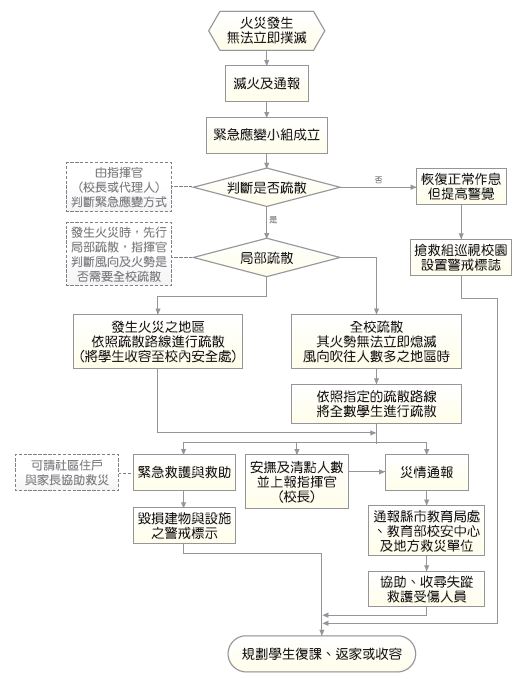 圖8- 1火災災害校園應變工作流程圖實驗室災害預防及應變事項實驗室中若有不當操作或人為疏忽，均可能導致意外發生，輕則影響人員的健康，重則造成工作環境的污染，甚至會造成人員之傷亡及財產之損失。然而，防護措施再縝密，還是可能發生實驗室災害，為了確保實驗室安全及落實防災工作，應確實執行本節工作事項以降低發生災害之風險。若發生意外事故時，應即採取快速又有效的緊急應變措施，以將災害降至最低，避免因災害擴大而損及生命財產及造成環境危害，確保實驗室附近周遭之安全。平時預防工作事項學校平時就應針對校園實驗室進行基本資料調查及自我檢查等環境安全自主性調查，如表8- 4所示，以瞭解學校實驗室平時運作狀況，並針對實驗室進行環境安全改善，以降低發生災害之風險及損失。另外可利用教育部出版「校園災害管理工作手冊(國民中學適用)」P173之實驗教室安全檢核表(印出紙本，經業務檢查人及覆核人核章後，掃描置於計畫附錄供參閱)。表8- 4實驗室基本資料調查表學校可先行進行實驗活動清查分析，由該實驗課程老師討論相關之例行性與非例行性實驗或研究、作業及所有人員進入實驗之可能活動，包含訪客與承攬商與供應商、所有可使用到之公共設施、機械與儀器設備做清查區分。有關實驗之部分可指定實驗課程老師進行危害辨識，危害辨識時須包含人員、機械、材料、環境及正常、異常、緊急之可能危害如表8- 5所示。表8- 5實驗室危害辨識項目表災害應變工作事項實驗室教學設施中具有潛在危害因子，一旦發生災害事故，應立即採取快速、有效的緊急應變處理措施，以避免因災變擴大損及生命財產及造成環境危害確保工作場所及附近周遭之安全。學校之教職員工及學生應對於緊急意外事故之應變能力及應變之處理技術上都能熟練，並於災害發生時能有正確而有效之處理，以使災害之傷害及損失降至最低。避難疏散之執行疏散時機第1、2級狀況由現場教師下令疏散，第3級狀況由指揮官下令疏散，而指揮官依搶救組組長之意見及評估災情是否會持續擴大、是否還有其他化學物質可能洩漏決定是否疏散，其各級狀況之敘述說明如下：第1級狀況災害影響範圍侷限於實驗室內，先行疏散該實驗室，並通知至整樓其他實驗室或教室注意。第2級狀況災害影響範圍有向外擴散但侷限於至該樓時，進行至整樓全面疏散，並通知其他棟教室注意。第3級狀況災害影響範圍有可能擴大到至整樓以外範圍時，進行全校疏散。毒性化學物質災害發生時亦通知附近民眾進行疏散或就地避難。緊急疏散時實驗室與實習場所老師應確認學生出席狀況及學生安全狀況，並依指示依避難逃生路線將學生帶領至安全地點集合。依應變災害等級之不同，其疏散之時機與疏散之方法亦不同，應作必要之調整，而疏散時機為意外狀況有擴大到實驗室或實習場所之虞時，必須即刻通知附近人員進行疏散。若實驗室正在作實（試）驗而發生一級災害時，可由實驗室在場老師請同學協助通報之同時，至少進行該實驗室內人員之疏散，然後在由隨後到來之現場應變指揮官決定。應變指揮官需依救災負責組長之意見及應變計畫中風險評估的資料及其它因素：目前的災情是否會持續擴大、是否還有其它化學物質會產生其它危害，作下達疏散之決定。進行疏散管制規劃時，應擬定適當風向狀況之各種疏散方向狀況，以於事故發生時能依疏散路線作適當管制人員配製置進行疏散人員引導工作。避難疏散路線需依實驗室逃生路線，進行緊急避難疏散，再依各樓層逃生路線避難疏散至緊急避難場所，如圖8- 2所示。圖8- 2實驗室災害避難疏散路線圖(範例)緊急救護與救助緊急處理事項化學藥品洩漏化學藥品洩漏是實驗室最常見之意外事故，應作適當處理，其處理程序為：立即疏散附近人員，並打開抽風設備。依緊急通報程序通知實驗室負責人員。以適當之外洩液中和劑，中和處理。處理時應穿戴必要之防護用具。將污染區以黃塑膠帶隔離標示。化學藥品傷害緊急處理措施濺到眼睛：立即以大量清水沖洗15至20分鐘，沖洗時間應張開眼皮以水沖洗眼球及眼皮各處。但水壓不可太大，以免傷及眼球。沾及皮膚：立即脫去被污染之衣物，以清水沖洗被污染部份。若是大量藥劑附著時，可能被皮膚吸收而引起全身症狀，先採取中毒急救措施。再儘速送醫。氣體中毒：將傷者迅速移至空氣新鮮處，救護人員並應配戴必要之防護具，以免中毒。誤食中毒：重覆漱口後，飲下大量的水或牛奶。若傷者呈現昏迷、不省人事、衰竭、抽筋等現象，不可催吐，否則應協助患者吐出所食入之物質。火災及爆炸緊急應變措施：化學品使用操作不當引起火災及爆炸為各種意外事故中，最嚴重的化學災害。火災及爆炸處理及預防原則是相通的。其處理原則有：關閉總電源及瓦斯，並儘速移開周圍之易燃物。通知現場人員疏散。確認火災種類，選擇實驗室內適當滅火器滅火。如火勢持續擴大，應立即打電話通知中山消防分隊支援協助滅火。若引起爆炸，則應防範爆風、飛散物的破壞，可能導致第二次事故或繼續爆炸之危險，故應儘速撤離。緊急救護實施由救護組負責現場受傷人員搶救及送醫事宜。設置緊急醫療站。緊急處理傷患，並登記傷患之基本資料。聯繫傷患後送之醫院，並紀錄患者之狀況與轉院紀錄。回報防災中心現場處理狀況。為有效協助本校處理事件，減少事件之損害程度，依照校園安全及災害事件通報作業要點之規定進行通報。交通事故預防及應變事項平時預防工作事項以「避難引導組」為中心，學校教師依職責配合推動交通安全教育事宜，編訂學校「交通安全教育實施計畫」，可納入校園災害防救計畫書中，為學校推行交通安全教學之方針，其內容以課程教學、情境布置、學生訓練、教師導護、安全宣導、交通事故演練等工作設計，其除上述工作外，減災工作亦由下列建議強化：開設研習課程，參與基礎訓練及特殊訓練，讓每位教師能有自行檢驗交通車輛基本安全能力，並於遇到危機時知道如何使用相關救難器材自救救人。強化學校交通安全設施整體規劃，並將「家長接送區」與「交通標線、標誌」納入學校整體設施之一部分，以配合推廣。學校校車除行車執照核發、定期及臨時檢驗、車身顏色及標誌、保養紀錄卡輔導建立及查驗、其他配合教育與社政機關督導及檢查事項由該管公路監理機關辦理外，其保養及駕駛人管理之情形，應隨時檢查及督導。學校校車應定期保養、維護制度、通學計畫路線、安全門演練、安檢紀錄、保險、緊急應變計畫、緊急醫療網絡（通學路線周邊醫院名稱）、緊急聯絡電話等相關計畫、紀錄、手冊及辦法。學校辦理校外教學活動，應重視租用車輛之安全，得由學校相關人員預先評估合格公司之信譽、車輛狀況後，辦理租用手續，依教育部頒「校園辦理校外教學活動租用車輛應行注意事項』辦理相關園外教學活動租用車輛事宜。學校校車車定期送廠進行檢驗，有故障疑慮之校車暫停使用，於整修完畢再行載學生上放學，總務處(學務處)需派員於校車司機開車前進行酒精檢測，並確認司機之精神狀況。要求騎腳踏車之學生攜帶防護具，至少須備有安全帽，且不可雙載。於易肇事路段派遣老師協助學生上放學。加強宣導交通安全教育標語、圖片、海報、法令規章及禮節等，供教學之用；並舉辦交通安全繪畫比賽等相關活動等。事故應變工作事項發生交通意外事故，立即通報警察單位與回報學校狀況，如有人員受傷立即通報消防單位前來支援，並先行初步救護，以下針對交通事故發生狀況的不同分別進行說明：一般道路、高(快)速道路乘坐之遊覽車發生事故時，乘客應配合司機或隨車領隊指揮，立即依逃生演練路徑逃生，並緊急疏散至路旁、護欄外(高速公路)或其他安全處所，同時於車後50至100公尺設置故障標誌，警示來車避免追撞。緊急逃生時應注意各方來車，確保自身安全。利用路邊緊急電話或行動電話撥打119尋求支援。長公路隧道於長公路隧道發生事故時，應立即利用路邊緊急電話或以行動電話通報119請求支援，並設法警示來車，避免追撞，再依各隧道之逃生指示處理。鐵路平交道於鐵路平交道遇事故發生無法自軌道區駛離時，應立即按下平交道兩旁「紅色緊急按鈕」示警，並立即疏散車上乘客。無緊急按鈕或按鈕未發生作用時，需立即撥打臺灣鐵路管理局24小時緊急通報電話0800-800-333示警。學生發生意外車禍學務處立即派員前往現場，通報110，請求轄區員警至現場處理，並確實告知車禍地點及人員受傷等資訊。抵現場後，察看學生傷勢並通報119將受傷學生送醫，陪同警方完成現場肇事圖。將同學受傷情形及送醫地點，回報教育部校安中心轉知家長至醫院協助相關事宜。慰問受傷學生，聯絡家長提供必要協助。後續和解由學生家長與對方協調。若家長不克前來委由校安人員協助時，校安人員僅能告知權益及注意事項，勿代為決定和解條件，和解過程須與學生家長保持電話連繫。受傷同學與對方無法達成和解時，可請學校法律顧問提供協助。教育部校安中心人員協調健康(衛生保健)中心協助辦理學生保險理賠事宜。依教育部校安通報規定按時完成各項通報作業。校車發生車禍司機立即詢問車內學生是否有受傷，並連絡警察單位、救護單位、學務處。若有傷患，待救護人員到時，由專業人員移動傷患，並協助警察處理交通事故。學務處接獲通知立即找尋可用之校車，派員協同校車前往現場處理並將沒受傷之學生送回家。有毒氣體、煙塵或其他之處理平時預防工作事項隨著化學物質使用品的增加，相關製造工廠在這些化學物質之製造、運送、儲存及使用等過程中或是學校廚房瓦斯外洩，可能由於人為疏忽、設備不足或意外等原因導致危害性化學物質外洩導致災害，其危害性化學物質災害成因包括氣體洩漏、煙霧、液體腐蝕、火災或爆炸等對於人體健康、物品安全或環境等均會造成重大危害。一般對危害性化學物質災害常有混淆的情形，在市面上流通的化學物質對人體與環境有害的約有八千餘種，依環保署「毒性化學物質管理法」列管其中的298種化學物質，總稱為「列管毒性化學物質」、「列管毒化物」(可參考環保署毒化防救網，http://toxiceric.epa.gov.tw/ )。毒性化學物質在法律上有其明確的定義，主要是指具累積性、突變性、急毒性與污染性之毒性化學物質，經中央主管機關公告者。無論是列管或非列管毒性化學物質均會造成接觸民眾的不適與驚慌，因此毒化災預防措施建立，不僅僅能使學校師生認識毒化災的危險性，並進而在日常生活中也能讓師生隨時提高警覺，防範於未然。毒化災災害對於學校方面，可分為校外工廠、倉儲及化學物運輸事故時所造成，然而學校雖對校外所形成之毒化災較為無法控制，但能利用避難演練，來強化發生毒化災時應變作為。災害應變工作事項毒化災事故主要發生在工廠、倉儲和化學物運輸時所造成，對學校而言多為外部入侵之災害，少部分在廚房中發生，如學生在學校期間，多數人聞到疑似不明氣味，且部分師生感到皮膚及眼睛刺痛等身體不適狀況或是接獲通報有危害性化學物質侵襲學校時，依校園災害防救計畫，啟動毒化災應變機制，其應變工作流程圖請參考圖8- 3，由避難引導人員立即引導學生向上風處疏散避難，並協助巡視各班教室，避免學生滯留。其緊急疏散避難計畫的執行要點如下：上風處方位的研判，可觀察國旗或旗幟飄盪方式得知。加強身體之防護，濕布沾水掩住口鼻、穿上隨身攜帶的雨衣(有的雨衣附有鞋套更佳)或是外套，阻擋危害性化學物質，減輕危害性化學物質進入人體。若發生毒性氣體外洩且濃度超過可能立即危害人體生命及健康(IDLH)之濃度值時，此時人員貿然立即疏散至戶外，可能有立即中毒之風險，此時建議將”就地掩蔽”措施納入考量。 若發生毒化災事故，於安全前提下先行判斷毒化災之來源及特性(顏色、味道)，如為可燃性物質，第一時間應先專人斷電，如為毒性氣體則應開關空調，人員盡快疏散至上風處。 避難疏散的執行，平時應於學校進行演練，務必讓學生瞭解其相關程序與方式。為增加疏散效率，並掌握學生疏散安全性，可預先安排適當交通工具供行動不便同學使用。疏散計畫應於平時就以學校為中心的各個方位指定臨時避難的集合場地，最好在東南西北四個方位均有指定地點，其距離至少在以上。如發現學生不願避難或是學生因毒氣影響而昏厥無法自行疏散避難，可就地選擇較高樓層具密閉性教室緊閉門窗安置學生，透過緊急通報體系告知應變人員所留置學生人數與情況，等待緊急救護人員救援。如發現有師生已受到危害性化學災害時，應即保持冷靜採取簡易危害性化學災害應變方法~自助而後人助－「衝、脫、泡、蓋、送」。這個口訣跟燙傷急救的口訣「沖、脫、泡、蓋、送」有些不同，但同樣也可以應用在危害性化學災害緊急應變方面，口訣詳細意涵請參考「行政院環保署毒災防救管理資訊系統」http://toxiceric.epa.gov.tw/PublicTell/Default.aspx?p=3說明。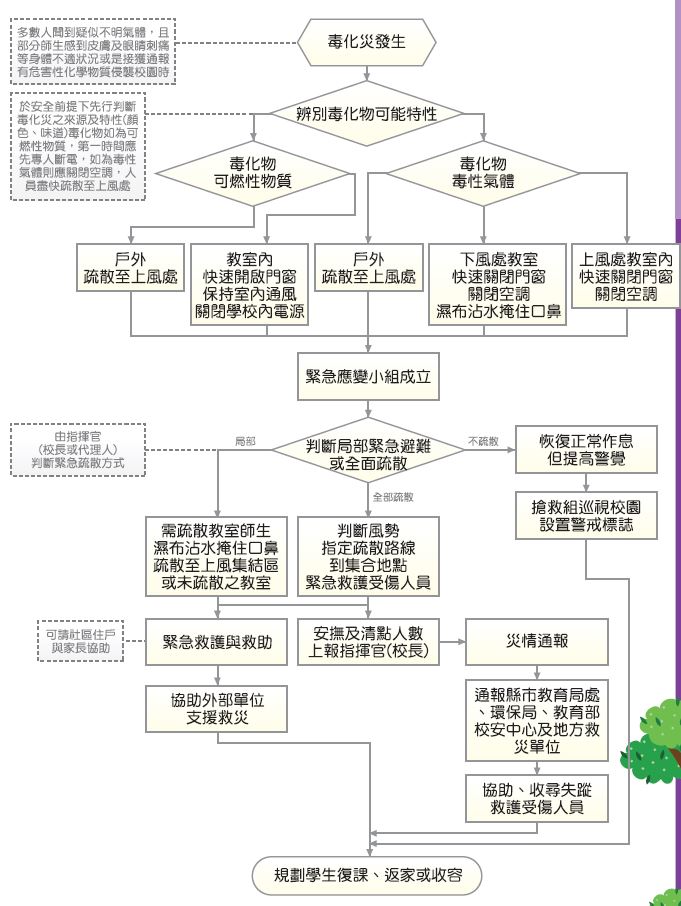 圖8- 3毒化災學校應變工作流程圖校園內外無人看守水域溺水事故校內溺水事故經調查校內可能使學生發生溺水之地點包括校內游泳池、噴水池、生態池、消防蓄水池等，於這些地點放置警告標示，並於開學時由各班導師告知學生，不可在其附近嬉戲玩鬧，校內游泳池由體育組老師進行看守，其餘場所由訓導處(學務處)派人不定時巡視。發現有學生落水，學生通知於該場所看守之體育老師或離該地最近之導師進行救助行動，該導師進行救助行動同時，要求周遭學生至訓導處(學務處)、健康(衛生保健)中心進行通報，訓導處(學務處)、健康(衛生保健)中心接獲通報須立即有人員前往，當學生救出，若學生昏闕停止呼吸須快速尋求會心肺復甦術之人員進行施救，待進行急救後安排車輛將該生送往鄰近醫院進行細部檢查，並通知該生家長。校外溺水事故於學期初由各班導師告知學生周遭水域之危險性，警告學生不可私下前往，並請經過該水域之老師、居民協助留意是否有學生靠近，若不幸有學生發生溺水，學校接獲通知，訓導處(學務處)主任/組長須立即前往確認學生身份，並通知該生家長及級任導師。變電箱及高壓電塔漏電事故校內變電箱校內之變電箱須以護欄圍柵區隔上鎖並設置警告標示，並於周遭設置監視器由總務處進行監視，且於學期初時由導師告知學生不可到變電箱附近嬉戲。如若發現有學生至變電箱周遭玩耍發生觸電之情形，總務處立即派遣穿著防護具之人員並通知健康(衛生保健)中心之人員前往救助，該生若有休克之情形需快速進行急救，迅速安排車輛將學生送往附近醫院治療並通知該生家長。校外高壓電塔學期初由各班導師告知學生校外高壓電塔之危險性，告知學生放學盡量避免通過電塔附近，如需通過須快速不可在附近逗留玩耍，並請訓導處(學務處)人員、學校老師、居民協助留意是否有學生於電塔周遭玩耍，若不幸有學生發生觸電情況，學校接獲通知，訓導處(學務處)主任/組長須立即前往確認學生身份，並通知該生家長及級任導師。其他作為(學校若針對人為災害有其他作為，請補充於此。)災害復原工作事項受災學生心靈輔導先由一般的級任或專科老師(第一線的心輔老師)進行初步心理諮商，由輔導室(輔導處)指導各班導師適當地引領學生抒發對各類災害的觀感，進一步發揮其應有輔導特殊個案的功能。藉由集體的創作或活動，設計一些相關的活動，讓同學們在活動中，渲洩情緒，且由同儕中，發現大家的共通性及獲得支持。運用媒介物幫助溝通，有時口語的表達是很有限的，可準備一些工具協助同學從另一種途徑來表達對災後的感受。協助學生做有助益的事，設計各類災害演習協助同學獲得控制環境的力量，參加社區重建活動，使同學有機會重新建立自己的學校或自己的家園，做一些快樂的事，嘗試為生命帶來些正向的事。運用相關宣導海報、手冊、網站及專書進行輔導。可成立學生心靈輔導支援中心，動員學校所有教師及鄰近相關人力，進行學生心靈輔導。可請求主管教育行政機關或民間團體的適時支援協助。學校環境衛生之維護災後環境衛生之維護，可設置臨時廁所，並就排泄物及垃圾之處理等採取必要措施，以保持校園衛生整潔。加強防疫與食品衛生管理等相關計畫。立即建立廢棄物、垃圾、瓦礫等處理方法，設置臨時放置場，循序進行蒐集、分類、搬運及處置等程序，以迅速整潔校園，並避免製造環境污染。採取消毒等措施，以維護師生之健康。由相關處室將全校圖面檢討選擇不受災威脅及廢棄物清運進出方便之空地。建立廢棄物清運及處理方法，此部份可由相關處室評估若情況許可採行外包，若不可行可請求相關單位支援。定期採取消毒措施維護師生健康，由相關處室評估分別採三天、一星期及一個月消毒一次，可視情況自行縮短時程。維持校園之整潔，由相關處室調配人手定期維持校園之整潔。學生復課計畫、補課計畫應視校園安全與否進行復課、補課計畫。欲在原校地復課者，請教育部或本縣(市)教育局協助簡易教室之興建。原校地安全堪虞時，經由本縣(市)教育局協助安排學生至鄰近學校或其他適當地方上課。補課計畫應以教育部所定之課程標準進行，但可因地區特性，做適切之調整，使學生能繼續學習。教職員應掌握學生的動向及學生具體受災情形(教科書、就學用品、制服、學費之減免、獎學金之發給、對災害造成家庭生活困難之學生給予就學補助)，確認此次災害對學生的心理層面有何影響，同時也應建立與家長間的聯絡體制。輻射與海嘯災害之復原須依政府相關規定與程序辦理。供水與供電等緊急處理對於災害造成設施、設備與維生管線等損壞之相關事宜，應以校內飲用水系統為優先。搶救組應派員初勘檢查水利設施或各管線災後受損情形。供水供電前應檢查牆壁中水電管線是否已經損毀。檢查水池、水塔、飲水機等相關用水設備是否受損，改善學校飲用水設施，使飲用水均能達到法定之標準，視為當務之急。若校園需分區輪流供水，或請求運水車調度支援，則在各區分別設置三到五個供水站。處理完畢，再逐樓各區域一一恢復供電，不要同時供電供水，儘量以小單位恢復供應為準，這樣才能逐一確認是否有問題。先行搶修損壞之水、電管線，減少漏水及漏電危害，再復原校區全面供水供電。恢復電力改善學生的讀書環境。立即通知相關業者(如自來水公司及臺灣電力公司…等)，派遣專業技術人員緊急檢查所管設施、設備，掌握其受損情形，並對設施、設備與維生管線進行緊急修復及供應之措施，以防止二次災害，確保師生之正常生活。調查災情，提報搶修預算，追蹤執行進度。計畫實施與自評計畫實施校園災害防救計畫之考核實行，除校內自評外，並邀請縣市教育局(處)人員、學者專家進行審查，進而掌握建議意見重心，確立未來校園災害防救計畫改進的方向與實施要領。評估之時機與範圍於每年年底完成本校災害防救計畫之評估作業。並將評估後之建議確實紀錄，以作為改進校園災害防救計畫之依據。本校校園災害防救計畫之各編內容之重點執行工作。其範圍包括：地震災害、淹水災害、坡地災害、海嘯災害、輻射災害及人為災害等。評估之方式填報自評表由校長及各處室主任填寫自評表內容。文件審查本校依校園災害防救計畫之內容準備相關文件，邀請縣市教育局(處)人員、學者專家進行審查，於既定之日期及地點完成審查評估工作。自我評估學校依照自評表之內容(如表10- 1所示)，評估校園災害防救計畫編撰情形；如需改進，應於備註欄中撰寫改進作法，俾供來年修正校園災害防救計畫。表10- 1自評表附錄1　校園環境安全檢查表之掃描檔請利用教育部出版「校園災害管理工作手冊(國民中學適用)」內之各類校園環境安全檢查表，印出紙本，進行校園環境安全自主檢查，並經業務檢查人及覆核人核章後，將掃描檔剪貼於此。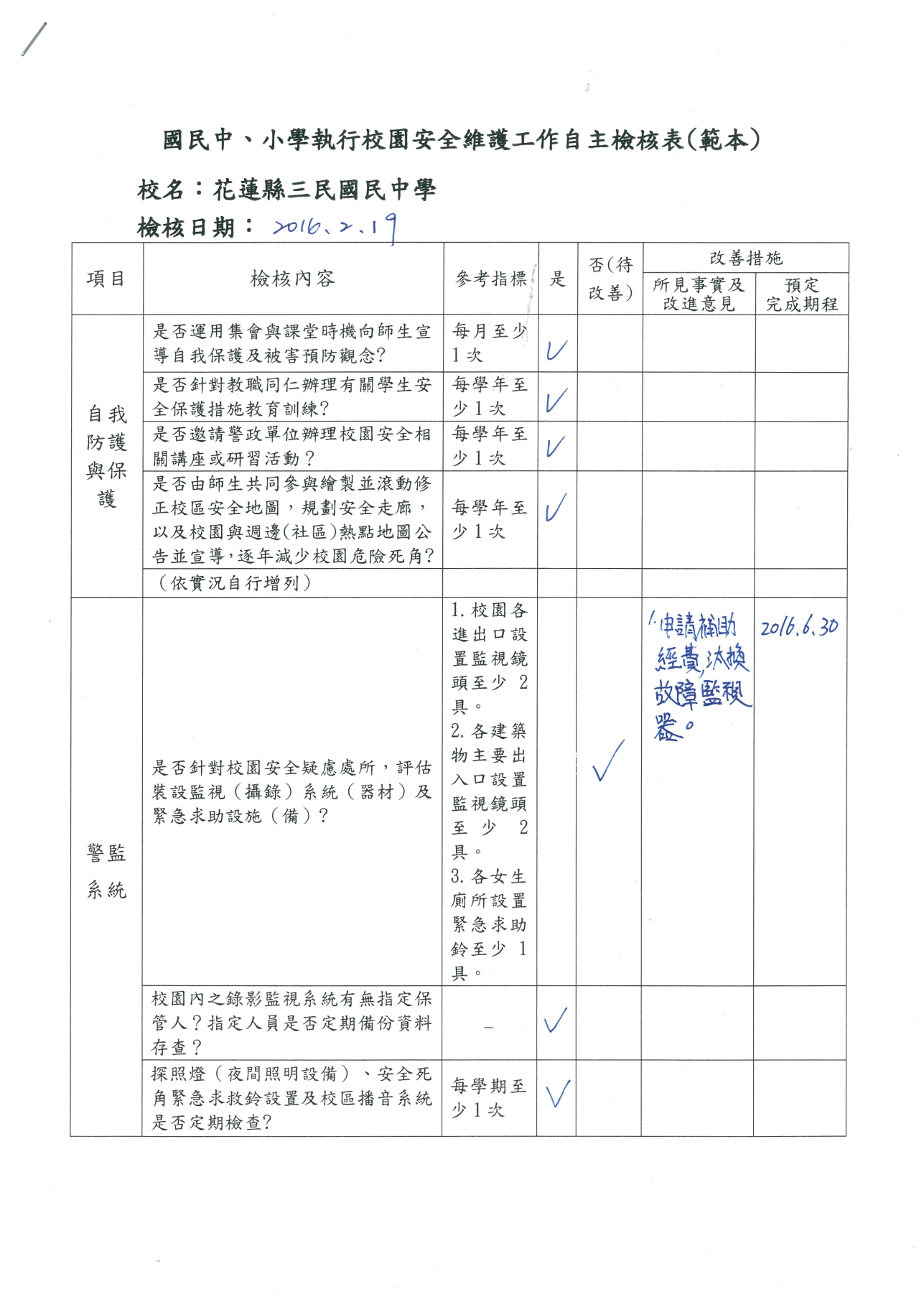 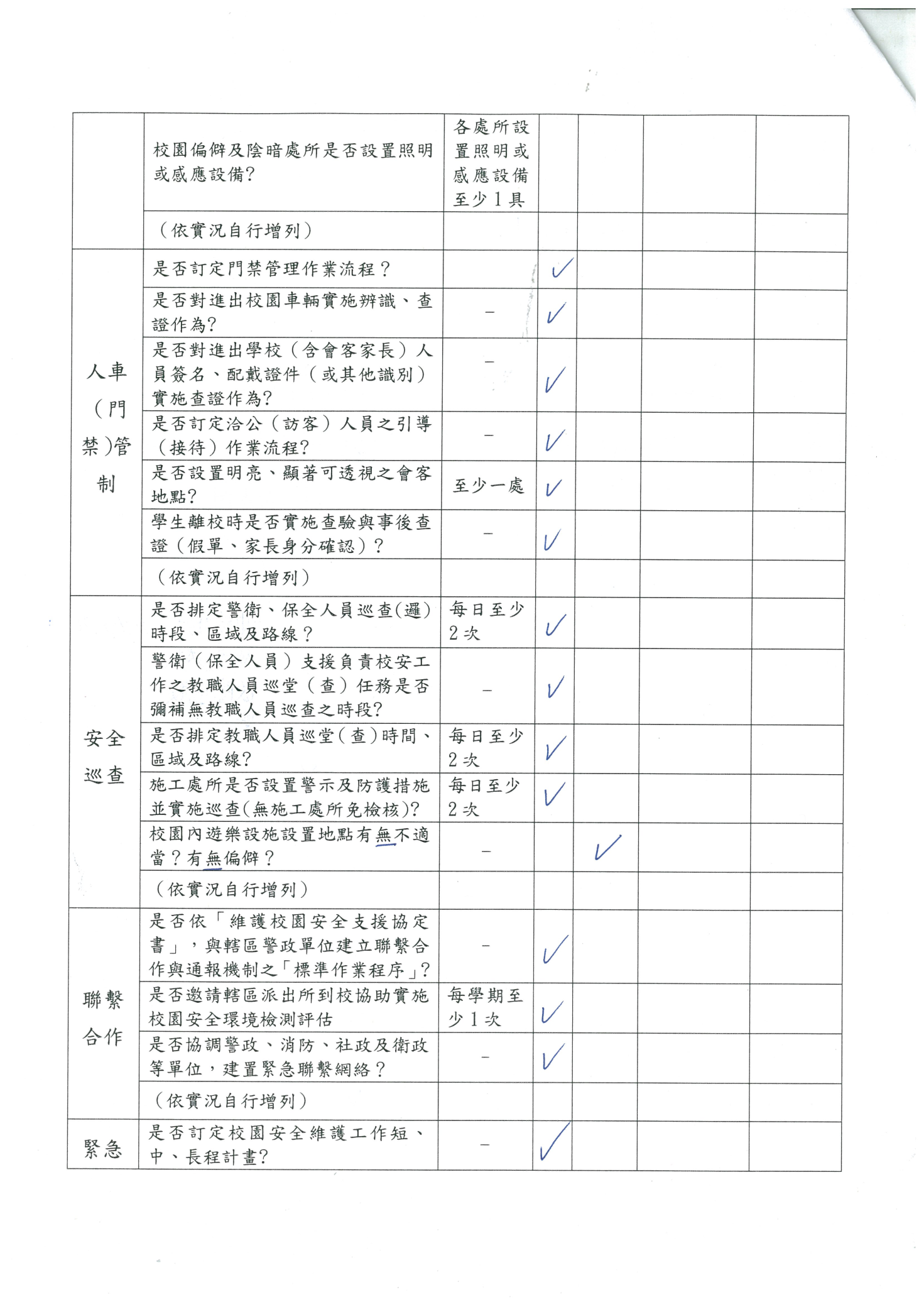 附錄2　演練腳本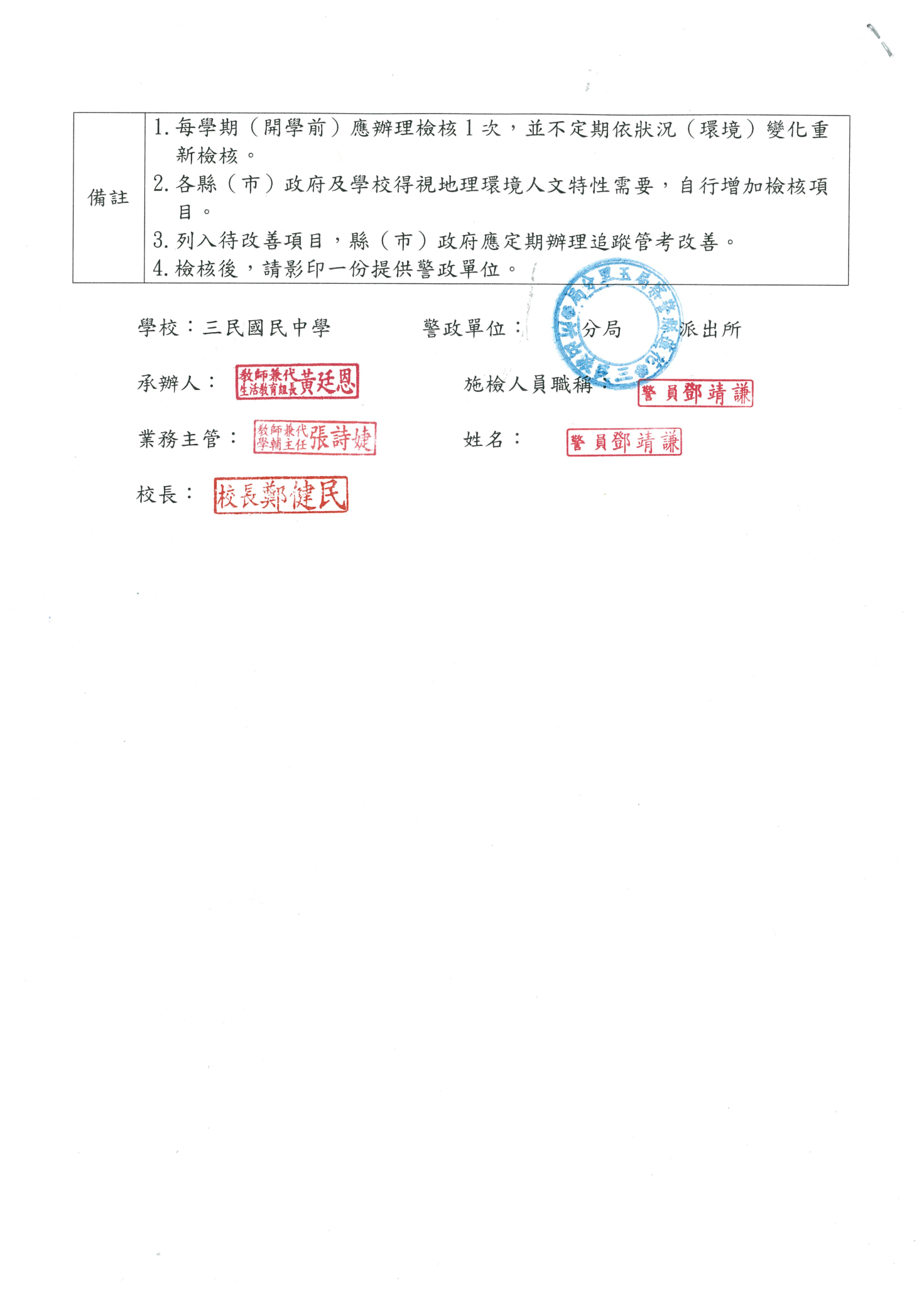 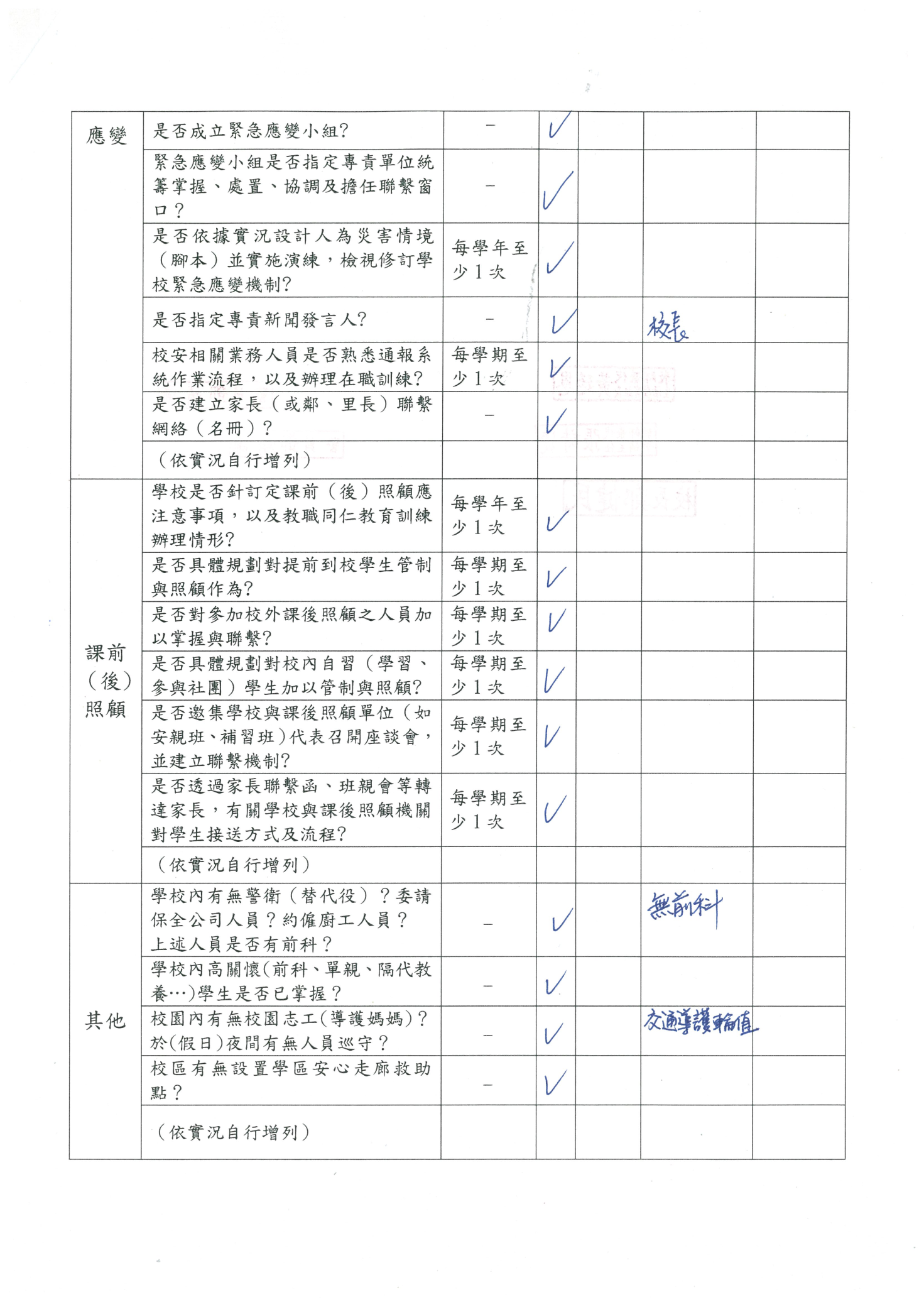 附錄3　RACE火災緊急應變火災初期之火災緊急應變守則為RACE，R.A.C.E緊急應變守則只是習慣用語，並非都要依R→A→C→E之順序操作，而一成不變的，必須判斷不同時空、不同災害境況、不同的人力設備資源、不同的建築配置、不同的火源位置大小，調整較合適或同步操作之操作順序，重點在於平時對the worst case之律定及演練檢討修正。 R (Remove, Rescue)：救援撤離，將住民移出著火的區域 A (Alarm)：立即通報，啟動警報及警示周邊的人，例如啟動警鈴、廣播或是通知其他周邊的人員等。 C (Contain)：侷限火煙，人員撤離起火的住房，立即關上房門，將火煙侷限在某一個區域，以利人員疏散。 E (Extinguish, Evacuate)：初期滅火/疏散，使用滅火器或室內消防栓進行初期滅火。如果無法撲滅，應立即進行疏散。以下就火災緊急應變基本對策及參考作法作說明：3.3.1 火災緊急應變基本對策A. 通報機制火災通報機制包括對院內及院外通報，例如：火災發現人員應立即通報鄰近同事，請求協助；總機人員應廣播讓全員知道並通報消防局等。其注意事項如下：(a) 針對消防局、衛生局、救護車業者或其他鄰近醫療及照護機構等外援單位應建立聯繫窗口，將聯繫單位名單及電話號碼貼在明顯處，以利災時緊急支援需求。(b) 設有火警自動警報設備，連動自動通報119之系統裝置。(c) 應建置日常通訊設備故障時之替代方案，如無線電對講機、共通手勢、暗號等。(d) 備有(或預錄)符合實際狀況之廣播內容之緊急廣播設備，包括區域及整棟，且內容能清楚告知住民相關訊息。(e) 機構內部人員對於通訊設備之操作應熟悉且能排除簡易故障。(f) 建立與緊急應變指揮中心(EOC)與救災救護指揮中心之聯絡網(g) 機構內之各單位或樓層應與緊急應變指揮中心建構聯絡網，以利災情之傳遞。B. 疏散對策為兼顧住民安全及照護品質，應採行就地避難g水平避難g垂直避難g離開建築之疏散流程。以下就住民疏散路徑規劃與目的地之選定等重點進行說明：住民疏散(a) 律定現場指揮官，負責判斷疏散決定。(b) 依住民狀況、病床位置或是其他考量訂定住民疏散之優先順序。(c) 同一樓層宜確保兩個以上住民可暫時待援空間。(d) 訂定就地避難或移動避難過程中應確保住民必要照護服務不中斷。(e) 擬訂共救支援計畫，即非起火區域之工作人員應支援起火區域協助住民疏散，如此有限人力才能發揮至最大效率。(f) 集體或群流避難時，基於避難通道容量有限及災害時應變人力少之事實考量，宜有分流及時間差之避難管制觀念。疏散路徑規劃(a) 路徑規劃應確保兩個或兩個以上的避難路徑，且應可以通達地面層或避難層。(b) 疏散動線上的安全門須可順利開啟，通行動線應避免擺放相關推車或輪椅等障礙物。(c) 規劃救災與疏散避難動線，並確保救災動線與疏散避難動線不相互重疊或彼此間時序上應有所前後，以避免路線相互相重疊而產生節點問題(d) 出入口應裝置陽極鎖及自動關閉設施，且門開啟方向須能開向避難方向(住房連接走廊之房門，不在此限)。(e) 逃生門應能輕易推開，且無裝置阻擋避難之裝置，若有上鎖情形應設火災自動解鎖裝置。疏散目的地之選定(a) 疏散目的地應以階段性疏散為原則，優先考量就地避難是否可行，其次移動前往之目的地須不受火煙之危害。(b) 護理之家之住民多為插三管(鼻胃管、導尿管、氣切管)，其疏散目的地應提供持續照護服務。C. 人員召回機制(a) 應包括啟動時機、人員清冊及電話通訊資料。(b) 確定人員之召回梯次、集結地點及工作分配。(c) 設置群呼系統以快速通知人員返回機構。(d) 針對大規模災害且無法使用群呼系統時，員工自行返回機構或其他替代方案，例如：員工聽聞機構發生火災時，應主動返回機構協助救災或當大規模地震可能引其火災等複合型災害時，即應有員工自行返回機構等機制。D. 外部機構及家屬接待火災發生後，後續的救災人員抵達現場和家屬、媒體的關心報導，若未加以管制則將造成現場的混亂。以下就媒體、救災人員、家屬的接待加以說明：媒體接待(a) 規劃專人處理媒體或公共資訊問題，且當事者須清楚知道媒體接待區相關工作職責與規劃。(b) 敘明接待區成立時機、位置並指定發言人負責新聞發布作業。(c) 管制媒體進入機構內採訪，避免妨礙救災。消防人員引導與協調(a) 應規劃專人負責引導及協調消防人員火災搶救路線。(b) 指定專人負責保管進入火災空間所需之萬能鑰匙及各樓層平面圖，且休假時應有其代理制度。(c) 規劃適當空地供救災車輛停放，並劃有管制線禁止非救災車輛進入。(d) 明訂消防指揮權轉移時機和交接內容之重點事項。家屬、訪客之接待(a) 規劃由專人負責接待家屬事務(視人力狀況可與媒體接待合併)。(b) 敘明接待區成立時機、預設地點並規劃人員或志工給予家屬情緒安撫。(c) 設立查詢窗口或諮詢台提供家屬資訊，住民動向可利用看板或螢幕提供動態資訊。(d) 管制家屬進入管制區或收治區內。E. 住民後送火災發生後，內部住民經疏散避難到臨時收治區，後續的後送機制良窳將影響住民的照護品質。以下就院外後送機制作說明：(a) 作業機制內容須規劃其啟動時機、後送住民之條件、由誰負責住民之後送決定且相關人員應能清楚後送機制之相關規劃。(b) 應與救護車輛業者訂定支援協定，以因應火災時可能之大量後送需求。(c) 明訂專人負責與後送之醫療或照護機構聯繫及提供相關資訊。(d) 後送住民時應將其身份辨識卡、病歷或簡要病摘隨同後送。F. 復原重建(a) 計畫內容應包括火災災害之復原重建工作，此階段應已回復平時之作業編組，其工作內容應大略包括環境恢復、防災設備或器材的修繕與補充、功能檢測等措施，以期機構可以快速回復至災害發生前的正常運作模式。3.3.2 火災緊急應變參考作法A. 滅火執行-滅火器與室內消防栓之參考作法重點事項：(a) 機構員工及本(外)籍照服人員應熟悉滅火器與室內消防栓之操作。(b) 滅火器之操作應以拉拉壓之操作流程，使用時機為火焰高度不得高於人員頭部高度，操作距離應距離火源兩公尺內且可以清楚看見火點；且當滅火人員因濃煙過大而無法確定火點時，亦或火焰太大無法接近時，都即應認定滅火失敗，而應改用室內消防栓進行滅火。(c) 應熟練室內消防栓之水帶與水帶或水帶與瞄子的串接方式。B. 人員召回參考做法之重點：被召回人員：(a) 提醒人員輪休時隨時保持聯絡。(b) 確實知道人員召回機制(如現場指揮官決定緊急啟動時機及程序)、代號及職責。(c) 教育人員瞭解災時自行返回機構之時機。負責召回作業之人員(a) 隨時掌控管控機構內部人力，及確認休假人員可以隨時返回機構協助應變之人力。(b) 熟悉並瞭解休假人員之召回梯次與任務分配。(c) 瞭解群呼系統之操作方式或建立方便快速作業之表單或方式。C. 避難移動參考作法：護理之家內部住民大多無法自主移動或兼插管，避難過程中需要照服人員的協助，並須兼顧「一邊避難，一邊維持基本生理徵象」，所以移動過程將會是個嚴格的挑戰。以下根據護理之家住民特性說明如何徒手人力搬運和使用器材協助避難：徒手人力搬運徒手人力搬運可分為單人搬運法、雙人搬運法、三人搬運法及多人搬運法，其說明如下：(a) 單人搬運法：可分為扶助式、背負式、抱持式、鞍式及肩背負式。適合護理之家火災時之搬運方法以背負式和抱持式。其適用對象均須在沒有骨折、傷勢不重、體重輕之住民，而抱負式適合短距離移動，背負式是用在長距離的移動。 (b) 雙人搬運法：可分為雙人扶持法和前後抬法。適合護理之家之搬運方法為前後抬法。適用對象為昏迷,身軀沒有受傷之住民，如圖9。器材搬運法：使用推床、軟式擔架、輪椅、床單及避難滑袋等器材都屬於器材搬運方法，值得一提的是火災現場常出現十分危急的情況，住民有其必要須立即移開起火處所時，可使用緊急拖拉法或二樓以上之機構應使用避難滑墊或軟式擔架進行搬運。D. 疏散過程住民之保護就地避難住民之保護(a) 現場電力、空調與醫療氣體之管制作業僅能由專人負責操作，且其清楚瞭解相關注意事項，如：所有切斷、開啟之決策評估要件。(b) 所有開關位置應區分區域，單一樓層及全棟等開關，且位於現場照服人員可以直接接觸的位置。(c) 禁止人員任意切斷電力、供氧閥。(d) 就地避難之住民應確保其具有二次避難之退路。移動避難(e) 通常優先順序之訂定可以編排，且工作人員須清楚了解火災時哪些病床須立即被疏散、那些病床可以等待第二梯次之疏散。(f) 透過實地走位與演練，瞭解所規劃之路線是否有相關的避難節點產生，或是待援空間太小，無法容納過多的住民，或是該地點所提供的設備資源不足以因應住民照護需求。(g) 設有住民疏散所需之照護設備及防護措施，例如：毛巾、防煙袋、逃生袋、生理監視器(含血壓、心跳、血氧)、攜帶式氧氣鋼瓶、甦醒球(Ambu Bag)等，並能操作使用及有管理保養。(h) 工作人員須具有就地避難的觀念且熟練以徒手或器材搬運法，進行住民避難移動之操作。(i) 在停電與濃煙可能遮蔽逃生方向時，應備有可使用之引導設備，如手電筒、指揮棒等且避難路徑應確保其照明之充足。附錄4　傷患運送一、目的:  (一)使傷患脫離危險地區。  (二)避免傷患受到不必要的干擾。  (三)使迅速送醫治療。二、注意事項:  (一)急救員在運送傷患前，應先迅速檢查患者頭、頸、胸、腹、背、四肢的傷勢，並加以適當固定支托。  (二)除非常時患者的性命受水、火、下墜中的石屑或有毒的氣體所危及，否則，應就地予以急救。  (三)若需要將傷患拖至安全地帶，應以身體長軸方向直向拖行，不可自側向橫向拖行。  (四)凡是頭部、大腿、小腿、手臂、或骨盆發生骨折，或是背部受傷的傷患，均不得讓其坐在車上運送。  (五)在整個運送過程中，應小心繼續觀察與施救。  (六)患者的運送必須是安全而穩定，避免再造成意外傷害。  (七)無論何時，儘量找擔架來接送傷患，而非搬動患者去找擔架。  (八)除使用常備擔架運送患者外，應把握時間，就地取材，用坐椅、小床、門板、毛毯、襯衣、竹竿等製作臨時擔架。擔架要牢固，避免傷患跌落。三、傷患的運送法:  (一)徒手運送法:   l.單人搬運法:緊急拖拉法:適用於緊急之情況（疑似脊椎受傷者除外），非緊急情況勿用此種方法，以免造成傷患另一次的傷害。拖拉時傷患必須保持在一直線上，避免扭曲。（如圖1）圖1: 緊急拖拉法扶持法:沒有骨折、傷勢不重，沒有心臟病的人可以用此種搬運法。                     圖2: 單人扶持法背負法:為長距離運送傷患較優方法，下樓或下坡時不適用此法。圖3: 背負法臂抱法:適用於沒有骨折、傷勢不重，體重輕的大人及小孩。為短距離搬運最優良方法。圖4: 單人臂抱法2.雙人搬運法:扶持法:                    圖6: 雙人扶持法前後抬式:已經昏迷但身軀沒有受傷者，可用此法搬運。                   圖7: 雙人前後抬式兩手座抬法:此法適用於清醒傷者。                      圖8: 兩手座抬法三手座抬法:此法適用於清醒傷者。圖9: 三手座抬法  四手座抬法:此法適用於清醒傷者。                            圖10: 四手座抬法3.三人徒手運送法:圖11:三人同側運送圖12:三人異側運送4.多人徒手運送法(三人以上之多人運送):圖13:六人徒手運送法(二)器械運送法:1.擔架運送:除上坡、上樓、進救護車或進病房，採由傷者頭部前進外，其餘前進時一律朝傷患腳側前進。                      圖14: 擔架運送法2.其他代用品之器械運送法:椅子運送法: 平地、上坡、上樓時搬運者站於椅子前及後側搬運，但下樓時應改變站在椅子兩側抬傷患下樓。                      圖15: 椅子運送法   毯子拖起法:沒有擔架，沒有硬板而急需運送傷患時，可以毯子來代替。圖16: 毯子拖起法(3)臨時擔架製作毛毯代用擔架:如下圖17                  圖17：毛毯代用擔架木棍及童軍繩代用擔架:如下圖18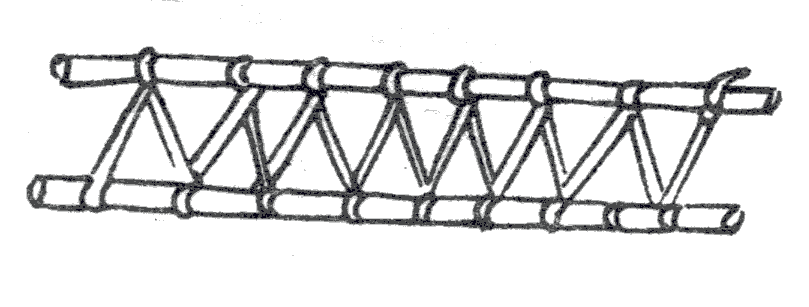 圖18：木棍及童軍繩代用擔架椅子代用擔架: 如下圖19外套代用擔架: 如下圖20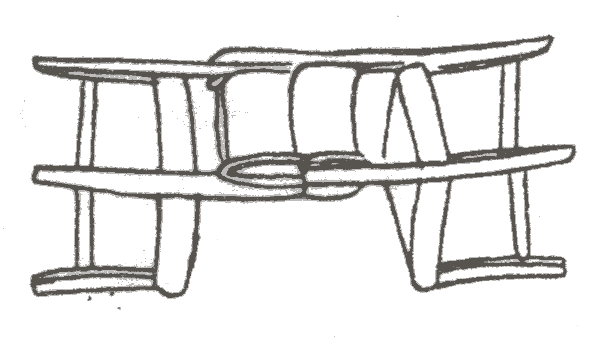 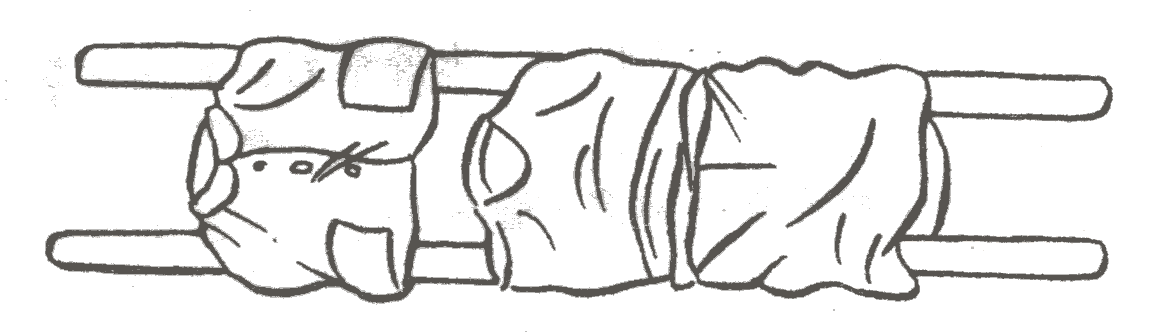 圖19：椅子代用擔架              圖20：外套代用擔架四、脊椎損傷患者運送法: (一)除非傷患是俯臥，為維持呼吸道的暢通，而必須將傷患翻身時，一定要有足夠的人手同時移動，才不會發生扭動的情形，否則不宜搬移傷患。 (二)移動時應先固定頸部，且用硬板運送。圖21: 四人滾木法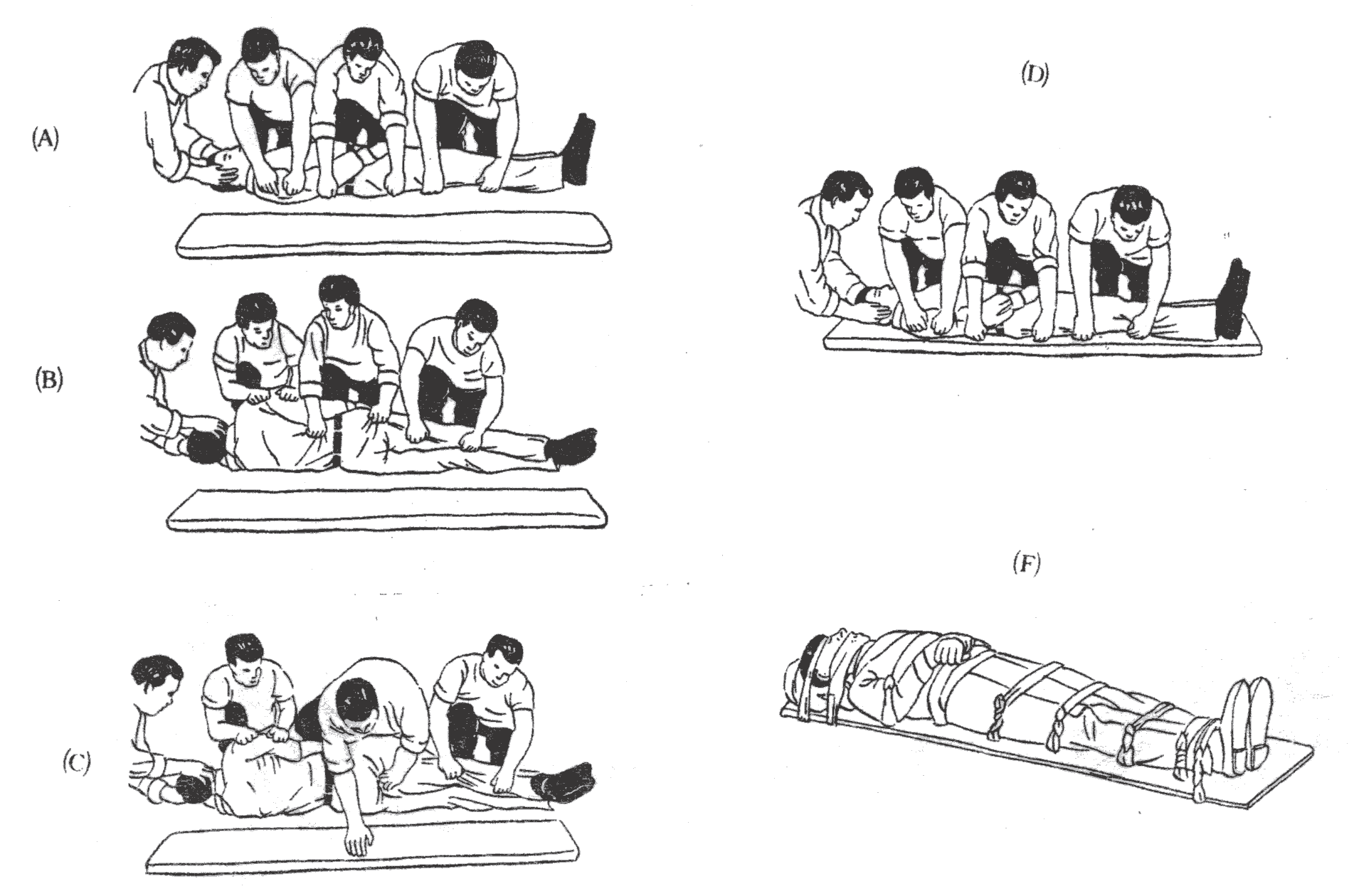 圖22: 五人墊毯法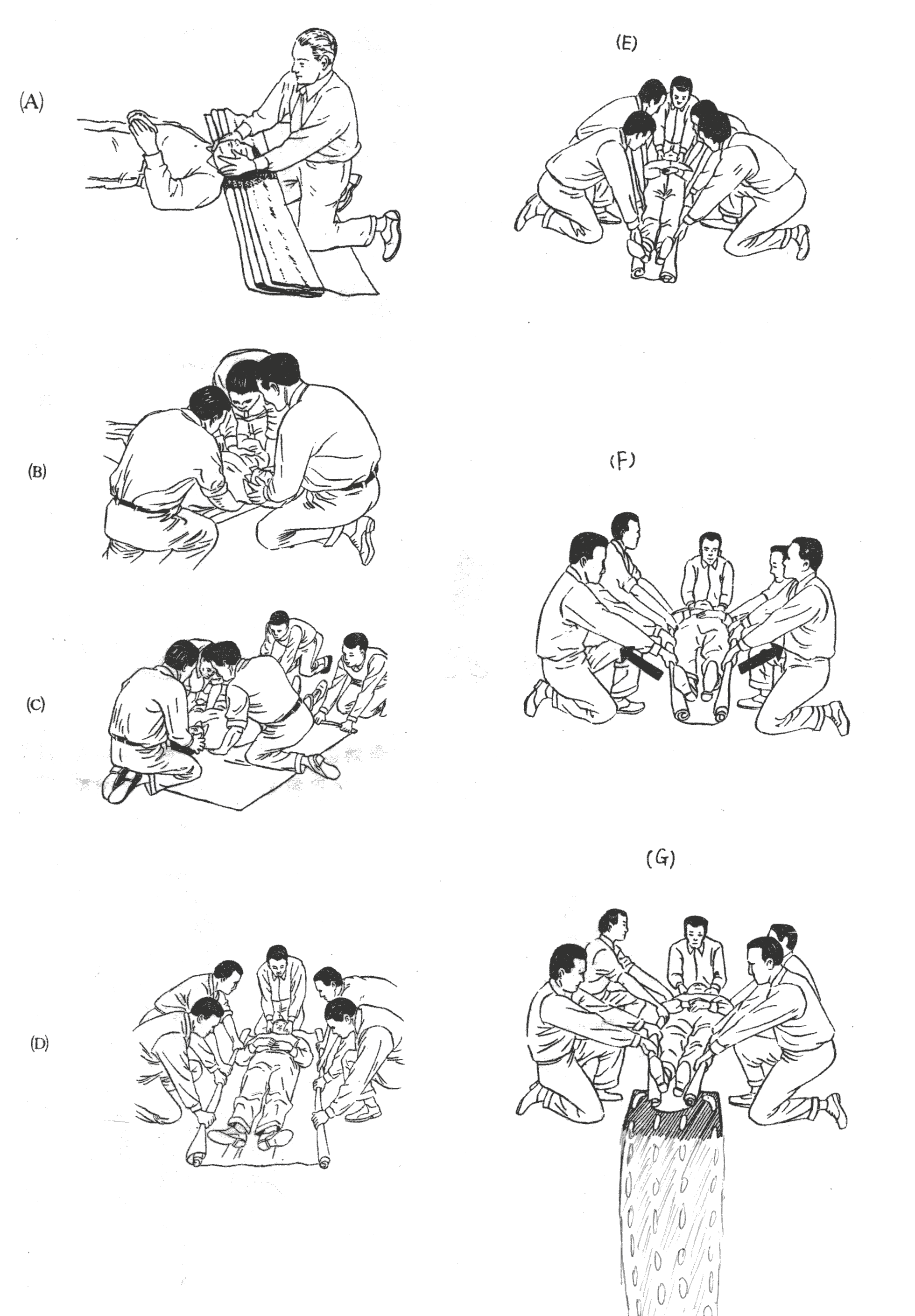 附錄5　校園災害防救計畫書簽核之掃描檔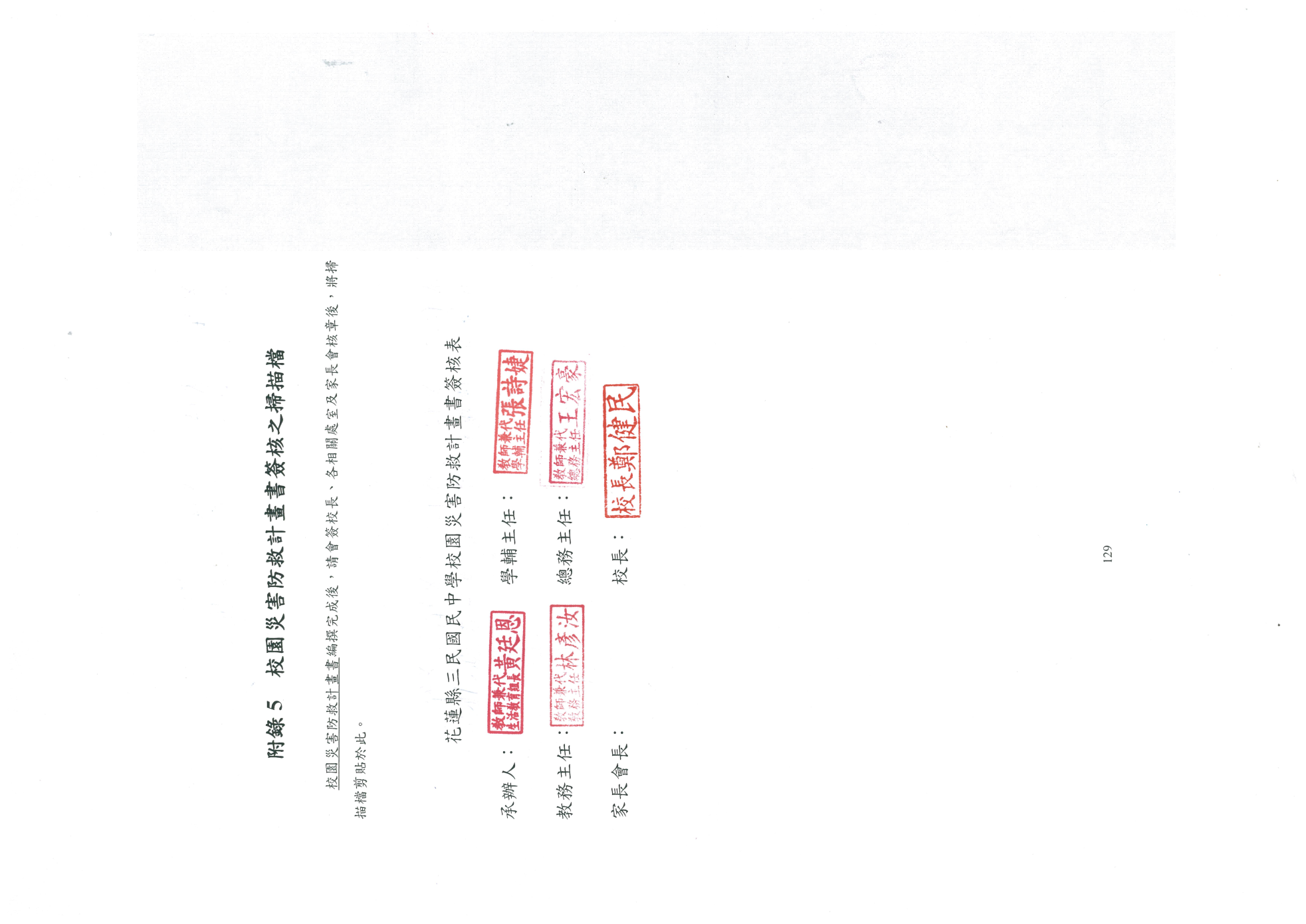 學校名稱縣立三民國中縣立三民國中縣立三民國中縣立三民國中學校地址花蓮縣玉里鎮三民里151號花蓮縣玉里鎮三民里151號花蓮縣玉里鎮三民里151號花蓮縣玉里鎮三民里151號學校為避難(收容)場所□是  ■否□是  ■否□是  ■否□是  ■否校長姓名鄭健民電話0933993454總務主任姓名王宏豪電話0958613108防災業務窗口姓名王宏豪職稱總務主任防災業務窗口電話0958613108電子信箱kaolahan@gmail.com學校正面照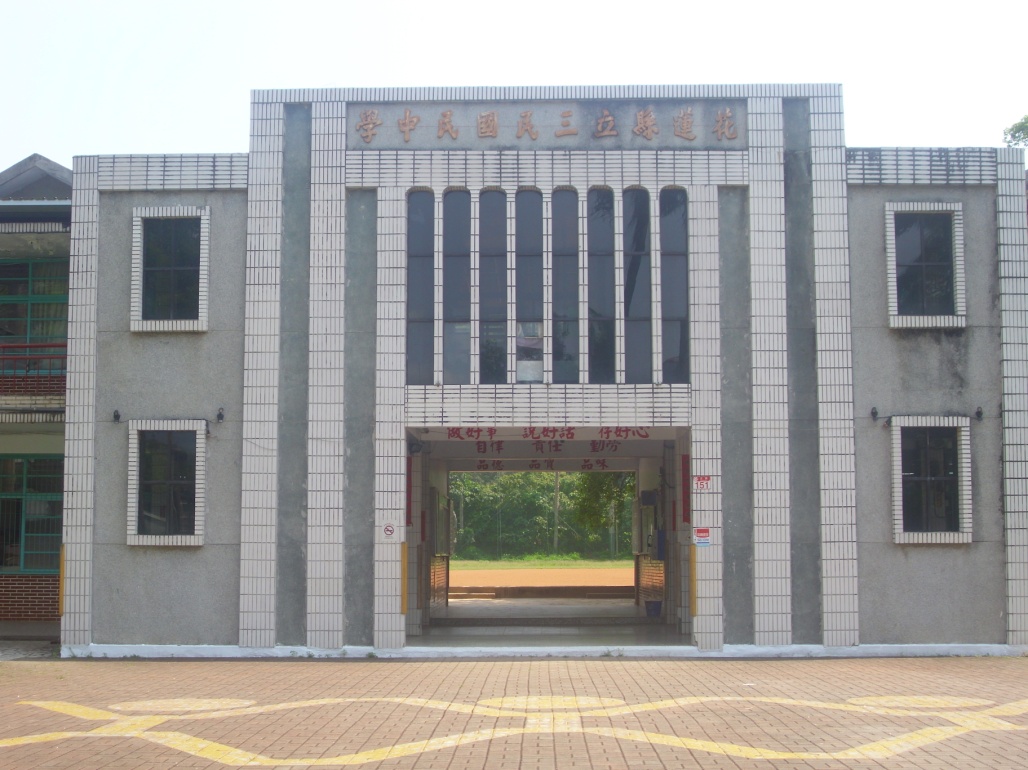 年級班級七八九智班182421仁班101613合計28人40人34人總計102人102人102人建築物名稱建築物名稱教室(原專科教室)建造年代民國57年構造形式構造形式□磚構造    □木構造    □鋼構造(SC)  
█鋼筋混凝土構造(RC)    □鋼骨鋼筋混凝土構造(SRC)□磚構造    □木構造    □鋼構造(SC)  
█鋼筋混凝土構造(RC)    □鋼骨鋼筋混凝土構造(SRC)□磚構造    □木構造    □鋼構造(SC)  
█鋼筋混凝土構造(RC)    □鋼骨鋼筋混凝土構造(SRC)地面樓層數地面樓層數2地下樓層數0使用人數使用人數  120 人樓梯總數    3  座建築設計圖建築設計圖█無  □有，放置地點：      █無  □有，放置地點：      █無  □有，放置地點：      增　　建增　　建□無 █有，增建項目： 輔導教室□無 █有，增建項目： 輔導教室□無 █有，增建項目： 輔導教室為避難收容場所為避難收容場所█否  □是█否  □是█否  □是平日用途(可複選)平日用途(可複選)□寢室    □室內遊戲空間  □室內、外儲藏空間  □配膳室  
□觀察室  □資源回收區    □生態教學園區  █其他有利教學活動之空間，名稱： 體育器材室。□寢室    □室內遊戲空間  □室內、外儲藏空間  □配膳室  
□觀察室  □資源回收區    □生態教學園區  █其他有利教學活動之空間，名稱： 體育器材室。□寢室    □室內遊戲空間  □室內、外儲藏空間  □配膳室  
□觀察室  □資源回收區    □生態教學園區  █其他有利教學活動之空間，名稱： 體育器材室。梁柱有無
裂縫或滲水梁柱有無
裂縫或滲水□無  █有梁柱鋼筋
裸露鏽蝕□無  █有建築物有無
沉陷或傾斜建築物有無
沉陷或傾斜█無  □有█無  □有█無  □有走廊柱位走廊柱位█走廊外側無柱   □走廊外側有柱█走廊外側無柱   □走廊外側有柱█走廊外側無柱   □走廊外側有柱與鄰棟間距與鄰棟間距█小於7公分乘上樓層數□大於等於7公分乘上樓層數或間距大於50公分以上█小於7公分乘上樓層數□大於等於7公分乘上樓層數或間距大於50公分以上█小於7公分乘上樓層數□大於等於7公分乘上樓層數或間距大於50公分以上建築物正面照建築物正面照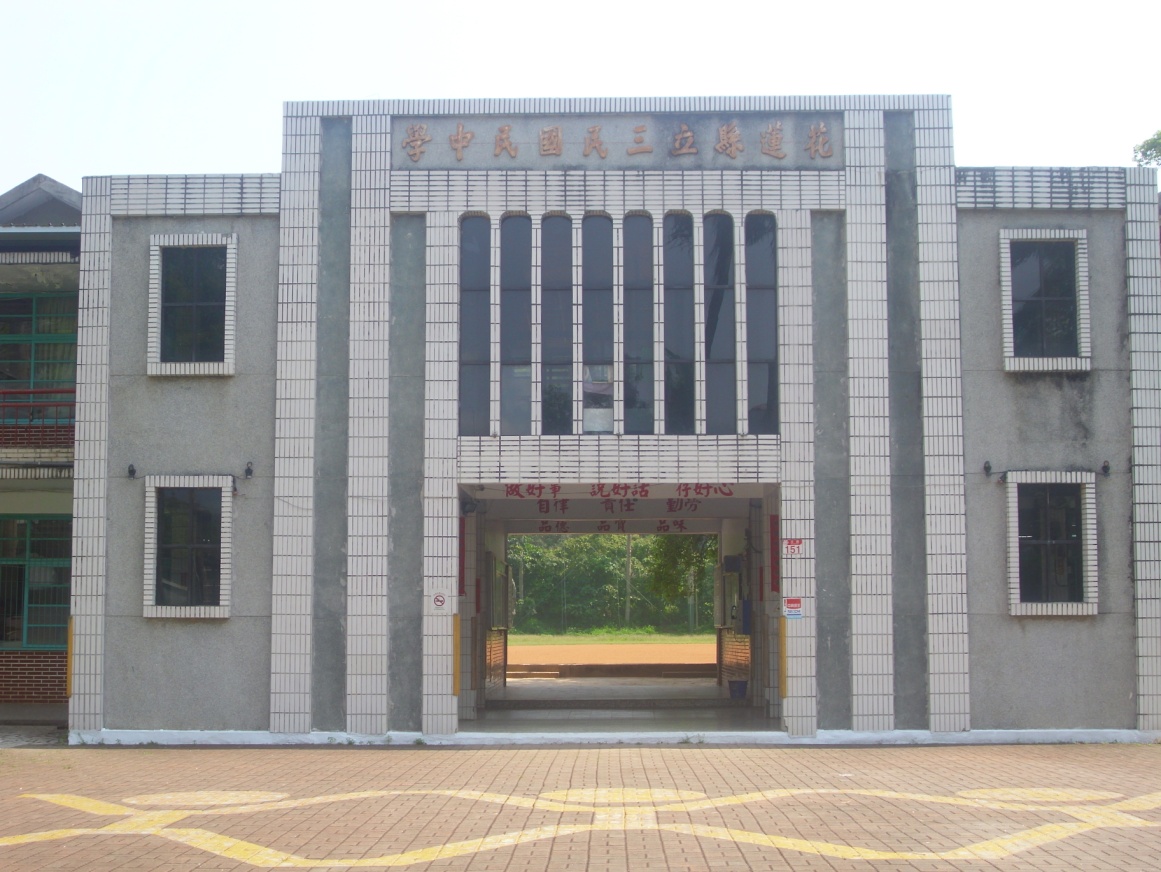 建築物側面照建築物側面照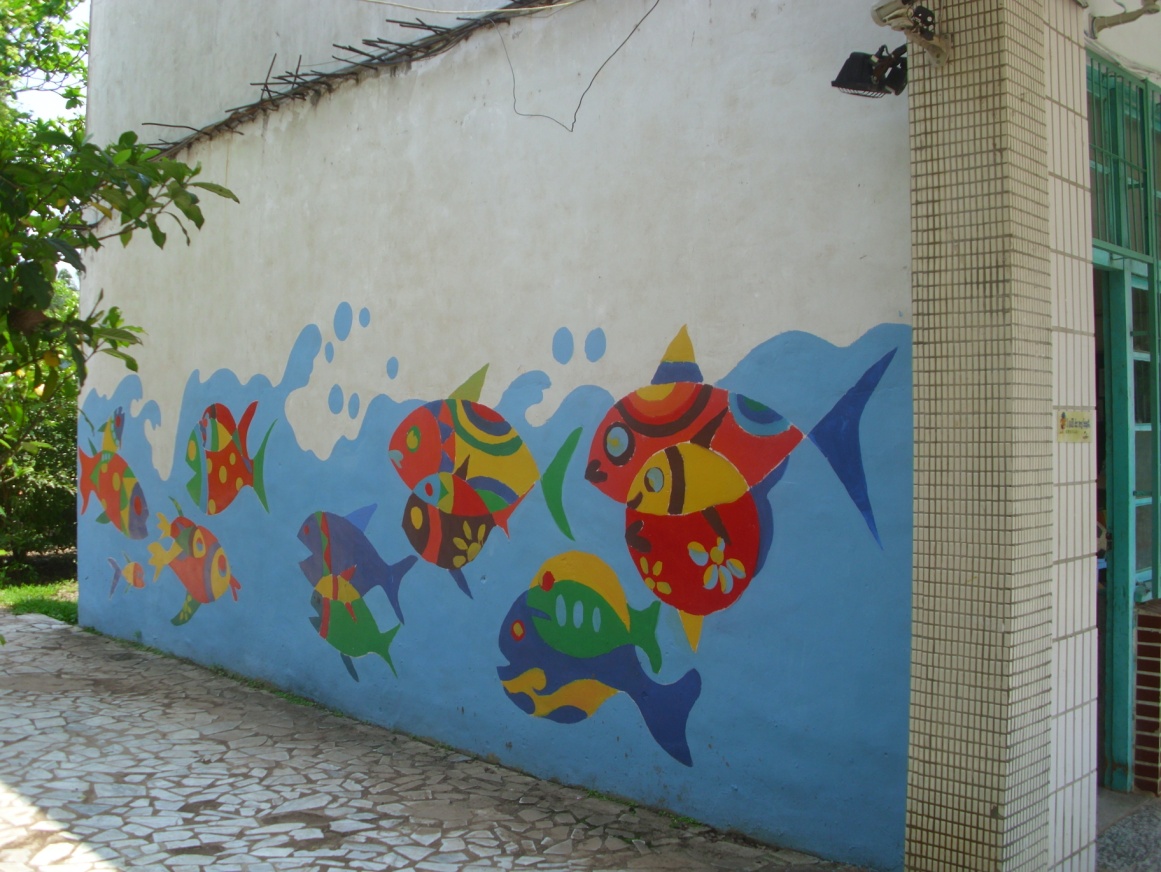 平面配置圖地下一樓無無無平面配置圖地下二樓無無無平面配置圖地面一樓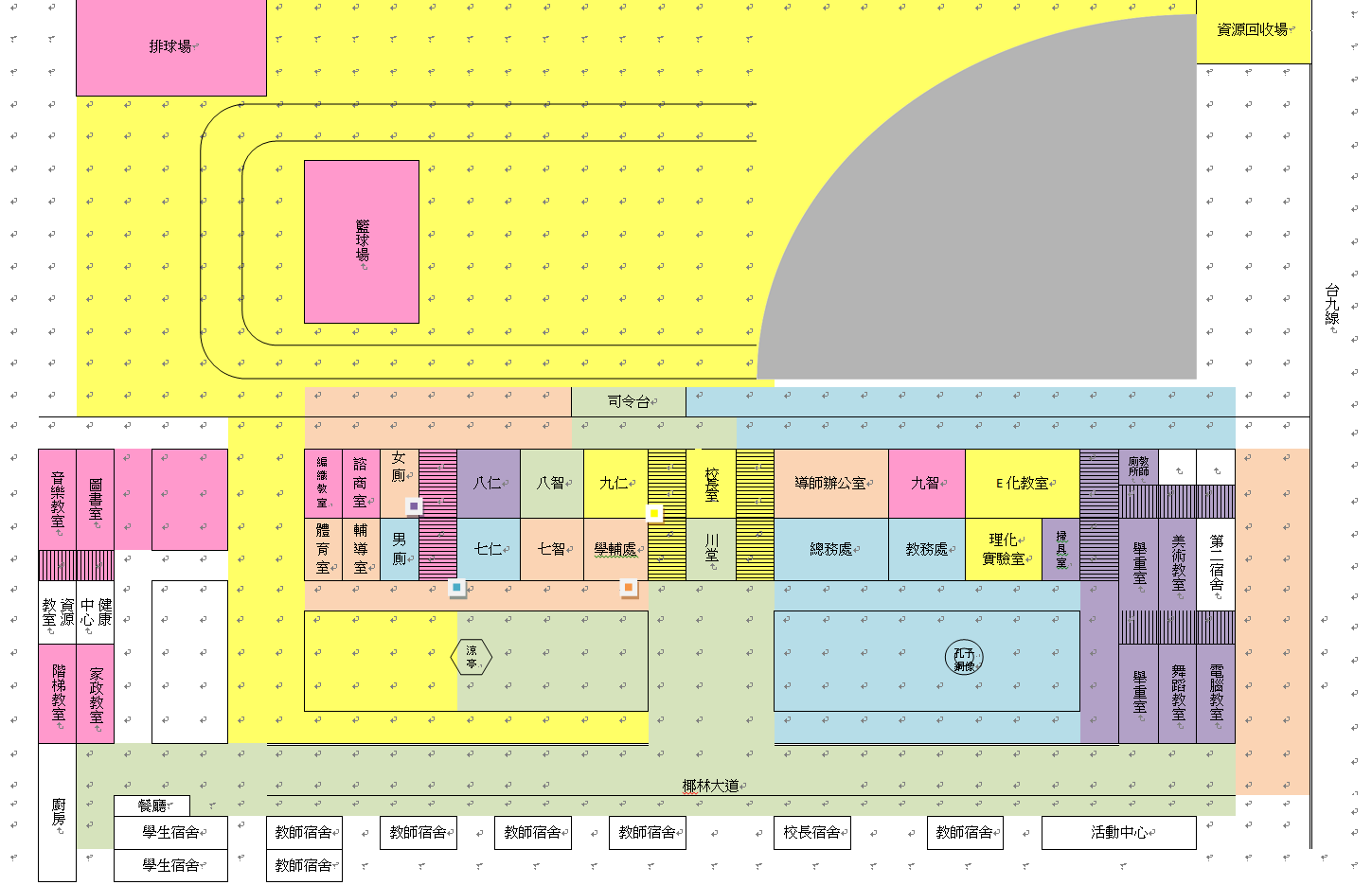 平面配置圖地面二樓平面配置圖地面三樓建築物名稱建築物名稱宿舍建造年代民國75年12月構造形式構造形式□磚構造    □木構造    □鋼構造(SC)  
█鋼筋混凝土構造(RC)    □鋼骨鋼筋混凝土構造(SRC)□磚構造    □木構造    □鋼構造(SC)  
█鋼筋混凝土構造(RC)    □鋼骨鋼筋混凝土構造(SRC)□磚構造    □木構造    □鋼構造(SC)  
█鋼筋混凝土構造(RC)    □鋼骨鋼筋混凝土構造(SRC)地面樓層數地面樓層數2地下樓層數0使用人數使用人數35人樓梯總數1 座建築設計圖建築設計圖█無  □有，放置地點：      █無  □有，放置地點：      █無  □有，放置地點：      增　　建增　　建█無  □有，增建項目：      █無  □有，增建項目：      █無  □有，增建項目：      為避難收容場所為避難收容場所█否  □是█否  □是█否  □是平日用途(可複選)平日用途(可複選)█寢室    □室內遊戲空間  □室內、外儲藏空間  □配膳室  
□觀察室  □資源回收區    □生態教學園區  □其他有利教學活動之空間，名稱：      。█寢室    □室內遊戲空間  □室內、外儲藏空間  □配膳室  
□觀察室  □資源回收區    □生態教學園區  □其他有利教學活動之空間，名稱：      。█寢室    □室內遊戲空間  □室內、外儲藏空間  □配膳室  
□觀察室  □資源回收區    □生態教學園區  □其他有利教學活動之空間，名稱：      。梁柱有無
裂縫或滲水梁柱有無
裂縫或滲水□無  █有梁柱鋼筋
裸露鏽蝕█無  □有建築物有無
沉陷或傾斜建築物有無
沉陷或傾斜█無  □有█無  □有█無  □有走廊柱位走廊柱位█走廊外側無柱   □走廊外側有柱█走廊外側無柱   □走廊外側有柱█走廊外側無柱   □走廊外側有柱與鄰棟間距與鄰棟間距□小於7公分乘上樓層數█大於等於7公分乘上樓層數或間距大於50公分以上□小於7公分乘上樓層數█大於等於7公分乘上樓層數或間距大於50公分以上□小於7公分乘上樓層數█大於等於7公分乘上樓層數或間距大於50公分以上建築物正面照建築物正面照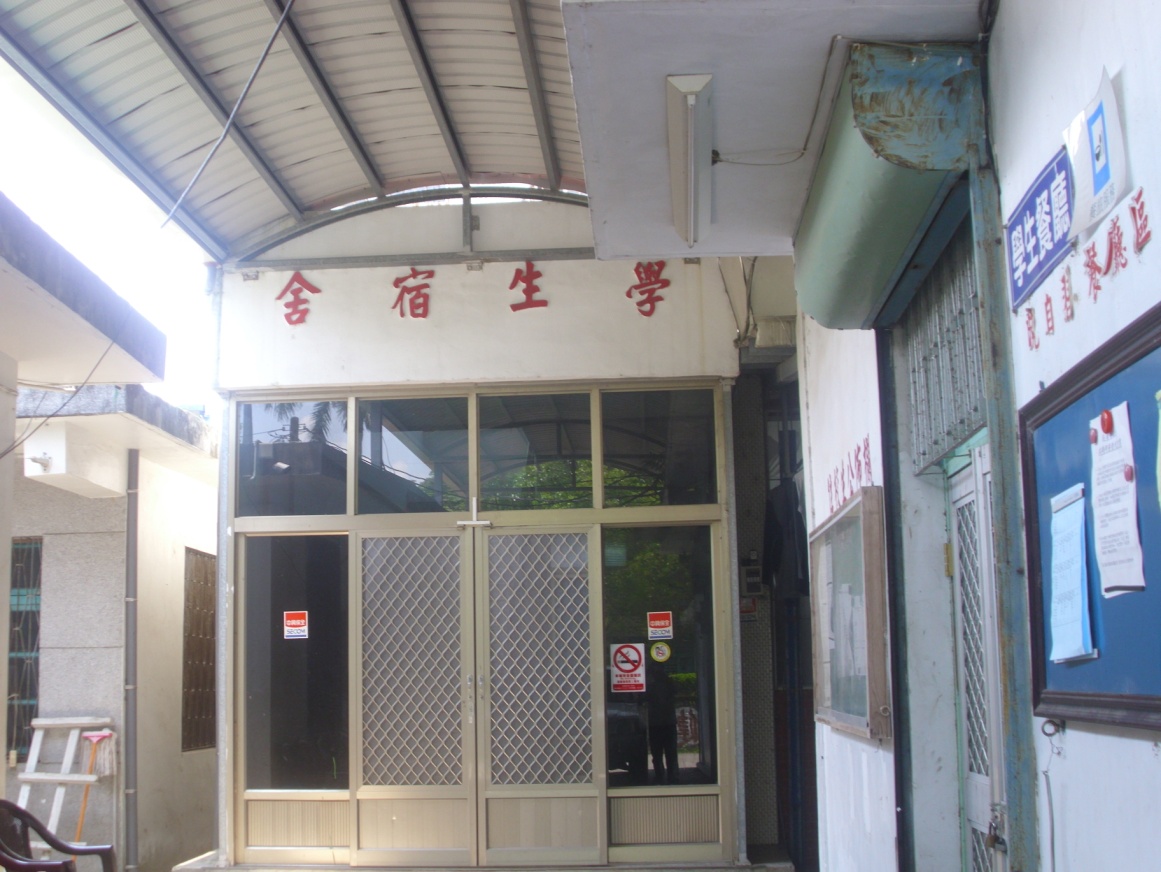 建築物側面照建築物側面照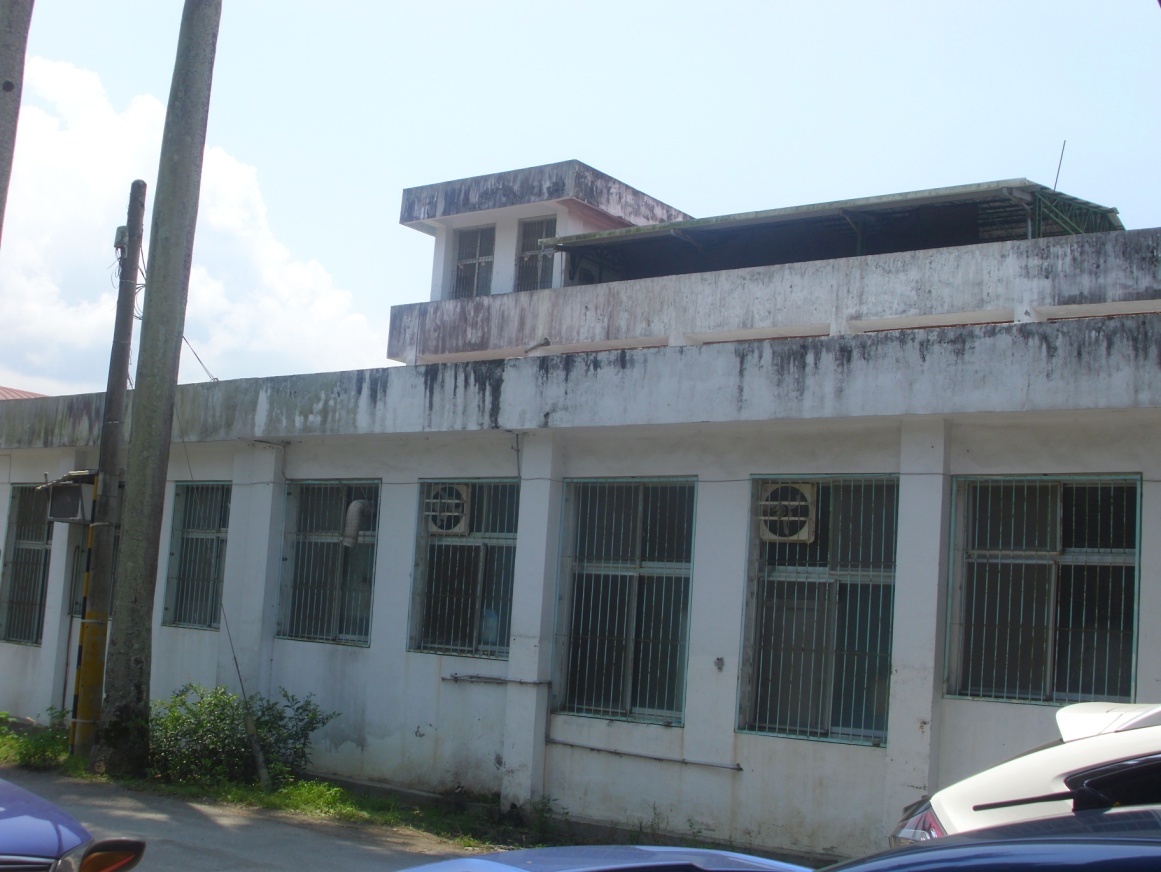 平面配置圖地下一樓無無無平面配置圖地下二樓無無無平面配置圖地面一樓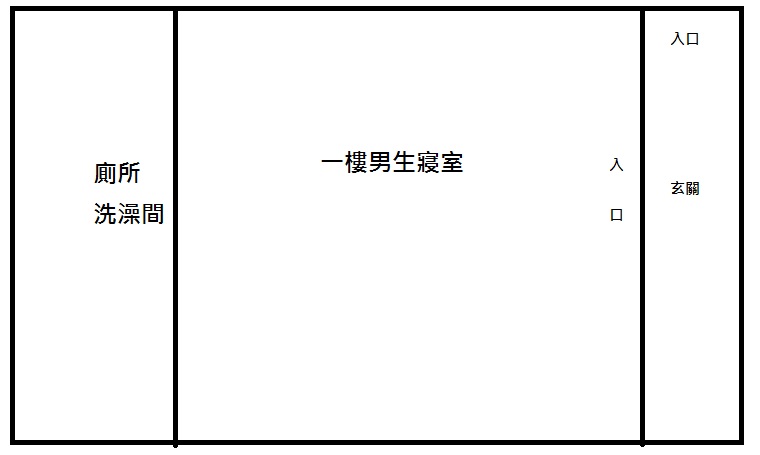 平面配置圖地面二樓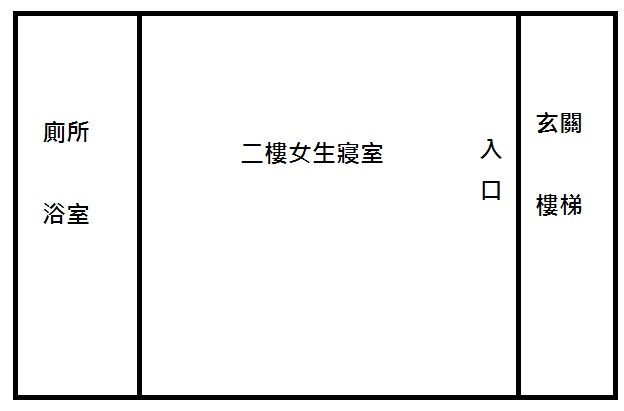 平面配置圖地面三樓無無無建築物名稱建築物名稱工藝大樓建造年代民國86年3月構造形式構造形式□磚構造    □木構造    □鋼構造(SC)  
█鋼筋混凝土構造(RC)    □鋼骨鋼筋混凝土構造(SRC)□磚構造    □木構造    □鋼構造(SC)  
█鋼筋混凝土構造(RC)    □鋼骨鋼筋混凝土構造(SRC)□磚構造    □木構造    □鋼構造(SC)  
█鋼筋混凝土構造(RC)    □鋼骨鋼筋混凝土構造(SRC)地面樓層數地面樓層數3地下樓層數0使用人數使用人數 30人樓梯總數 1     座建築設計圖建築設計圖█無  □有，放置地點：      █無  □有，放置地點：      █無  □有，放置地點：      增　　建增　　建█無  □有，增建項目：      █無  □有，增建項目：      █無  □有，增建項目：      為避難收容場所為避難收容場所█否  □是█否  □是█否  □是平日用途(可複選)平日用途(可複選)□寢室    □室內遊戲空間  □室內、外儲藏空間  □配膳室  
□觀察室  □資源回收區    □生態教學園區  █其他有利教學活動之空間，名稱： 舉重、射箭場、電腦教室。□寢室    □室內遊戲空間  □室內、外儲藏空間  □配膳室  
□觀察室  □資源回收區    □生態教學園區  █其他有利教學活動之空間，名稱： 舉重、射箭場、電腦教室。□寢室    □室內遊戲空間  □室內、外儲藏空間  □配膳室  
□觀察室  □資源回收區    □生態教學園區  █其他有利教學活動之空間，名稱： 舉重、射箭場、電腦教室。梁柱有無
裂縫或滲水梁柱有無
裂縫或滲水█無  □有梁柱鋼筋
裸露鏽蝕█無  □有建築物有無
沉陷或傾斜建築物有無
沉陷或傾斜█無  □有█無  □有█無  □有走廊柱位走廊柱位█走廊外側無柱   □走廊外側有柱█走廊外側無柱   □走廊外側有柱█走廊外側無柱   □走廊外側有柱與鄰棟間距與鄰棟間距█小於7公分乘上樓層數□大於等於7公分乘上樓層數或間距大於50公分以上█小於7公分乘上樓層數□大於等於7公分乘上樓層數或間距大於50公分以上█小於7公分乘上樓層數□大於等於7公分乘上樓層數或間距大於50公分以上建築物正面照建築物正面照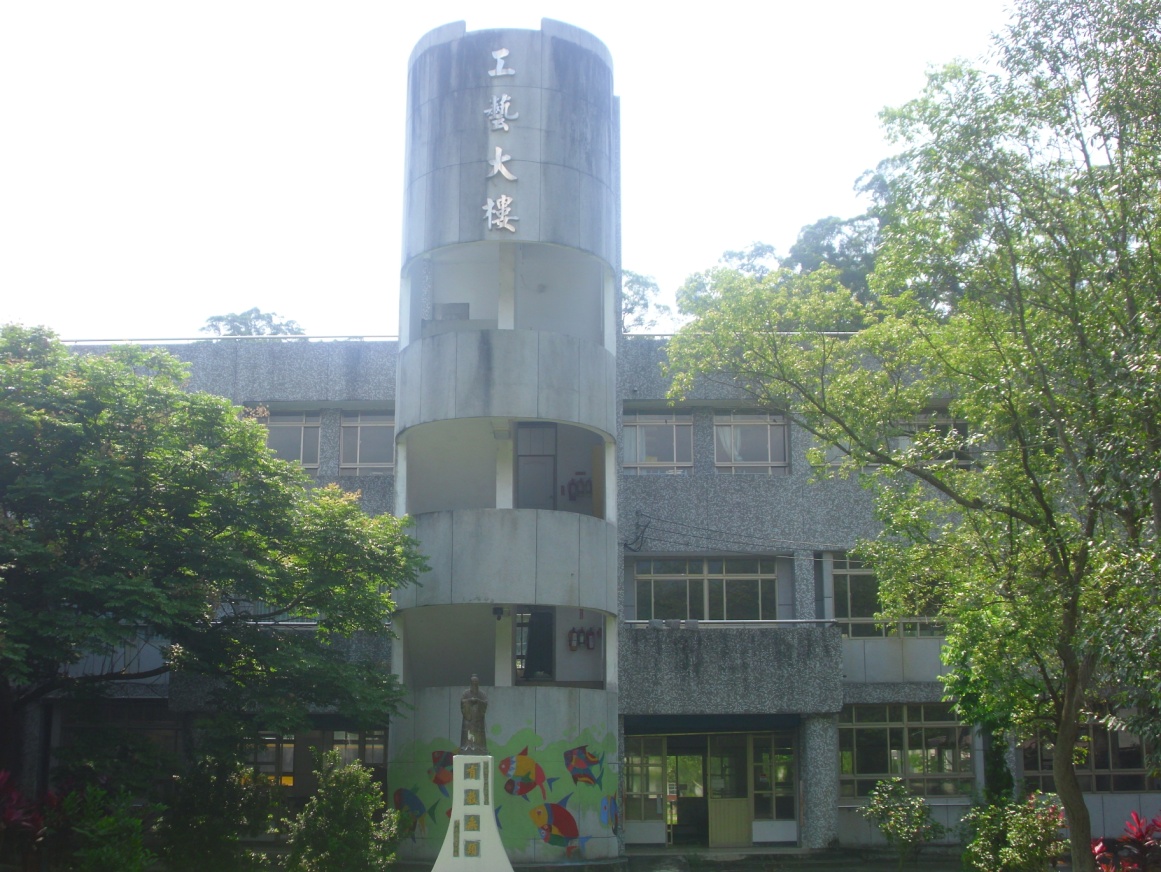 建築物側面照建築物側面照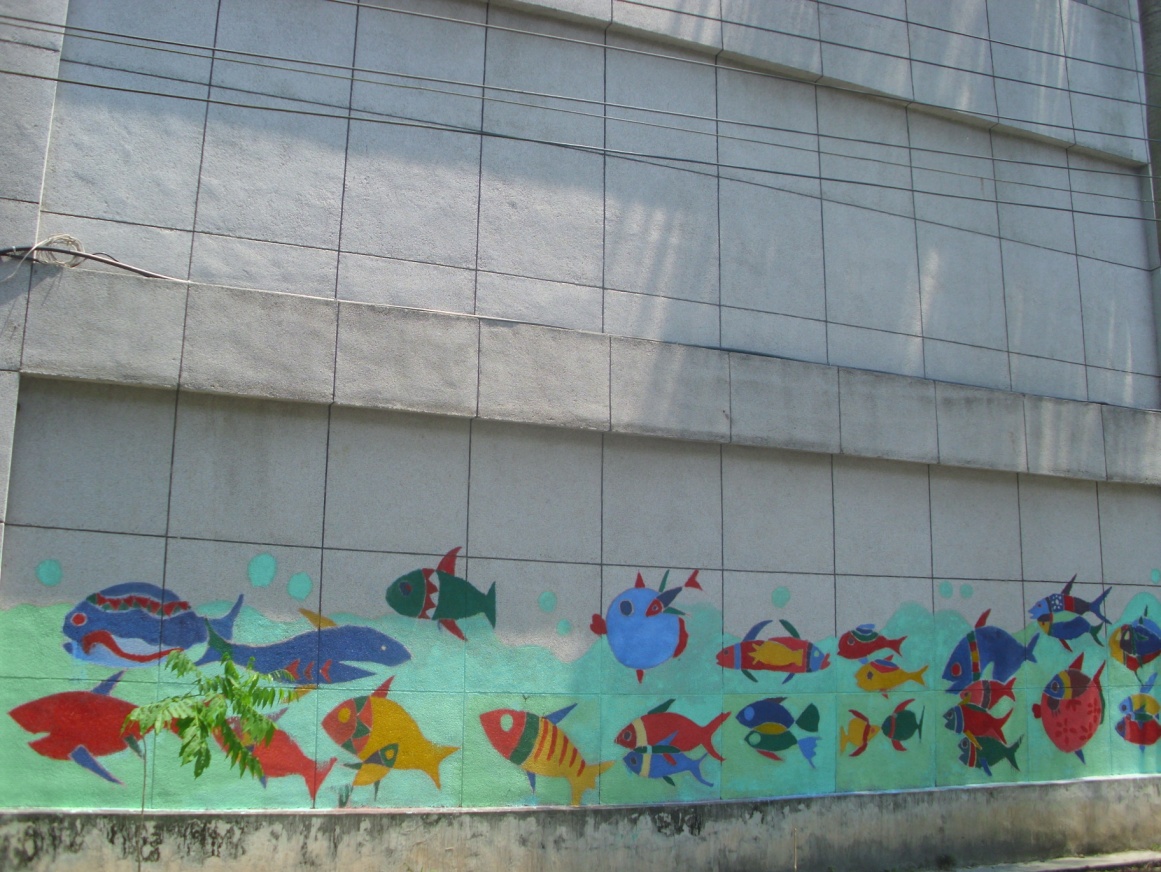 平面配置圖地下一樓無無無平面配置圖地下二樓無無無平面配置圖地面一樓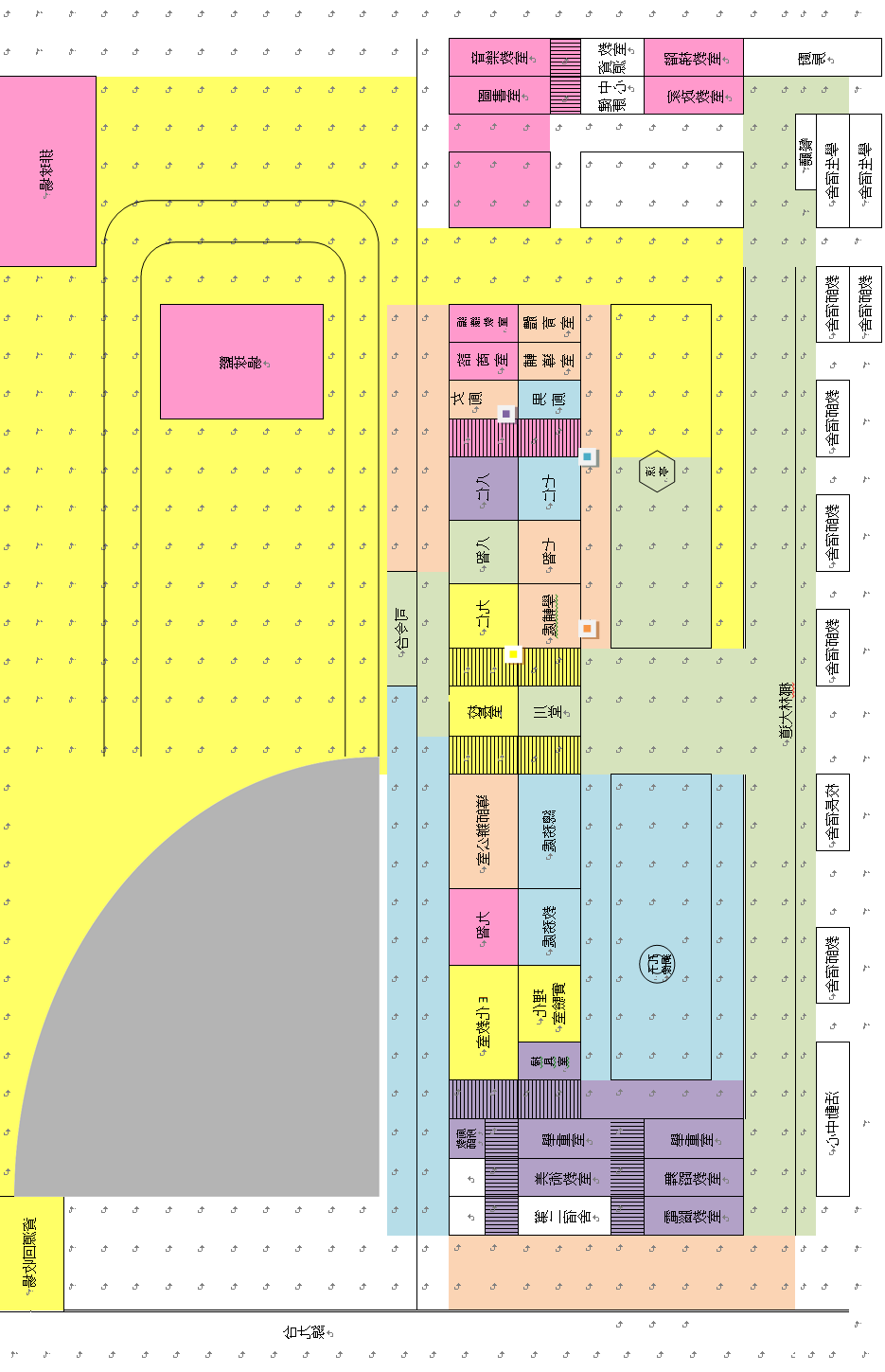 平面配置圖地面二樓平面配置圖地面三樓建築物名稱建築物名稱教室(原專科教室)B棟建造年代民國80年4月構造形式構造形式□磚構造    □木構造    □鋼構造(SC)  
█鋼筋混凝土構造(RC)    □鋼骨鋼筋混凝土構造(SRC)□磚構造    □木構造    □鋼構造(SC)  
█鋼筋混凝土構造(RC)    □鋼骨鋼筋混凝土構造(SRC)□磚構造    □木構造    □鋼構造(SC)  
█鋼筋混凝土構造(RC)    □鋼骨鋼筋混凝土構造(SRC)地面樓層數地面樓層數2地下樓層數0使用人數使用人數  120 人樓梯總數    1  座建築設計圖建築設計圖█無  □有，放置地點：      █無  □有，放置地點：      █無  □有，放置地點：      增　　建增　　建█無  □有，增建項目：      █無  □有，增建項目：      █無  □有，增建項目：      為避難收容場所為避難收容場所█否  □是█否  □是█否  □是平日用途(可複選)平日用途(可複選)□寢室    □室內遊戲空間  □室內、外儲藏空間  □配膳室  
□觀察室  □資源回收區    □生態教學園區  █其他有利教學活動之空間，名稱：圖書室、家政教室、階梯教室 。□寢室    □室內遊戲空間  □室內、外儲藏空間  □配膳室  
□觀察室  □資源回收區    □生態教學園區  █其他有利教學活動之空間，名稱：圖書室、家政教室、階梯教室 。□寢室    □室內遊戲空間  □室內、外儲藏空間  □配膳室  
□觀察室  □資源回收區    □生態教學園區  █其他有利教學活動之空間，名稱：圖書室、家政教室、階梯教室 。梁柱有無
裂縫或滲水梁柱有無
裂縫或滲水█無  □有梁柱鋼筋
裸露鏽蝕█無  □有建築物有無
沉陷或傾斜建築物有無
沉陷或傾斜█無  □有█無  □有█無  □有走廊柱位走廊柱位█走廊外側無柱   □走廊外側有柱█走廊外側無柱   □走廊外側有柱█走廊外側無柱   □走廊外側有柱與鄰棟間距與鄰棟間距█小於7公分乘上樓層數□大於等於7公分乘上樓層數或間距大於50公分以上█小於7公分乘上樓層數□大於等於7公分乘上樓層數或間距大於50公分以上█小於7公分乘上樓層數□大於等於7公分乘上樓層數或間距大於50公分以上建築物正面照建築物正面照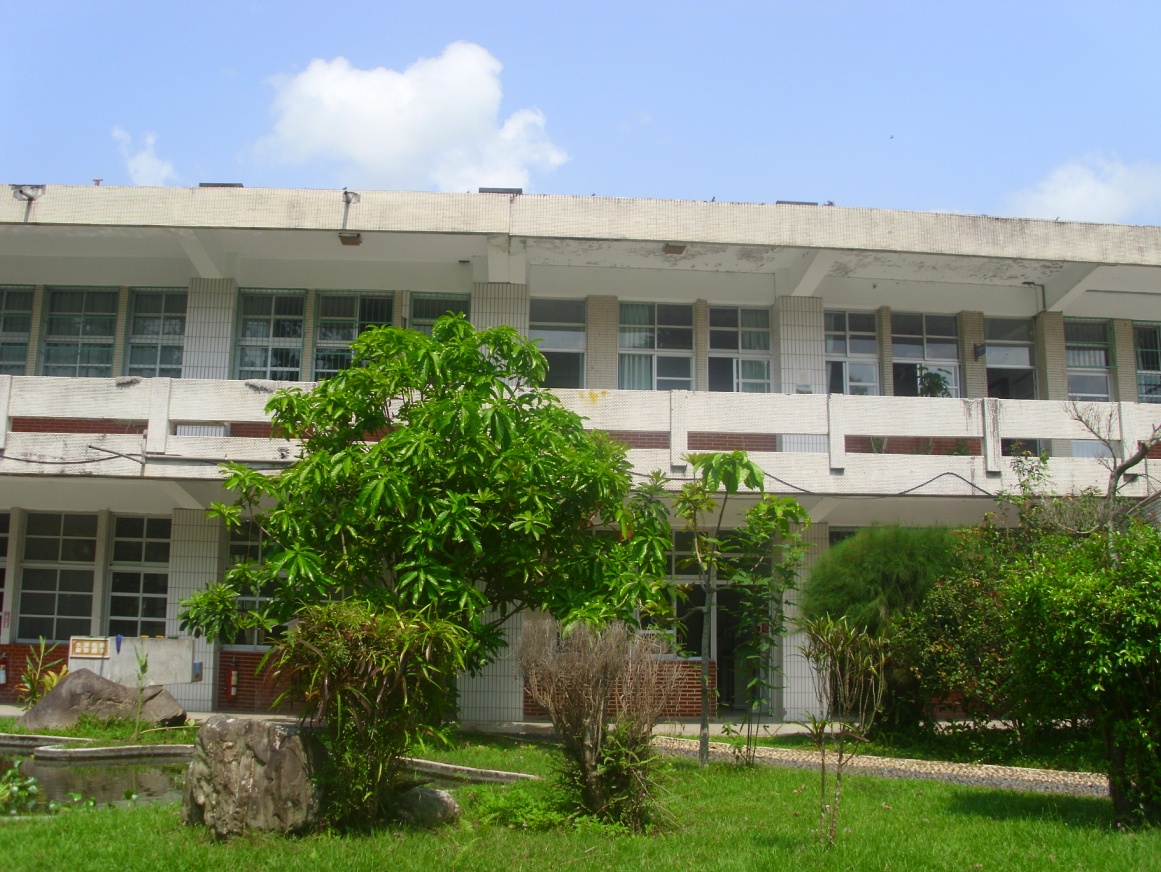 建築物側面照建築物側面照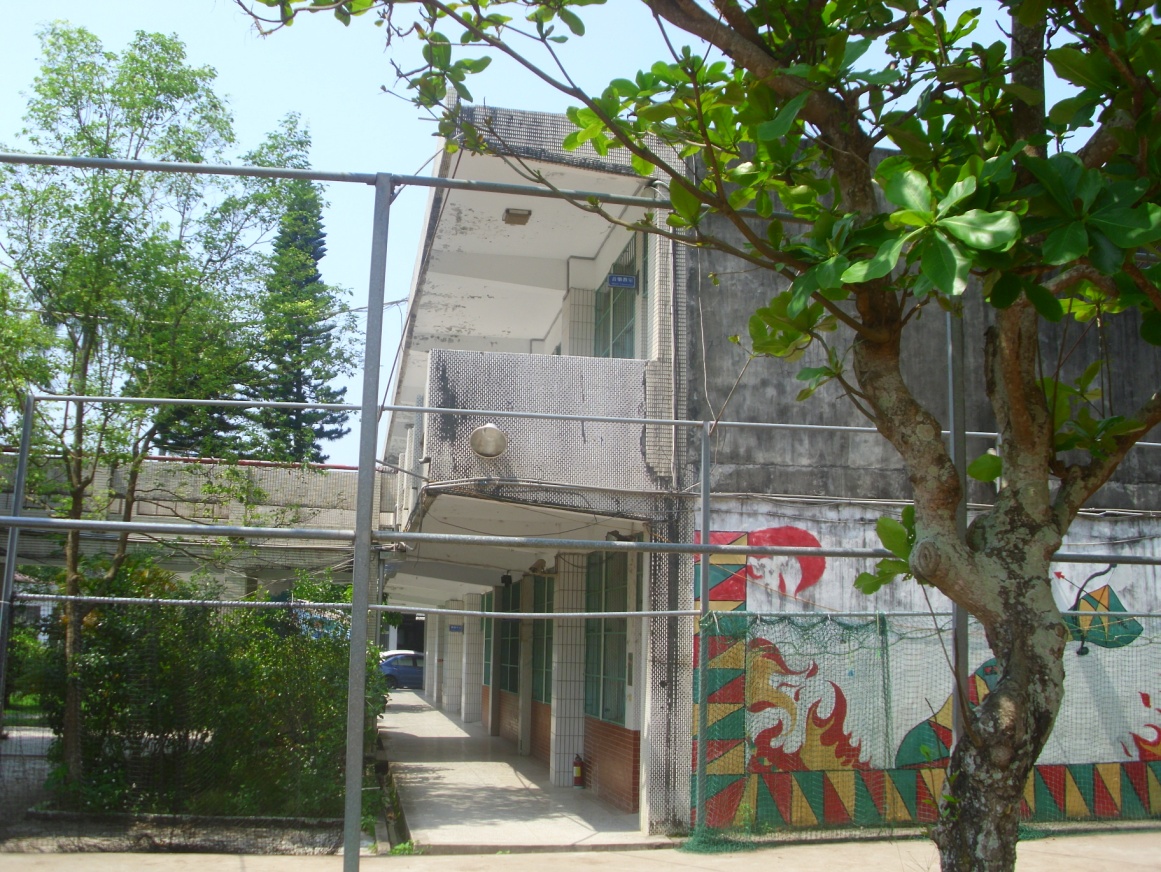 平面配置圖地下一樓無無無平面配置圖地下二樓無無無平面配置圖地面一樓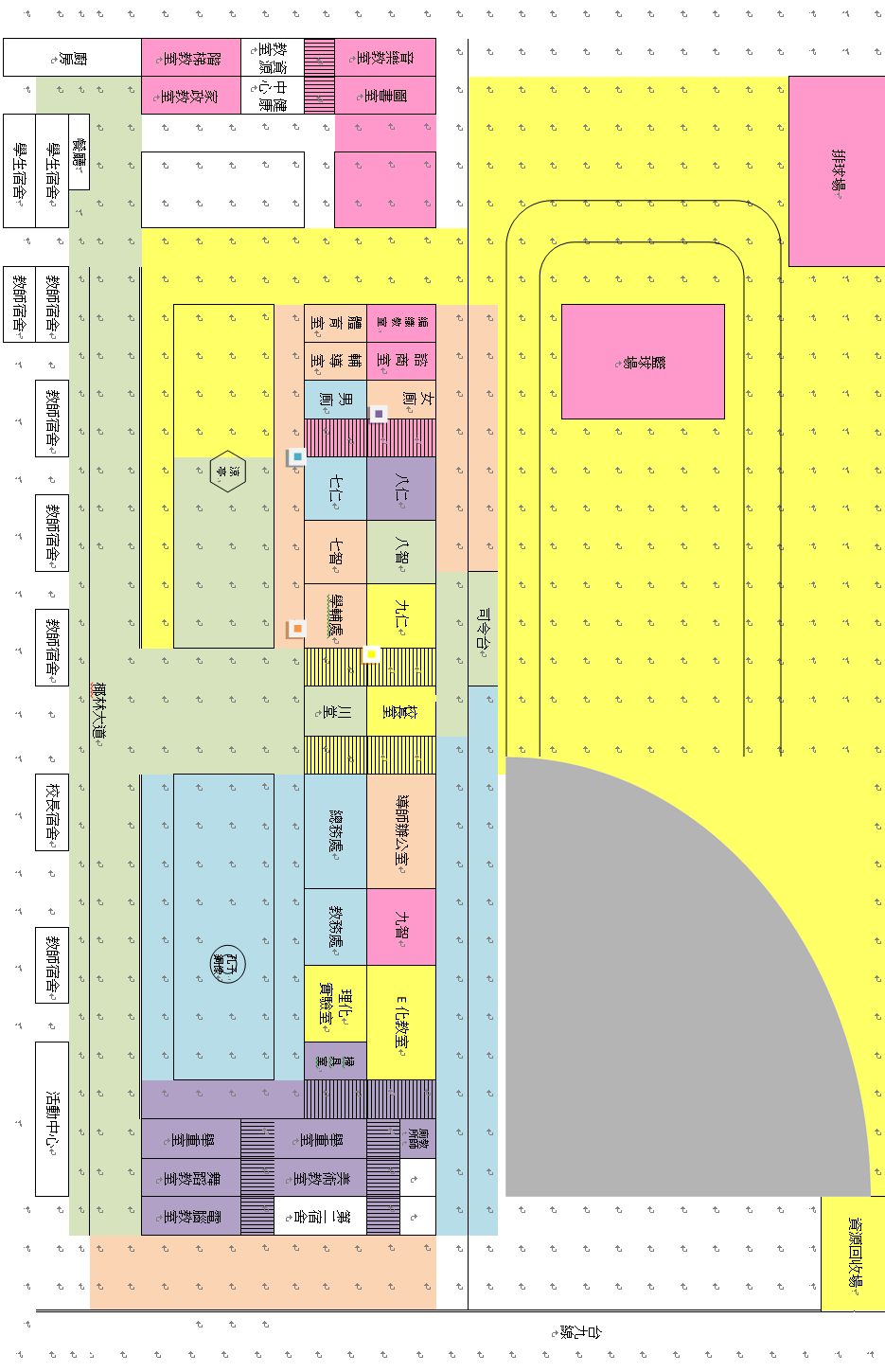 平面配置圖地面二樓平面配置圖地面三樓無無無校區平面配置圖(請注意比例)校區周邊道路圖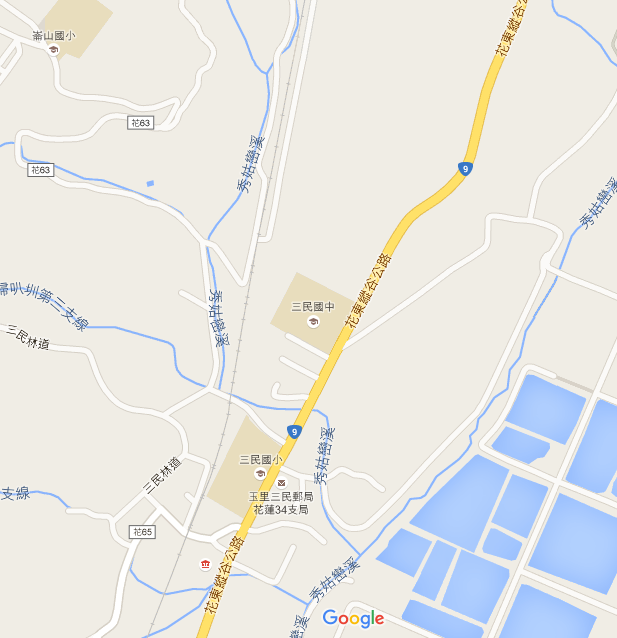 (請至Google 截圖，以校區為中心)編組姓名聯絡電話(或手機)負責工作召集人鄭健民0933-993454統籌指揮校園防災全般事宜。執行秘書張詩婕0937-165057協調各組並協助統籌指揮校園防災相關事宜。減災規劃組王宏豪0958-613108組長減災規劃組吳育燊0988-762092辦理校舍安全維護及校園環境、救災器材維護作業等。減災規劃組辦理校舍安全維護及校園環境、救災器材維護作業等。減災規劃組辦理校舍安全維護及校園環境、救災器材維護作業等。推動執行組林彥汝0953-896393組長推動執行組黃廷恩0931-159190重要災害防救措施與計畫之擬訂、減災策略之規劃，防災教育融入教學及辦理防災相關宣導。推動執行組許睦鑫0935-974576重要災害防救措施與計畫之擬訂、減災策略之規劃，防災教育融入教學及辦理防災相關宣導。推動執行組重要災害防救措施與計畫之擬訂、減災策略之規劃，防災教育融入教學及辦理防災相關宣導。財務行政組李雯佩0911-259241組長財務行政組劉蓉萍0980-781308協助辦理校園防災相關出納、會計業務。財務行政組協助辦理校園防災相關出納、會計業務。財務行政組協助辦理校園防災相關出納、會計業務。組別職務姓名聯絡電話原屬單位代理人聯絡電話負責工作指揮官指揮官鄭健民0933-993454校長負責指揮、督導、協調。依情況調動各組織間相互支援。副指揮官副指揮官林彥汝0953-896393教務主任負責統一對外發言。協助指揮官督導、協調相關事宜。通報組組長張詩婕0937-165057學輔主任1.以電話通報應變中心已疏散人數、收容地點、災情及學校教職員、學生疏散情況。2.負責蒐集、評估、傳播和使用有關於災害與資源 狀況發展的資訊。通報組組員李雯珮0911-259241總務處1.以電話通報應變中心已疏散人數、收容地點、災情及學校教職員、學生疏散情況。2.負責蒐集、評估、傳播和使用有關於災害與資源 狀況發展的資訊。通報組組員溫碧雲0937-976333總務處1.以電話通報應變中心已疏散人數、收容地點、災情及學校教職員、學生疏散情況。2.負責蒐集、評估、傳播和使用有關於災害與資源 狀況發展的資訊。通報組組員1.以電話通報應變中心已疏散人數、收容地點、災情及學校教職員、學生疏散情況。2.負責蒐集、評估、傳播和使用有關於災害與資源 狀況發展的資訊。通報組組員1.以電話通報應變中心已疏散人數、收容地點、災情及學校教職員、學生疏散情況。2.負責蒐集、評估、傳播和使用有關於災害與資源 狀況發展的資訊。避難引導組組長曾彥璋0922-436616體育室1.分配責任區，協助疏散學校教職員、學生至避難所。2.選定一適當地點作為臨時避難地點。3.協助登記至避難所人員之身份、人數。4.設置服務站，提供協助與諮詢。5.協助疏散學區周遭受災民眾至避難所。6.協助學區周遭受災民眾至避難所，協助登記身分、人數。避難引導組組員林伃芹0919-913866七智1.分配責任區，協助疏散學校教職員、學生至避難所。2.選定一適當地點作為臨時避難地點。3.協助登記至避難所人員之身份、人數。4.設置服務站，提供協助與諮詢。5.協助疏散學區周遭受災民眾至避難所。6.協助學區周遭受災民眾至避難所，協助登記身分、人數。避難引導組組員劉世銘0912-542068七仁1.分配責任區，協助疏散學校教職員、學生至避難所。2.選定一適當地點作為臨時避難地點。3.協助登記至避難所人員之身份、人數。4.設置服務站，提供協助與諮詢。5.協助疏散學區周遭受災民眾至避難所。6.協助學區周遭受災民眾至避難所，協助登記身分、人數。避難引導組組員陳經明0919-489283八智1.分配責任區，協助疏散學校教職員、學生至避難所。2.選定一適當地點作為臨時避難地點。3.協助登記至避難所人員之身份、人數。4.設置服務站，提供協助與諮詢。5.協助疏散學區周遭受災民眾至避難所。6.協助學區周遭受災民眾至避難所，協助登記身分、人數。避難引導組組員洪秀芳0911-834783八仁1.分配責任區，協助疏散學校教職員、學生至避難所。2.選定一適當地點作為臨時避難地點。3.協助登記至避難所人員之身份、人數。4.設置服務站，提供協助與諮詢。5.協助疏散學區周遭受災民眾至避難所。6.協助學區周遭受災民眾至避難所，協助登記身分、人數。避難引導組組員柯惠玲0952-911628九智1.分配責任區，協助疏散學校教職員、學生至避難所。2.選定一適當地點作為臨時避難地點。3.協助登記至避難所人員之身份、人數。4.設置服務站，提供協助與諮詢。5.協助疏散學區周遭受災民眾至避難所。6.協助學區周遭受災民眾至避難所，協助登記身分、人數。避難引導組組員古志花0977-183004體育室1.分配責任區，協助疏散學校教職員、學生至避難所。2.選定一適當地點作為臨時避難地點。3.協助登記至避難所人員之身份、人數。4.設置服務站，提供協助與諮詢。5.協助疏散學區周遭受災民眾至避難所。6.協助學區周遭受災民眾至避難所，協助登記身分、人數。搶救組組長王宏豪0958-613108總務處1.受災學校教職員生之搶救及搜救。2.清除障礙物協助逃生。3.強制疏散不願避難之學校教職員生。4.依情況支援安全防護組、緊急救護組。5.協助發放生活物資、糧食及飲水。6.各項救災物資之登記、造冊、保管及分配。7.協助設置警戒標誌及交通 管制。8.維護學校災區及避難場所治安。9.防救災設施操作。10.基本急救、重傷患就醫護送。11.心理諮商。12.急救常識宣導。13.提供紓解壓力方法。搶救組黃廷恩0931-159190學輔處1.受災學校教職員生之搶救及搜救。2.清除障礙物協助逃生。3.強制疏散不願避難之學校教職員生。4.依情況支援安全防護組、緊急救護組。5.協助發放生活物資、糧食及飲水。6.各項救災物資之登記、造冊、保管及分配。7.協助設置警戒標誌及交通 管制。8.維護學校災區及避難場所治安。9.防救災設施操作。10.基本急救、重傷患就醫護送。11.心理諮商。12.急救常識宣導。13.提供紓解壓力方法。搶救組吳育燊0988-762092總務處1.受災學校教職員生之搶救及搜救。2.清除障礙物協助逃生。3.強制疏散不願避難之學校教職員生。4.依情況支援安全防護組、緊急救護組。5.協助發放生活物資、糧食及飲水。6.各項救災物資之登記、造冊、保管及分配。7.協助設置警戒標誌及交通 管制。8.維護學校災區及避難場所治安。9.防救災設施操作。10.基本急救、重傷患就醫護送。11.心理諮商。12.急救常識宣導。13.提供紓解壓力方法。搶救組林惠秋0958-999470醫護室1.受災學校教職員生之搶救及搜救。2.清除障礙物協助逃生。3.強制疏散不願避難之學校教職員生。4.依情況支援安全防護組、緊急救護組。5.協助發放生活物資、糧食及飲水。6.各項救災物資之登記、造冊、保管及分配。7.協助設置警戒標誌及交通 管制。8.維護學校災區及避難場所治安。9.防救災設施操作。10.基本急救、重傷患就醫護送。11.心理諮商。12.急救常識宣導。13.提供紓解壓力方法。搶救組黃玠婷0933-480466輔導室1.受災學校教職員生之搶救及搜救。2.清除障礙物協助逃生。3.強制疏散不願避難之學校教職員生。4.依情況支援安全防護組、緊急救護組。5.協助發放生活物資、糧食及飲水。6.各項救災物資之登記、造冊、保管及分配。7.協助設置警戒標誌及交通 管制。8.維護學校災區及避難場所治安。9.防救災設施操作。10.基本急救、重傷患就醫護送。11.心理諮商。12.急救常識宣導。13.提供紓解壓力方法。防救應變組織姓名聯絡電話原屬單位代理人聯絡電話主要應變工作事項指揮官鄭健民0933-993454校長平時督導、協調各組整備能力。災時指揮、督導、協調各組所有運作。副指揮官（兼發言人）林彥汝0953-896393教務主任統一對外發言。通報組張詩婕0937-165057學輔主任向消防隊通報，並確認已通報。對外通報「核子事故地方災害應變中心」有關全校師生疏散情況，包含目前處置狀況已疏散人數、接待學校或其他收容所、災情及待援助等相關事宜。聯絡有關人員。於適當時機進行場所內廣播，以避免發生驚慌。通報組李雯珮0911-259241總務處向消防隊通報，並確認已通報。對外通報「核子事故地方災害應變中心」有關全校師生疏散情況，包含目前處置狀況已疏散人數、接待學校或其他收容所、災情及待援助等相關事宜。聯絡有關人員。於適當時機進行場所內廣播，以避免發生驚慌。通報組溫碧雲0937-976333總務處向消防隊通報，並確認已通報。對外通報「核子事故地方災害應變中心」有關全校師生疏散情況，包含目前處置狀況已疏散人數、接待學校或其他收容所、災情及待援助等相關事宜。聯絡有關人員。於適當時機進行場所內廣播，以避免發生驚慌。避難引導組/安全防護組王宏豪0958-613108總務處避難引導組每學期規劃每棟建築物舉辦一次避難疏散演練。規劃疏散路線，並分配責任區，擬定校內輻射災害避難疏散圖（疏散路線和集合地點）。清楚瞭解疏散路線。掌握全校師生名單。確認收容站之聯絡窗口。向全校師生加強宣導輻射防護常識。維護學校教室環境安全及門窗完整。收到掩蔽通知：引導在戶外活動之教職員生，儘速進入選定最近距離的避難點或教室（混凝土建築物）掩蔽。負責清點於設置的避難點（最近距離的避難點或教室）之全校師生人數。收到疏散通知：協助全校師生搭乘政府的專車至收容站。強制疏散不願避難之學校教職員生。協助行動不便之師生疏散。避難引導組/安全防護組黃廷恩0931-159190學輔處避難引導組每學期規劃每棟建築物舉辦一次避難疏散演練。規劃疏散路線，並分配責任區，擬定校內輻射災害避難疏散圖（疏散路線和集合地點）。清楚瞭解疏散路線。掌握全校師生名單。確認收容站之聯絡窗口。向全校師生加強宣導輻射防護常識。維護學校教室環境安全及門窗完整。收到掩蔽通知：引導在戶外活動之教職員生，儘速進入選定最近距離的避難點或教室（混凝土建築物）掩蔽。負責清點於設置的避難點（最近距離的避難點或教室）之全校師生人數。收到疏散通知：協助全校師生搭乘政府的專車至收容站。強制疏散不願避難之學校教職員生。協助行動不便之師生疏散。避難引導組/安全防護組吳育燊0988-762092總務處避難引導組每學期規劃每棟建築物舉辦一次避難疏散演練。規劃疏散路線，並分配責任區，擬定校內輻射災害避難疏散圖（疏散路線和集合地點）。清楚瞭解疏散路線。掌握全校師生名單。確認收容站之聯絡窗口。向全校師生加強宣導輻射防護常識。維護學校教室環境安全及門窗完整。收到掩蔽通知：引導在戶外活動之教職員生，儘速進入選定最近距離的避難點或教室（混凝土建築物）掩蔽。負責清點於設置的避難點（最近距離的避難點或教室）之全校師生人數。收到疏散通知：協助全校師生搭乘政府的專車至收容站。強制疏散不願避難之學校教職員生。協助行動不便之師生疏散。避難引導組/安全防護組曾彥璋0922-436616體育室避難引導組每學期規劃每棟建築物舉辦一次避難疏散演練。規劃疏散路線，並分配責任區，擬定校內輻射災害避難疏散圖（疏散路線和集合地點）。清楚瞭解疏散路線。掌握全校師生名單。確認收容站之聯絡窗口。向全校師生加強宣導輻射防護常識。維護學校教室環境安全及門窗完整。收到掩蔽通知：引導在戶外活動之教職員生，儘速進入選定最近距離的避難點或教室（混凝土建築物）掩蔽。負責清點於設置的避難點（最近距離的避難點或教室）之全校師生人數。收到疏散通知：協助全校師生搭乘政府的專車至收容站。強制疏散不願避難之學校教職員生。協助行動不便之師生疏散。避難引導組/安全防護組林伃芹0919-913866七智避難引導組每學期規劃每棟建築物舉辦一次避難疏散演練。規劃疏散路線，並分配責任區，擬定校內輻射災害避難疏散圖（疏散路線和集合地點）。清楚瞭解疏散路線。掌握全校師生名單。確認收容站之聯絡窗口。向全校師生加強宣導輻射防護常識。維護學校教室環境安全及門窗完整。收到掩蔽通知：引導在戶外活動之教職員生，儘速進入選定最近距離的避難點或教室（混凝土建築物）掩蔽。負責清點於設置的避難點（最近距離的避難點或教室）之全校師生人數。收到疏散通知：協助全校師生搭乘政府的專車至收容站。強制疏散不願避難之學校教職員生。協助行動不便之師生疏散。避難引導組/安全防護組劉世銘0912-542068七仁避難引導組每學期規劃每棟建築物舉辦一次避難疏散演練。規劃疏散路線，並分配責任區，擬定校內輻射災害避難疏散圖（疏散路線和集合地點）。清楚瞭解疏散路線。掌握全校師生名單。確認收容站之聯絡窗口。向全校師生加強宣導輻射防護常識。維護學校教室環境安全及門窗完整。收到掩蔽通知：引導在戶外活動之教職員生，儘速進入選定最近距離的避難點或教室（混凝土建築物）掩蔽。負責清點於設置的避難點（最近距離的避難點或教室）之全校師生人數。收到疏散通知：協助全校師生搭乘政府的專車至收容站。強制疏散不願避難之學校教職員生。協助行動不便之師生疏散。避難引導組/安全防護組陳經明0919-489283八智避難引導組每學期規劃每棟建築物舉辦一次避難疏散演練。規劃疏散路線，並分配責任區，擬定校內輻射災害避難疏散圖（疏散路線和集合地點）。清楚瞭解疏散路線。掌握全校師生名單。確認收容站之聯絡窗口。向全校師生加強宣導輻射防護常識。維護學校教室環境安全及門窗完整。收到掩蔽通知：引導在戶外活動之教職員生，儘速進入選定最近距離的避難點或教室（混凝土建築物）掩蔽。負責清點於設置的避難點（最近距離的避難點或教室）之全校師生人數。收到疏散通知：協助全校師生搭乘政府的專車至收容站。強制疏散不願避難之學校教職員生。協助行動不便之師生疏散。避難引導組/安全防護組洪秀芳0911-834783八仁告知親人若於政府宣布疏散時，亦會被安置於接待學校或其他收容所，不必擔心。聯絡相關單位進行輻射劑量偵測。曝露在外之物品視情形協助做必要沖洗。避難引導組/安全防護組柯惠玲0952-911628九智告知親人若於政府宣布疏散時，亦會被安置於接待學校或其他收容所，不必擔心。聯絡相關單位進行輻射劑量偵測。曝露在外之物品視情形協助做必要沖洗。避難引導組/安全防護組古志花0977-183004體育室告知親人若於政府宣布疏散時，亦會被安置於接待學校或其他收容所，不必擔心。聯絡相關單位進行輻射劑量偵測。曝露在外之物品視情形協助做必要沖洗。避難引導組/安全防護組告知親人若於政府宣布疏散時，亦會被安置於接待學校或其他收容所，不必擔心。聯絡相關單位進行輻射劑量偵測。曝露在外之物品視情形協助做必要沖洗。避難引導組/安全防護組告知親人若於政府宣布疏散時，亦會被安置於接待學校或其他收容所，不必擔心。聯絡相關單位進行輻射劑量偵測。曝露在外之物品視情形協助做必要沖洗。避難引導組/安全防護組告知親人若於政府宣布疏散時，亦會被安置於接待學校或其他收容所，不必擔心。聯絡相關單位進行輻射劑量偵測。曝露在外之物品視情形協助做必要沖洗。避難引導組/安全防護組告知親人若於政府宣布疏散時，亦會被安置於接待學校或其他收容所，不必擔心。聯絡相關單位進行輻射劑量偵測。曝露在外之物品視情形協助做必要沖洗。搶救組王宏豪0958-613108總務處定期安排搶救訓練與宣導。檢整與保養救災裝備與添購相關救災裝備。整備能力的訓練。受災師生之搶救及搜救。清除障礙物協助逃生。如發生火災，使用滅火器、消防栓進行初期滅火。依情況支援安全防護組、緊急救護組。搶救組吳育燊0988-762092總務處定期安排搶救訓練與宣導。檢整與保養救災裝備與添購相關救災裝備。整備能力的訓練。受災師生之搶救及搜救。清除障礙物協助逃生。如發生火災，使用滅火器、消防栓進行初期滅火。依情況支援安全防護組、緊急救護組。搶救組陳冠諭0985-640106學輔處定期安排搶救訓練與宣導。檢整與保養救災裝備與添購相關救災裝備。整備能力的訓練。受災師生之搶救及搜救。清除障礙物協助逃生。如發生火災，使用滅火器、消防栓進行初期滅火。依情況支援安全防護組、緊急救護組。搶救組黃廷恩0931-159190學輔處定期安排搶救訓練與宣導。檢整與保養救災裝備與添購相關救災裝備。整備能力的訓練。受災師生之搶救及搜救。清除障礙物協助逃生。如發生火災，使用滅火器、消防栓進行初期滅火。依情況支援安全防護組、緊急救護組。搶救組定期安排搶救訓練與宣導。檢整與保養救災裝備與添購相關救災裝備。整備能力的訓練。受災師生之搶救及搜救。清除障礙物協助逃生。如發生火災，使用滅火器、消防栓進行初期滅火。依情況支援安全防護組、緊急救護組。搶救組/緊急救護組林惠秋0958-999470醫護室定期安排救護訓練及急救常識宣導。設置緊急救護站（避難點內）。基本急救、重傷患就醫護送。緊急處理受傷者及登記其姓名、班級，建立傷患名冊。心理諮商、提供紓解壓力方法。搶救組/緊急救護組黃玠婷0933-480466輔導室定期安排救護訓練及急救常識宣導。設置緊急救護站（避難點內）。基本急救、重傷患就醫護送。緊急處理受傷者及登記其姓名、班級，建立傷患名冊。心理諮商、提供紓解壓力方法。單位名稱單位名稱聯絡電話可支援工具或技術(服務項目及內容)備註消防及醫療單位消防及醫療單位消防及醫療單位消防及醫療單位消防及醫療單位三民消防分隊03-884245003-8842450消防車、救護車警政單位警政單位警政單位警政單位警政單位三民派出所03-884149603-8841496警車公共設施公司公共設施公司公共設施公司公共設施公司公共設施公司電力公司玉里鎮營業處03-888607503-8886075電力搶修自來水事業處玉里營業處02-3343167802-33431678水源修復鴻盛水電工程行03-882165303-8821653水電維修縣市主管機關縣市主管機關縣市主管機關縣市主管機關縣市主管機關花蓮縣政府03-822711103-8227111行政支援花蓮縣政府災害應變中心03-8347948 03-8347948 防災支援諮詢教育處038462860038462860教育行政支援里長03-884115903-8841159防災支援社會處社會處	03-8234584社會處	03-8234584社會行政支援花蓮縣玉里鎮災害03-888316603-8883166防災支援諮詢其他支援單位其他支援單位其他支援單位其他支援單位其他支援單位家長會長0937-603-2900937-603-290防災支援通報單位通報事項通報內容消防隊/警察局(派出所)發生災害類型通報人員資料災害發生時間與地點人員受傷與死亡數量人員失蹤統計財物損失資料「○○○嗎？這裡是○○縣市○立○○國民○學○○校區，我是○○主任○○○，大約○○點校內有○○棟建築，發生○○災害，目前○○人員傷亡，有○○名學生下落不明，已進行○○，請求救援。」縣市教育局(處)縣市應變中心教育部校安中心事件等級與發生災害類型通報人員資料災害發生時間與地點人員受傷與死亡數量人員失蹤統計目前處理及救援情形財物損失資料「○○○教育局(處)嗎？這裡是○○縣市○立○○國民○學○○校區，地址是○○縣/市○○鄉/鎮/區/市○○里○○鄰○○路○○段○○巷○○弄○○號，我是○○主任○○○，大約○○點校內有○○棟建築，發生○○災害，目前○○人員傷亡，有○○名學生下落不明，已進行○○，請求救援。」紀錄編號發生時間災害類型發生地點災害簡述災害損失災害損失災情處理情形紀錄編號發生時間災害類型發生地點災害簡述人員財務/設備災情處理情形001年  月  日002年  月  日003年  月  日災害類型判定年度潛勢結果詳細說明地震104低校舍耐震補強評估結果其"Ei值>125且D值≦0.1"；學校位於活動斷層兩側超過200公尺範圍之學校淹水104低累積雨量達450 mm/day，學校可能仍未淹水；過去5年內校園不曾發生淹水事件土石流104低校園周邊200公尺範圍以下無土石流潛勢溪流影響範圍或土石流潛勢溪流或順向坡；過去5年內校園不曾發生坡地災害事件人為104低校園周邊200公尺範圍以下有河川； 校園周邊200公尺範圍以下有溝渠；校園周邊200公尺範圍以下有池/埤/溜/潭輻射104無潛勢學校位於核電廠圓周16公里防護準備區範圍外海嘯104無潛勢屬於海嘯溢淹潛勢圖範圍外之學校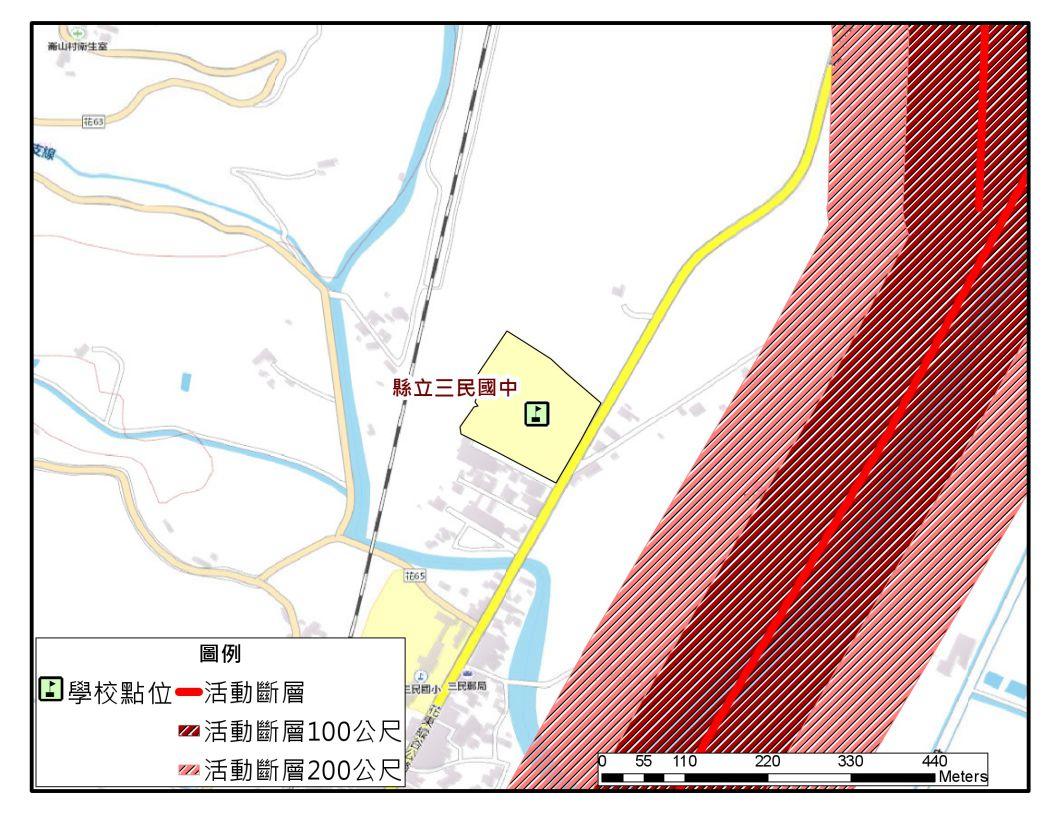 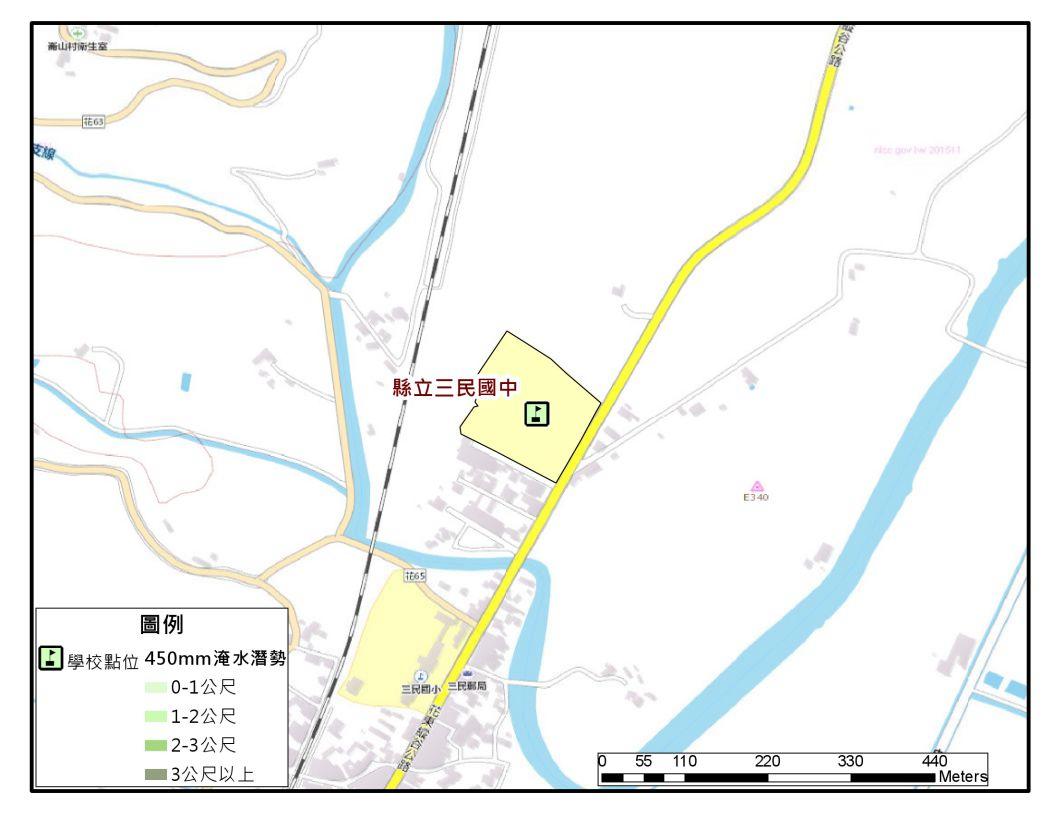 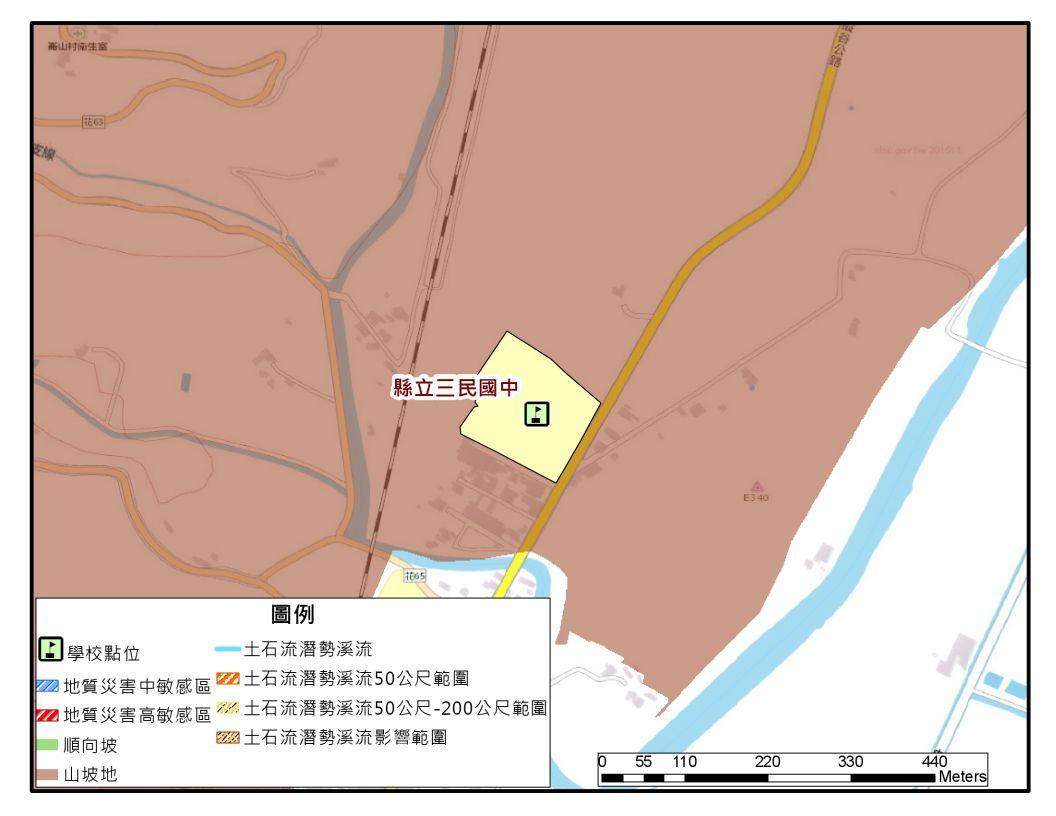 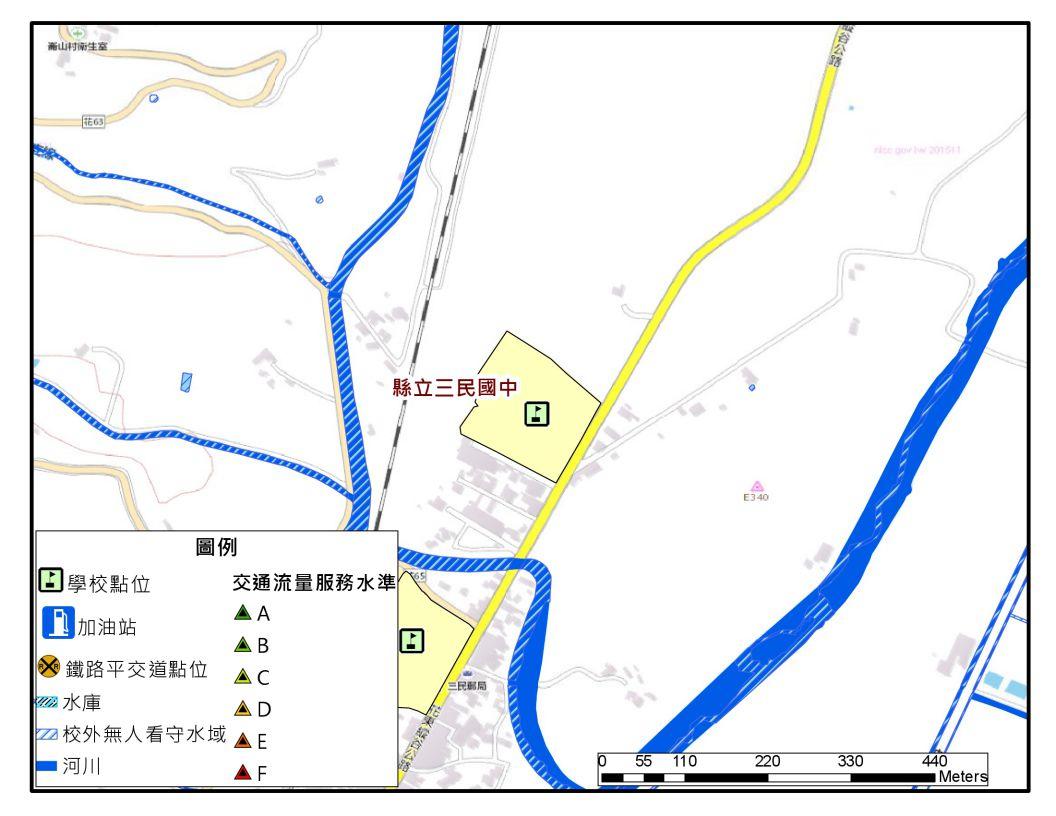 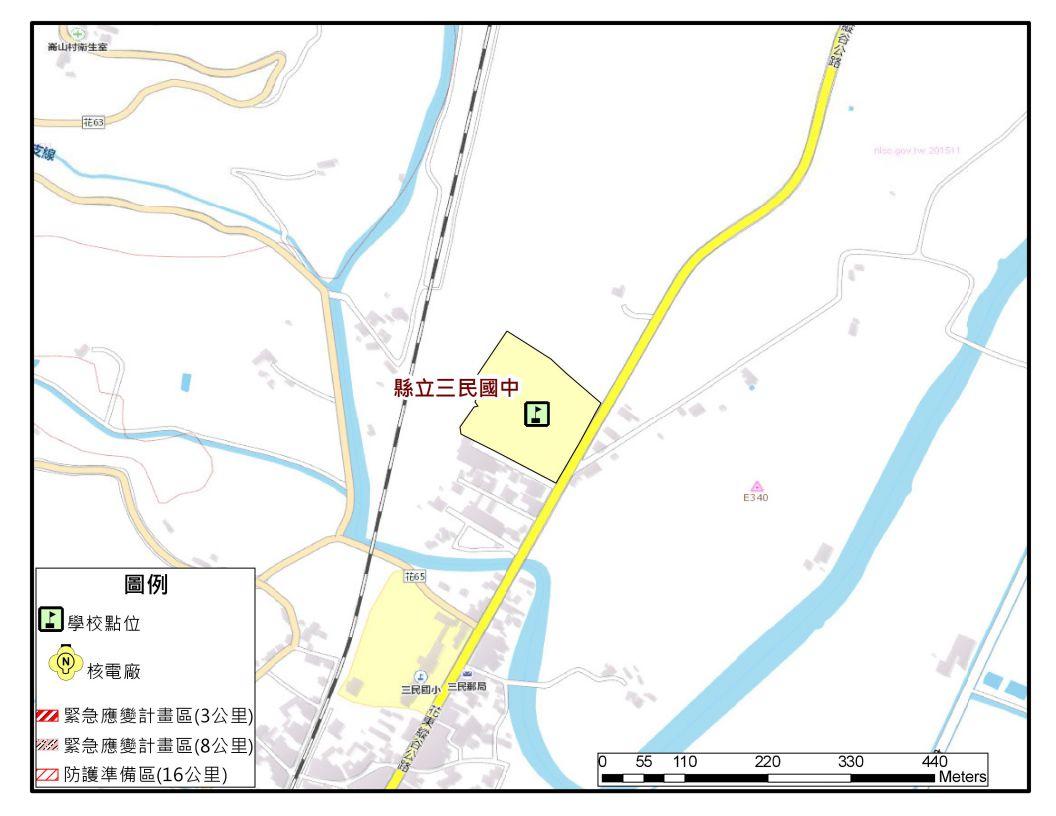 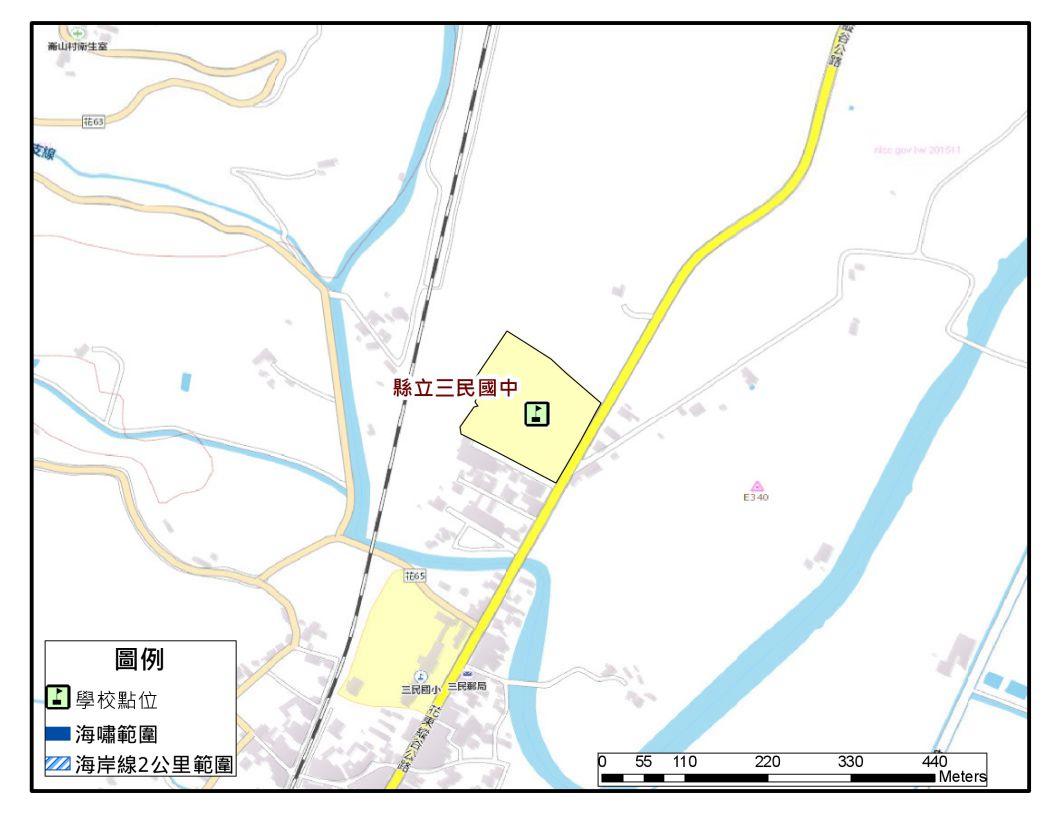 應變器材數量單位存放位置備註個人防護具個人防護具個人防護具個人防護具個人防護具工作手套10  雙總務處工作靴(可耐有機溶劑或耐酸鹼或防滑)2  雙總務處哨子3  個學輔處檢修搶救工具檢修搶救工具檢修搶救工具檢修搶救工具檢修搶救工具備用接頭、管線等10  個總務處破壞工具組1  組總務處挖掘工具8  隻總務處乾粉及二氧化碳滅火器19  組總務處安全管制用工具安全管制用工具安全管制用工具安全管制用工具安全管制用工具攜帶式揚聲器1  個學輔處隔離警示帶(警戒帶)1  條總務處警戒錐0  只總務處監視器19  台全校夜間警示燈2  組體育器材室通訊聯絡通訊聯絡通訊聯絡通訊聯絡通訊聯絡傳真機1  台總務處收音機9  台各班教室筆記型電腦1  台教務處緊急救護用品緊急救護用品緊急救護用品緊急救護用品緊急救護用品擔架1  組健康中心急救箱1  組健康中心氧氣筒1  瓶健康中心冷敷袋6  個健康中心止血帶1  條健康中心大型紗布條1  盒健康中心骨折固定板1  組健康中心小型紗布條1  盒健康中心塑膠手套1  盒健康中心安全剪刀1  支健康中心無菌紗布30  包健康中心三角繃帶2  條健康中心自黏膠帶5  個健康中心體溫計1  支健康中心其他其他其他其他其他電池6  盒總務處打火機2  個總務處辦理時間104.12.30辦理地點三民國中辦理對象三民國民中學全校師生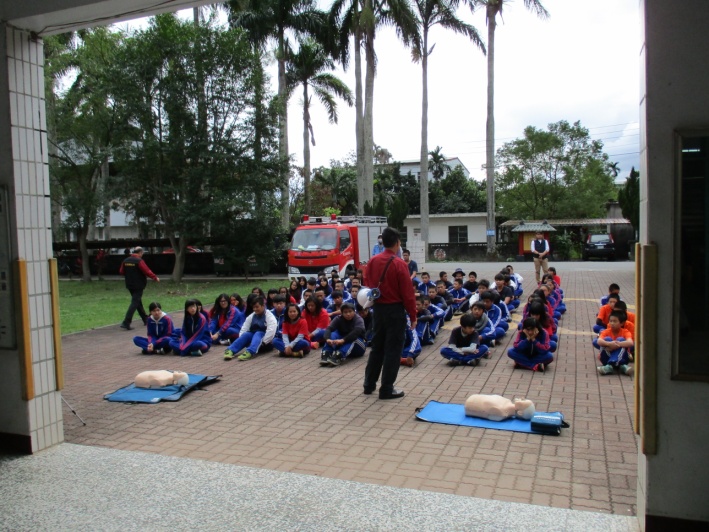 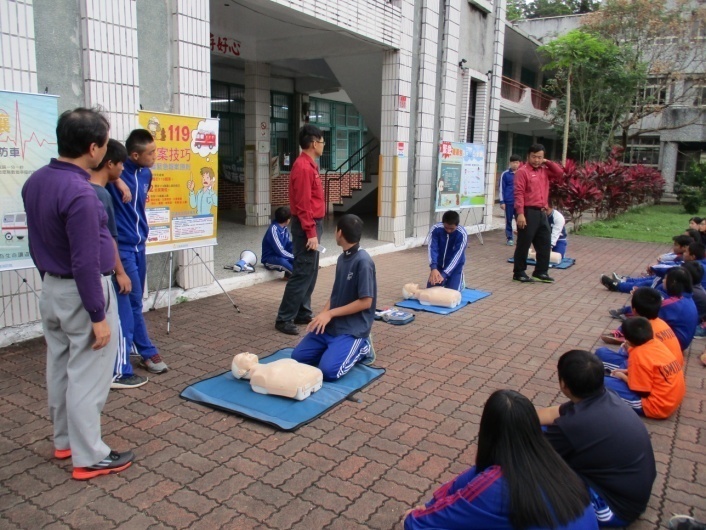 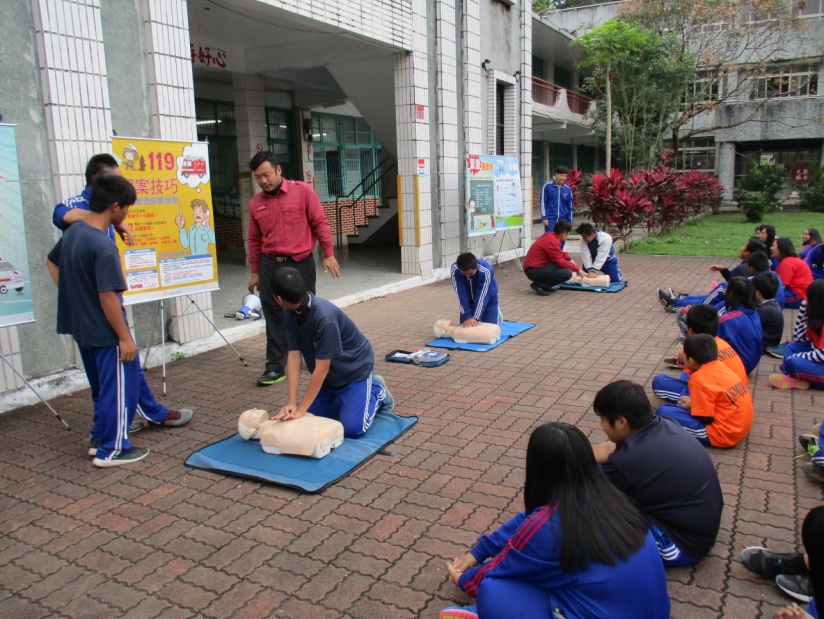 文字說明邀請三民消防隊蒞校進行CPR及AED傻瓜電擊器使用教學。演練時間演練時間104.9.21演練人數演練人數133結合外部單位支援結合外部單位支援□有■無納入學校行事曆納入學校行事曆■有□無演練腳本(附錄2)(附錄2)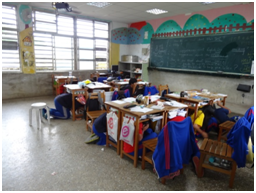 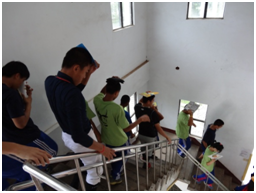 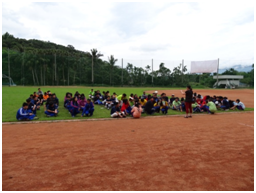 防災避難演練照片(照片最多放四張)防災避難演練照片(照片最多放四張)防災避難演練照片(照片最多放四張)文字說明學校辦理地震逃生演練，學生就地尋找掩護，待地震稍歇後疏散至學校操場，由各班班長清點人數後回報。學校辦理地震逃生演練，學生就地尋找掩護，待地震稍歇後疏散至學校操場，由各班班長清點人數後回報。演練後檢討改善紀錄防災演習視同正式災害發生，無論師生均應嚴肅對待。防災演習視同正式災害發生，無論師生均應嚴肅對待。編號收容所名稱建築構造樓層負責人聯絡電話安置人數備註(代理負責人)01三民里活動中心鋼筋混凝土構造(RC)2玉里鎮公所03-8883166150人編號：○○○○　　　安置收容所：○○國民中學○○校區姓名：○○○身分證字號：○○○○○○○○○○住址：○○縣/市○○鄉/鎮/區/市○○里○○鄰○○路○○段○○巷○○弄○○號○○樓棟別樓層別班級或辦公處所避難引導人員救護人員備註教學大樓2樓九智、八智、八仁上課教師及行政人員校護、生教組長教學大樓1樓教務處、總務處、學輔處、七智、七仁上課教師及行政人員校護、生教組長班級班級班級班級導師應到人數應到人數應到人數實到人數學生安全情形報告學生安全情形報告學生姓名緊急聯絡人緊急聯絡人緊急聯絡人聯絡電話安全情況安全情況安全情況備註□受傷□死亡□失蹤□請假未到校□受傷□死亡□失蹤□請假未到校□受傷□死亡□失蹤□請假未到校□受傷□死亡□失蹤□請假未到校□受傷□死亡□失蹤□請假未到校□受傷□死亡□失蹤□請假未到校□受傷□死亡□失蹤□請假未到校□受傷□死亡□失蹤□請假未到校□受傷□死亡□失蹤□請假未到校□受傷□死亡□失蹤□請假未到校□受傷□死亡□失蹤□請假未到校□受傷□死亡□失蹤□請假未到校受傷人數受傷人數死亡人數死亡人數失蹤人數失蹤人數請假未到校人數請假未到校人數共計人數共計人數填表人填表人填表人填表時間應到人數應到人數應到人數實到人數教職員工姓名緊急聯絡人緊急聯絡人緊急聯絡人聯絡電話安全情況安全情況安全情況備註□受傷□死亡□失蹤□請假未到校□受傷□死亡□失蹤□請假未到校□受傷□死亡□失蹤□請假未到校□受傷□死亡□失蹤□請假未到校□受傷□死亡□失蹤□請假未到校□受傷□死亡□失蹤□請假未到校□受傷□死亡□失蹤□請假未到校□受傷□死亡□失蹤□請假未到校□受傷□死亡□失蹤□請假未到校□受傷□死亡□失蹤□請假未到校□受傷□死亡□失蹤□請假未到校□受傷□死亡□失蹤□請假未到校受傷人數受傷人數死亡人數死亡人數失蹤人數失蹤人數請假未到校人數請假未到校人數共計人數共計人數填表人填表人填表人填表時間年度編列經費(萬元)執行重點工作項目內容(條例舉出)經費來源1040□防災宣導手冊及教材□儲備物資■防災教育講座■防災/救災訓練■災害應變演練□救災設備□其他1.協請消防局辦理防震及AED教育訓練。2.邀請衛生所人員蒞校CPR教育訓練。□自籌(  %)□教育部補助(  %)□縣市政府補助(  %)■其他(100%) (申請專案計畫)1050□防災宣導手冊及教材□儲備物資■防災教育講座■防災/救災訓練■災害應變演練□救災設備□其他1.協請消防局辦理防震及AED教育訓練。2.邀請衛生所人員蒞校CPR教育訓練。□自籌(  %)□教育部補助(  %)□縣市政府補助(  %)■其他100%) (申請專案計畫)致災源地震致災區教學大樓潛在災害1.房屋倒塌。2.震後火災。3.外牆磁磚掉落。4.學校建築物牆柱損壞。災損評估強烈地震的災損所造成的損失將甚為慘重，除了建築物與財物的損失外，因為學生集中在教室上課，如在上課時間發生強烈地震，將可能產生人員的重大傷亡情事。項次損壞狀況有(中度、嚴重)無(輕微)1建築物整體塌陷、部分塌陷、上部結構與基礎錯開2建築物整體或部分樓層明顯傾斜3建築物柱、梁損壞，牆壁龜裂4墜落物與傾倒物危害情形5鄰近建築物傾斜、破壞，影響本建築物之安全6建築基地或鄰近地表開裂、下陷、邊坡崩滑、擋土牆倒塌、土壤液化7其他(如瓦斯管破裂瓦斯外溢、電線掉落、有毒氣體外溢等)地震發生後，停止上課之適當時機應採取之行動校舍嚴重毀損者停止上課，並另闢安全上課地點。可停班放學，但應在安全情況下，才可送學生返家。部分校舍倒塌受災區及危險區內的教室禁止使用。學校須確保校舍開放，並安排教職員工照顧在學校之學生，直至正常放學時間。未到校學生應留在家中或安全場所。可停班放學，但應在安全情況下，才可送學生返家。校舍損害輕微部分受損教室或校舍關閉。應確保學生安全無虞後，才可讓學生返家。必須確保校舍開放，同時安排教職員工照顧無法離校之學生，直至正常放學時間，並應在安全情況下，才可送學生返家。無損毀所有班級應繼續上課，直至正常放學時間，並應在安全情況下，才可送學生返家。座號學生姓名領回家長簽名領回時間備註12致災源颱風引起的校園災害致災區本校校園及相關設施潛在災害校園內老舊建築或輕鋼架建築，無法承受颱風吹襲。教室門窗未上鎖，遭颱風吹襲而破損。颱風吹起的飄落物，擊中建築物之門窗玻璃。操場球門未固定被吹倒。校園內的花草樹木未整修、固定，遭颱風吹倒。輸電線路遭狂風吹落，有短路之虞。災損評估校舍倒塌。門窗玻璃破損。操場體育設施損壞。花草樹木折斷。電線走火致災。時段輪值人員/代理人姓名校內分機手機/代理人手機備註早班//午班//晚班//致災源地震致災區教學大樓潛在災害校園內老舊建築無法承受。操場硬體設施損壞。輸電線路設施受損，有短路之虞。災損評估校舍倒塌。門窗玻璃破損。操場體育設施損壞。花草樹木折斷。電線走火致災。致災源無致災區潛在災害災損評估檢查人檢查人檢查人王宏豪王宏豪王宏豪王宏豪王宏豪檢查日期檢查日期檢查日期105年4月25日105年4月25日105年4月25日105年4月25日105年4月25日檢查建築物名稱（地點）檢查建築物名稱（地點）檢查建築物名稱（地點）教學大樓教學大樓教學大樓教學大樓教學大樓項目檢視注意要點檢視注意要點檢視注意要點檢查結果檢查結果改善完成日期改善內容項目檢視注意要點檢視注意要點檢視注意要點合格不合格改善完成日期改善內容門教室門、鎖有無損壞，閉合是否正常？教室門、鎖有無損壞，閉合是否正常？教室門、鎖有無損壞，閉合是否正常？V門教室門是否能緊閉？教室門是否能緊閉？教室門是否能緊閉？V窗窗戶（木窗及鋁窗）有無損壞故障，開啟或關閉功能是否正常？窗戶（木窗及鋁窗）有無損壞故障，開啟或關閉功能是否正常？窗戶（木窗及鋁窗）有無損壞故障，開啟或關閉功能是否正常？V窗窗戶玻璃有無破損現象。窗戶玻璃有無破損現象。窗戶玻璃有無破損現象。V窗教室窗戶可否緊閉而無變形。教室窗戶可否緊閉而無變形。教室窗戶可否緊閉而無變形。V窗是否還有其他提供通氣但無完全遮蔽之氣孔或設施？是否還有其他提供通氣但無完全遮蔽之氣孔或設施？是否還有其他提供通氣但無完全遮蔽之氣孔或設施？無改善完成日期改善完成日期105年4月25日105年4月25日105年4月25日105年4月25日105年4月25日105年4月25日覆核人覆核人王宏豪王宏豪王宏豪王宏豪王宏豪王宏豪致災源無致災區潛在災害災損評估校園周邊有無加油站校園周邊有無加油站□有  ■無，共    座□有  ■無，共    座編號加油站名稱加油站名稱距離校區距離01距離校區     公尺02距離校區     公尺03距離校區     公尺校園周邊有無製造業與瓦斯校園周邊有無製造業與瓦斯□有  ■無，共    座□有  ■無，共    座編號製造業與瓦斯名稱製造業與瓦斯名稱距離校區距離01距離校區     公尺02距離校區     公尺03距離校區     公尺校園周邊有無電力設施校園周邊有無電力設施□有  ■無，共    座□有  ■無，共    座編號電力設施名稱
(變電箱、變電所、高壓電塔、既有電波發射臺)電力設施名稱
(變電箱、變電所、高壓電塔、既有電波發射臺)距離校區距離01距離校區     公尺02距離校區     公尺03距離校區     公尺填表日期填表日期105年4月15日實驗室名稱實驗室名稱自然科實驗室用途用途進行實驗課程面積(m2)面積(m2)72平方公尺管理人管理人張詩婕聯絡電話聯絡電話03-8841198#13E-MailE-Mail其它聯絡方式其它聯絡方式是否有使用環保署公告之毒性化學物質，並建立物質安全資料表是否有使用環保署公告之毒性化學物質，並建立物質安全資料表■否  □是，資料表放置地點______________是否有產生廢液或有害廢棄物是否有產生廢液或有害廢棄物□否  ■是廢液是否分類收集並標示內容物及危害性廢液是否分類收集並標示內容物及危害性□無  ■有是否具尖銳之器具是否具尖銳之器具□無  ■有是否有獨立電源總開關是否有獨立電源總開關□無  ■有電力負荷電力負荷220V  0  A，110V  15  A其它__________(請詳填列用電量高者)通風換氣通風換氣■自然通風  □窗及排風機  □密閉室冷氣採光照明採光照明□窗自然光  □日光燈  ■以上併用消防系統消防系統■滅火器  乾粉滅火器1支  (型式、數量)□火警自動警報系統□手動警報系統□其它__________出入口設緊急出口標示燈出入口設緊急出口標示燈■無  □有是否有設緊急照明燈是否有設緊急照明燈■無  □有防護具防護具■個人防護具  □急救箱  □沖身洗眼器□其他__________實驗室照片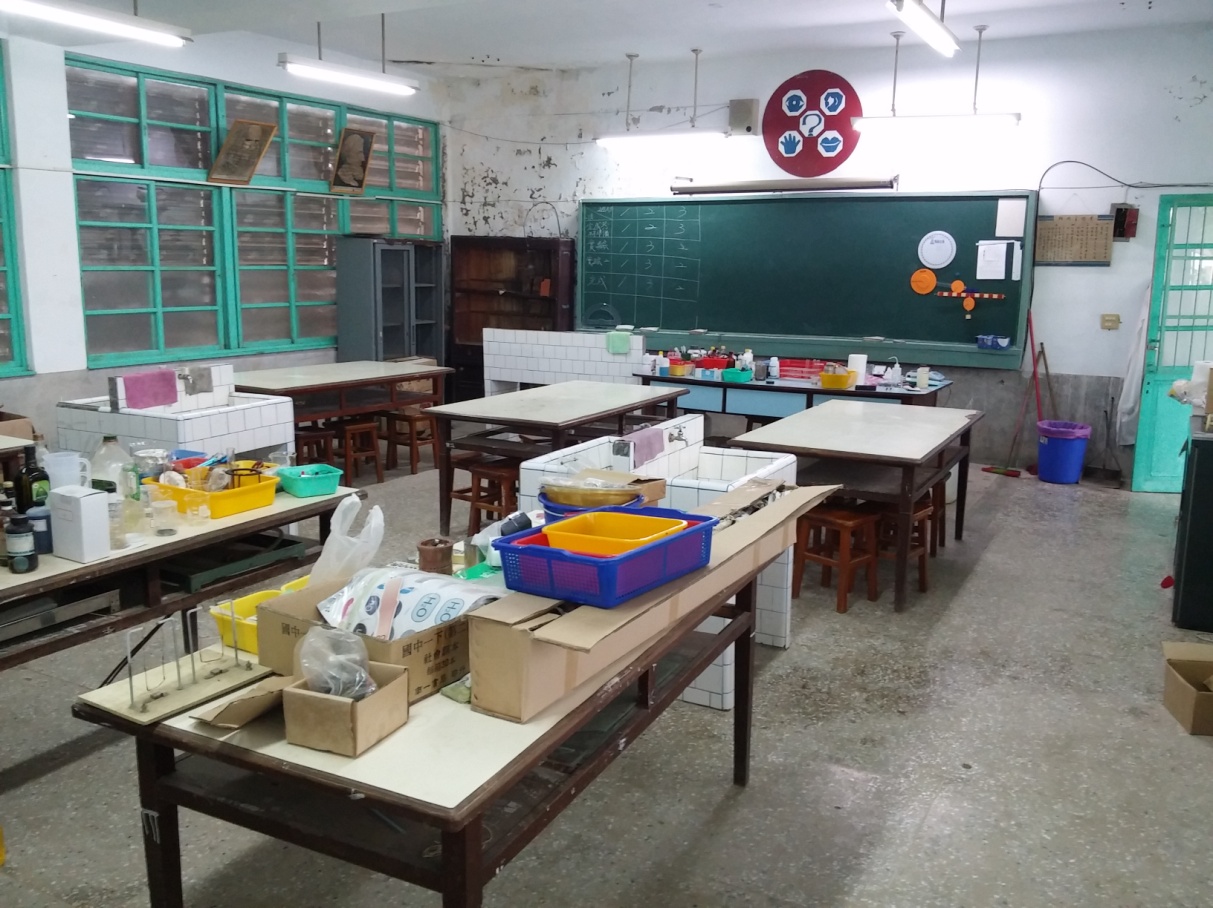 實驗室平面圖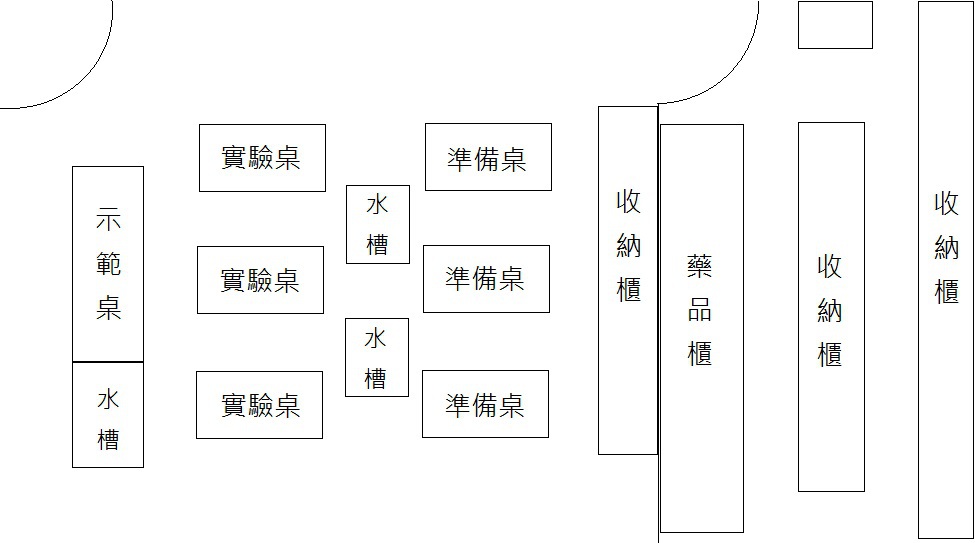 實驗室配置各分區之功能可能產生之危害發生時機前處理室樣品前處理區：1.處理樣品為何2.使用儀器為何3.使用藥品種類4.處理方式5.處理流程1.樣品是否具有成染腐蝕、燃燒、爆炸等危害性。2.藥品是否劇毒性、致癌性、傳染性。3.儀器使用中易因人為失誤產生火災、機械危害等。1.對樣品來源不暸解。2.不當樣品處置流程及方法。3.未對樣品做適當標示。4.樣品保存方式不正確。無機實驗室實驗操作區：1.實驗項目2.使用藥品種類3.使用儀器為何4.實驗分析流程1.實驗過程中易發生燃燒、爆炸危險。2.藥品具毒性、致癌性。3.儀器使用中易因人為失誤產生火災。4.儀器使用過程產生毒性產物(如含重金屬廢氣、廢液等)。1.人為疏失。2.操作不當。3.無防護設施。4.對藥品性質不瞭解。5.訓練不足。有機實驗室實驗操作區：1.實驗項目2.使用藥品種類3.使用儀器為何4.實驗分析流程1.實驗過程中易產生燃燒、爆炸危險、中毒等危險。2.藥品具毒性、致癌性(如有機溶劑之使用)。3.儀器使用中易因人為失誤產生火災、電擊等。1.人為疏失。2.操作不當。3.無防護設施。4.對藥品性質不瞭解。5.訓練不足。微生物實驗室實驗操作區：1.實驗項目2.使用藥品3.使用儀器1.實驗過程中易產生燃燒、爆炸危險、中毒等危險。2.藥品具毒性、致癌性、傳染性。3.儀器使用中易因人為失誤產生火災。1.人為疏失。2.操作不當。3.無防護設施。4.對藥品性質不瞭解。5.訓練不足。6.標示不清。藥品室藥品儲存區：1.藥品種類2.含量3.性質1.藥品間不相容性。2.含量足以引發危害。3.藥品據腐蝕性、著火性。1.未標示危害性。2.不瞭解藥品特性。3.儲存方式不當。4.未做好藥品分儲。毒性化學物質儲存室毒性化學儲存區：1.藥品種類2.含量3.性質1.藥品間不相容性。2.含量足以引發危險。3.毒性大小、危害產生時之嚴重性。1.未標示危害性。2.不瞭解藥品特性。3.儲存方式不當。4.未做好藥品分儲。5.藥品取用管理不當。廢液室廢液儲存區：1.儲存廢液種類2.含量1.廢液間不相容性、危害性。2.含量足以引發危害。1.廢液處置不當。2.廢液間規劃不當。評估項目評估項目評估項目評估要點評估內容備註共通性事項校園災害防救組織架構與任務校園災害防救組織架構與任務針對校內之人力資源進行分組，並確實交辦應負之工作。■有，已完整。□有，待改進。□無。□不須此項。共通性事項災害通報災害通報建立通報流程並依災害分級進行通報。■有，已完整。□有，待改進。□無。□不須此項。共通性事項災害應變器材整備與分配災害應變器材整備與分配整備相關防災器具包含個人防護具、檢修搶救工具、急救器材、安全管制用工具以及通訊聯絡器材。■有，已完整。□有，待改進。□無。□不須此項。共通性事項災害防救資料蒐集災害防救資料蒐集蒐集校內之災害潛勢資料、校園平面圖、各棟建物樓層平面圖及完成歷年災害統計、校內災害特性分析。■有，已完整。□有，待改進。□無。□不須此項。共通性事項災害防救教育訓練災害防救教育訓練學期中有邀請學者前來教導防災知識或邀請消防隊員教授防災設施使用要領。■有，已完整。□有，待改進。□無。□不須此項。共通性事項校園災害防救演練校園災害防救演練本年度有針對不同災害進行2場演練。■有，已完整。□有，待改進。□無。□不須此項。共通性事項家庭防災卡與1991報平安專線家庭防災卡與1991報平安專線建立「家庭防災卡」機制，並結合內政部消防署1991報平安平臺資訊。□有，已完整。□有，待改進。■無。□不須此項。共通性事項開設災民收容所規劃與實施開設災民收容所規劃與實施規劃災民收容場所並有管理之場所之措施。□有，已完整。□有，待改進。■無。□不須此項。共通性事項避難疏散之規劃避難疏散之規劃規劃避難疏散路徑並設置引導人員。■有，已完整。□有，待改進。□無。□不須此項。共通性事項危險建物與危險設施之警戒標示危險建物與危險設施之警戒標示建物檢查時機，警戒設置並進行巡視。■有，已完整。□有，待改進。□無。□不須此項。共通性事項校園災害防救計畫經費編列校園災害防救計畫經費編列針對災害編列經費提升校園之防災能力。□有，已完整。□有，待改進。■無。□不須此項。皆另申請專案計畫，故無編列。地震災害預防與應變事項平時預防工作事項平時預防工作事項調查校園環境指出缺失並完成改善。■有，已完整。□有，待改進。□無。□不須此項。地震災害預防與應變事項校園災害防救應變組織之運作校園災害防救應變組織之運作建立應變流程並確立各分組災時之工作進行應變。■有，已完整。□有，待改進。□無。□不須此項。地震災害預防與應變事項災情通報災情通報建立通報流程並依災害分級進行通報。■有，已完整。□有，待改進。□無。□不須此項。地震災害預防與應變事項避難疏散之執行避難疏散之執行建立避難疏散之標準作業流程。■有，已完整。□有，待改進。□無。□不須此項。地震災害預防與應變事項緊急救護與救助緊急救護與救助實施緊急救護並有建立重傷外送之機制。■有，已完整。□有，待改進。□無。□不須此項。地震災害預防與應變事項毀損建物與設施之警戒標示毀損建物與設施之警戒標示針對毀損之建物設立警告標示並派員定時巡視。■有，已完整。□有，待改進。□無。□不須此項。地震災害預防與應變事項啟動社區住戶與家長之協助啟動社區住戶與家長之協助建立周遭社區住戶與家長之聯絡方式並有協助之機制。□有，已完整。■有，待改進。□無。□不須此項。淹水災害預防與應變事項平時預防工作事項平時預防工作事項調查校園環境指出缺失並完成改善。■有，已完整。□有，待改進。□無。□不須此項。淹水災害預防與應變事項臨災戒備臨災戒備發布災害警戒時，巡視校內進行減災作業，減少災害帶來之損失。■有，已完整。□有，待改進。□無。□不須此項。淹水災害預防與應變事項校園災害防救應變組織之運作校園災害防救應變組織之運作建立應變流程並確立各分組災時之工作進行應變。■有，已完整。□有，待改進。□無。□不須此項。淹水災害預防與應變事項災情通報災情通報建立通報流程並依災害分級進行通報。■有，已完整。□有，待改進。□無。□不須此項。淹水災害預防與應變事項停課放學疏散之執行停課放學疏散之執行建立停課放學之標準作業流程。■有，已完整。□有，待改進。□無。□不須此項。淹水災害預防與應變事項緊急救護與救助緊急救護與救助實施緊急救護並有建立重傷外送之機制。■有，已完整。□有，待改進。□無。□不須此項。淹水災害預防與應變事項啟動社區住戶與家長之協助啟動社區住戶與家長之協助建立周遭社區住戶與家長之聯絡方式並有協助之機制。□有，已完整。■有，待改進。□無。□不須此項。坡地災害預防與害應變事項平時預防工作事項平時預防工作事項調查校園環境指出缺失並完成改善，並設置邊坡安全監視設備。■有，已完整。□有，待改進。□無。□不須此項。坡地災害預防與害應變事項臨災戒備臨災戒備發布災害警戒時，巡視校內進行減災作業，減少災害帶來之損失。■有，已完整。□有，待改進。□無。□不須此項。坡地災害預防與害應變事項校園災害防救應變組織之運作校園災害防救應變組織之運作建立應變流程並確立各分組災時之工作進行應變。■有，已完整。□有，待改進。□無。□不須此項。坡地災害預防與害應變事項災情通報災情通報建立通報流程並依災害分級進行通報。■有，已完整。□有，待改進。□無。□不須此項。坡地災害預防與害應變事項避難疏散之規劃與執行避難疏散之規劃與執行建立避難疏散之標準作業流程。■有，已完整。□有，待改進。□無。□不須此項。坡地災害預防與害應變事項緊急救護與救助緊急救護與救助實施緊急救護並有建立重傷外送之機制。■有，已完整。□有，待改進。□無。□不須此項。坡地災害預防與害應變事項毀損建物與設施之警戒標示毀損建物與設施之警戒標示針對毀損之建物設立警告標示並派員定時巡視。■有，已完整。□有，待改進。□無。□不須此項。海嘯災害減災與應變事項平時預防工作事項平時預防工作事項調查校園環境指出缺失並完成改善。■有，已完整。□有，待改進。□無。□不須此項。海嘯災害減災與應變事項臨災戒備臨災戒備發布災害警戒時，巡視校內進行減災作業，減少災害帶來之損失。■有，已完整。□有，待改進。□無。□不須此項。海嘯災害減災與應變事項校園災害防救應變組織之運作校園災害防救應變組織之運作建立應變流程並確立各分組災時之工作進行應變。■有，已完整。□有，待改進。□無。□不須此項。海嘯災害減災與應變事項災情通報災情通報建立通報流程並依災害分級進行通報。■有，已完整。□有，待改進。□無。□不須此項。海嘯災害減災與應變事項避難疏散之執行避難疏散之執行建立避難疏散之標準作業流程。■有，已完整。□有，待改進。□無。□不須此項。海嘯災害減災與應變事項緊急救護與救助緊急救護與救助實施緊急救護並有建立重傷外送之機制。■有，已完整。□有，待改進。□無。□不須此項。輻射災害減災與應變事項平時預防工作事項平時預防工作事項調查校園環境指出缺失並完成改善。■有，已完整。□有，待改進。□無。□不須此項。輻射災害減災與應變事項校園災害防救應變組織之運作校園災害防救應變組織之運作建立應變流程並確立各分組災時之工作進行應變。■有，已完整。□有，待改進。□無。□不須此項。輻射災害減災與應變事項災情通報災情通報建立通報流程並依災害分級進行通報。■有，已完整。□有，待改進。□無。□不須此項。輻射災害減災與應變事項避難疏散之執行避難疏散之執行建立避難疏散之標準作業流程。■有，已完整。□有，待改進。□無。□不須此項。輻射災害減災與應變事項緊急救護與救助緊急救護與救助實施緊急救護並有建立重傷外送之機制。■有，已完整。□有，待改進。□無。□不須此項。人為災害預防與應變事項火災預防與應變事項平時預防工作事項調查校園環境指出缺失並完成改善。■有，已完整。□有，待改進。□無。□不須此項。人為災害預防與應變事項火災預防與應變事項校園災害防救應變組織之運作建立應變流程並確立各分組災時之工作進行應變。■有，已完整。□有，待改進。□無。□不須此項。人為災害預防與應變事項火災預防與應變事項正確使用RACE守則依據學校狀況建立合適之RACE守則機制■有，已完整。□有，待改進。□無。□不須此項。人為災害預防與應變事項火災預防與應變事項災情通報建立通報流程並依災害分級進行通報。■有，已完整。□有，待改進。□無。□不須此項。人為災害預防與應變事項火災預防與應變事項避難疏散之執行建立避難疏散之標準作業流程。■有，已完整。□有，待改進。□無。□不須此項。人為災害預防與應變事項火災預防與應變事項初期滅火建立初期滅火之標準作業流程。■有，已完整。□有，待改進。□無。□不須此項。人為災害預防與應變事項火災預防與應變事項毀損建物與設施之警戒標示針對毀損之建物設立警告標示並派員定時巡視。■有，已完整。□有，待改進。□無。□不須此項。人為災害預防與應變事項火災預防與應變事項緊急救護實施實施緊急救護並有建立重傷外送之機制。■有，已完整。□有，待改進。□無。□不須此項。人為災害預防與應變事項實驗室災害預防與應變事項平時預防工作事項調查校園環境指出缺失並完成改善。■有，已完整。□有，待改進。□無。□不須此項。人為災害預防與應變事項實驗室災害預防與應變事項校園災害防救應變組織之運作建立應變流程並確立各分組災時之工作進行應變。■有，已完整。□有，待改進。□無。□不須此項。人為災害預防與應變事項實驗室災害預防與應變事項災情通報建立通報流程並依災害分級進行通報。■有，已完整。□有，待改進。□無。□不須此項。人為災害預防與應變事項實驗室災害預防與應變事項避難疏散之執行建立避難疏散之標準作業流程。■有，已完整。□有，待改進。□無。□不須此項。人為災害預防與應變事項實驗室災害預防與應變事項緊急救護與救助實施緊急救護並有建立重傷外送之機制。■有，已完整。□有，待改進。□無。□不須此項。人為災害預防與應變事項交通事故預防與應變事項平時預防工作事項校外參觀選擇較無不良紀錄之遊覽車，遊覽車內放置緊急醫療用品。■有，已完整。□有，待改進。□無。□不須此項。人為災害預防與應變事項交通事故預防與應變事項事故應變工作事項建立應變流程並確立各分組災時之工作進行應變。■有，已完整。□有，待改進。□無。□不須此項。人為災害預防與應變事項有毒氣體、煙塵或其他之處理平時預防工作事項調查周遭可能產生有毒氣體或大量煙塵之工廠位置。□有，已完整。□有，待改進。□無。■不須此項。人為災害預防與應變事項有毒氣體、煙塵或其他之處理災害應變工作事項建立避難疏散之標準作業流程。■有，已完整。□有，待改進。□無。□不須此項。河川揚塵。人為災害預防與應變事項校園內外無人看守水域溺水事故校內溺水事故於校內可能使學生發生溺水之地點放置警告標示，且由各班導師宣達告知學生，並建立緊急處理之標準作業流程。■有，已完整。□有，待改進。□無。□不須此項。人為災害預防與應變事項校園內外無人看守水域溺水事故校外溺水事故由各班導師宣達告知學生周遭危險水域，並建立緊急處理之標準作業流程。■有，已完整。□有，待改進。□無。□不須此項。人為災害預防與應變事項變電箱及高壓電塔漏電事故校內變電箱校內之變電箱須以護欄圍柵區隔上鎖並設置警告標示，由各班導師宣達告知學生，並建立緊急處理之標準作業流程。□有，已完整。□有，待改進。□無。■不須此項。人為災害預防與應變事項變電箱及高壓電塔漏電事故校外高壓電塔由各班導師告知學生校外高壓電塔之危險性及其位置，並建立緊急處理之標準作業流程。■有，已完整。□有，待改進。□無。□不須此項。災害復原工作事項受災學生心靈輔導受災學生心靈輔導約談曾罹難或於受災現場之學生，並紀錄談話內容定期追蹤，確認已離開災害陰影。■有，已完整。□有，待改進。□無。□不須此項。災害復原工作事項學校環境衛生之維護學校環境衛生之維護廢棄物處理、環境維護避免併發其他災害。■有，已完整。□有，待改進。□無。□不須此項。災害復原工作事項學生復課計畫、補課計畫學生復課計畫、補課計畫安排補課時程、授課地點及上課導師。■有，已完整。□有，待改進。□無。□不須此項。災害復原工作事項供水與供電等緊急處理供水與供電等緊急處理請求外界協助快速恢復校內水電。■有，已完整。□有，待改進。□無。□不須此項。104年度國家防災日高中職以下學校及幼兒園地震避難掩護演練時間流程及應作為事項（）104年度國家防災日高中職以下學校及幼兒園地震避難掩護演練時間流程及應作為事項（）104年度國家防災日高中職以下學校及幼兒園地震避難掩護演練時間流程及應作為事項（）104年度國家防災日高中職以下學校及幼兒園地震避難掩護演練時間流程及應作為事項（）演練階段劃分演練時間序校園師生應有作為注意事項地震發生前9時20分59秒前1.運用升旗或早自習完成1次演練。2.依表定課程正常上課。1.針對演練程序及避難掩護動作要領再次強調與說明。2.完成警報設備測試、教室書櫃懸掛物固定、疏散路線障礙清除等工作之執行與確認。地震發生（以警示聲響或廣播方式發布）9時21分(全國國中小學警報聲響時間，依交通部中央氣象局強震即時警報系統發布時間為主)  地震發生時首要保護自己，故應先執行避難3步驟(蹲下、掩護、穩住動作)，等地震搖晃停止後，再去關閉電源並檢查逃生出口及動線。1.廣播內容：「地震！地震！全校師生請立即就地避難掩護！」(請挑選適當人員冷靜鎮定廣播)。2.保護頭頸部及身體，避難的地點優先選擇(1)桌子下(2)柱子旁(3)水泥牆壁邊。3.室內：應立即蹲(或趴跪)在桌下，並以雙手緊握住桌腳。4.室外；應立即蹲(或趴跪)在牆角或柱子旁，並保護頭部，避開可能的掉落物。5.任課老師應提醒及要求同學避難掩護動作要確實，不可講話及驚叫。地震稍歇（以警示聲響或廣播方式發布）9時22分1.聽從師長指示依平時規劃之路線進行避難疏散（離開場所時再予以關閉電源）。2.抵達安全疏散地點(抵達時間得視各校地形狀況、幅員大小、疏散動線流暢度等情形調整)。3.各班任課老師於疏散集合後5分鐘內完成人員清點及回報，並安撫學生情緒。1.以防災頭套、較輕的書包、補習袋或書本保護頭部。2.身障學生及資源班學生應事先指定適當人員協助避難疏散；演練當時，指定人員請落實協助避難疏散。3.不語、不跑、不推(避免嘻笑)，在師長引導下至安全疏散地點集合。4.以班級為單位在指定位置集合 (集合地點在空曠場所時，不需再用物品護頭)。5.任課老師請確實清點人數，並逐級完成安全回報。6.依學校課程排定，返回授課地點上課。備註：各公私立大專校院於9月份「防災教育月」中自行訂定正式演練日期。備註：各公私立大專校院於9月份「防災教育月」中自行訂定正式演練日期。備註：各公私立大專校院於9月份「防災教育月」中自行訂定正式演練日期。備註：各公私立大專校院於9月份「防災教育月」中自行訂定正式演練日期。運 送 法步 驟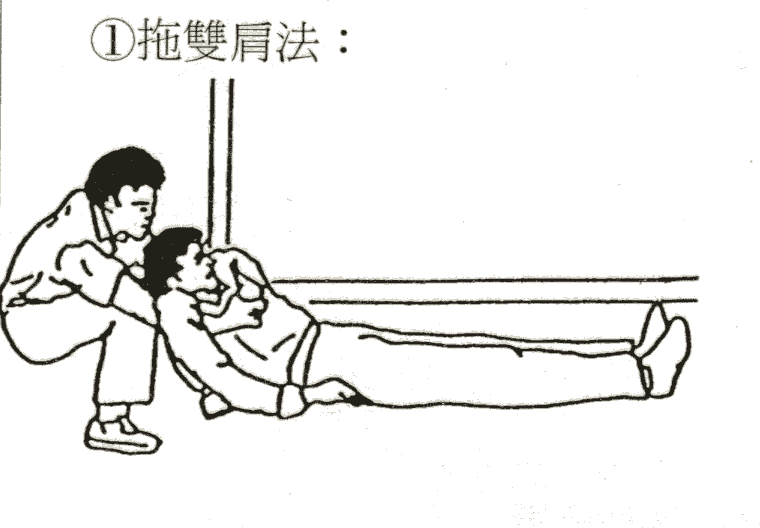 急救員位於傷患頭部，雙手穿過其腋下，雙臂支撐後枕部抱住前胸後，拖離現場。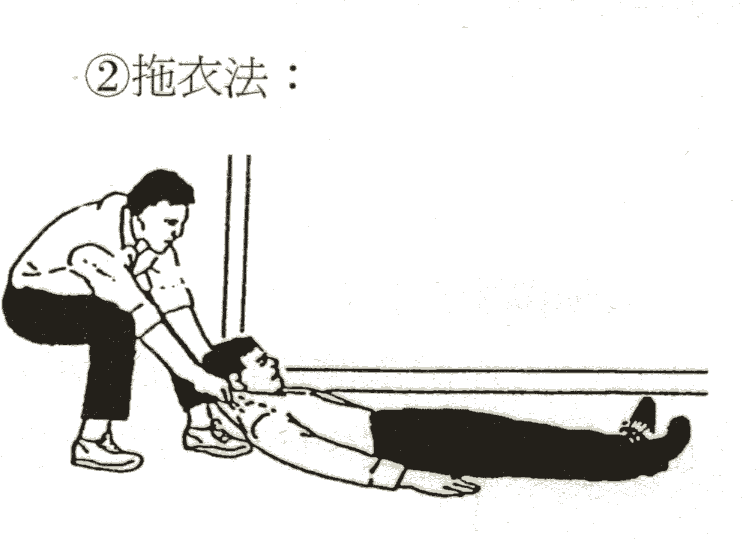 急救員位於傷患頭部，雙手直接抓握其後衣領，雙手夾住後枕部兩側，將傷患拖離現場。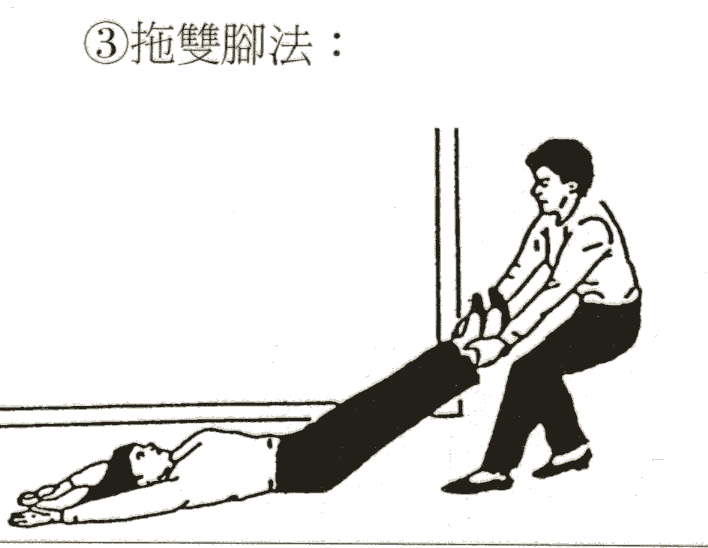 急救員位於傷患腳部，雙手緊握其雙腳後，直向拖離現場。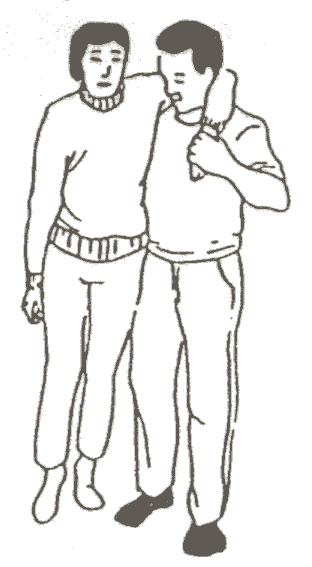 1.急救員站在傷患之患側，讓其近側手搭於急救員肩上，並握住其手。2.急救員以另一隻手，由背後扶住傷患腰部，兩人同時外側腳向前移動。3.傷患如為足踝受傷，可將傷肢置於急救員內側足背上，兩人同時以外側腳先走。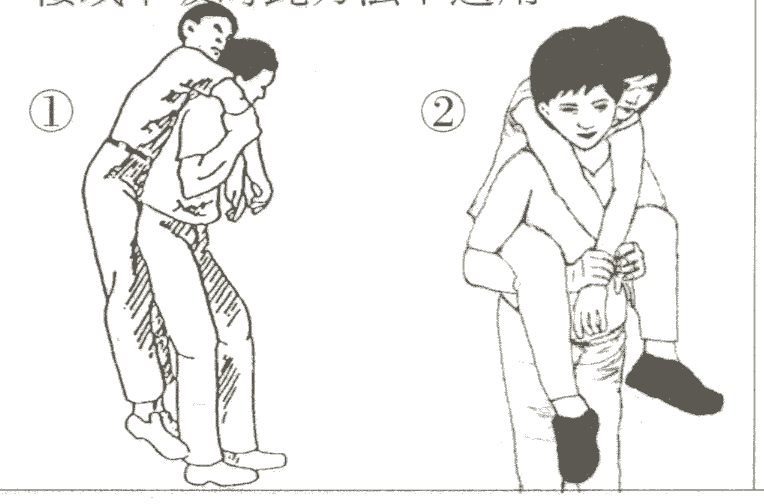 方法一:1.急救員背對傷患，將其雙手由後頸環抱至急救員胸前。2.急救員雙手握緊傷患前臂，將其揹起，運至適當地點。方法二:急救員雙手穿過傷患雙腿，傷患雙手交叉，急救員雙手各握緊傷患手腕，將其揹至適當地點。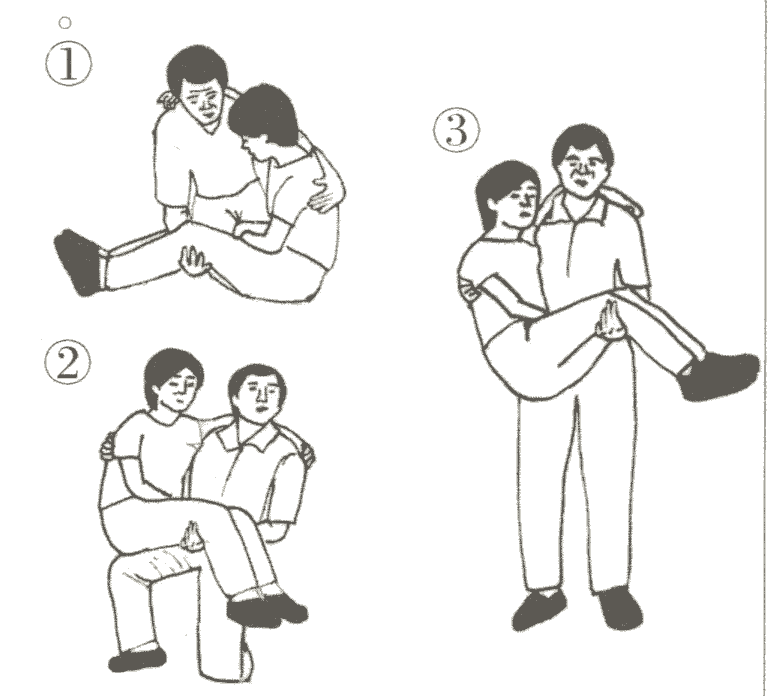 1.急救員微蹲，讓傷患雙手環抱其頸部。2.急救員內側手扶住傷患後肩部，外側手置於其雙膝下。3.將傷患慢慢抱至適當地點。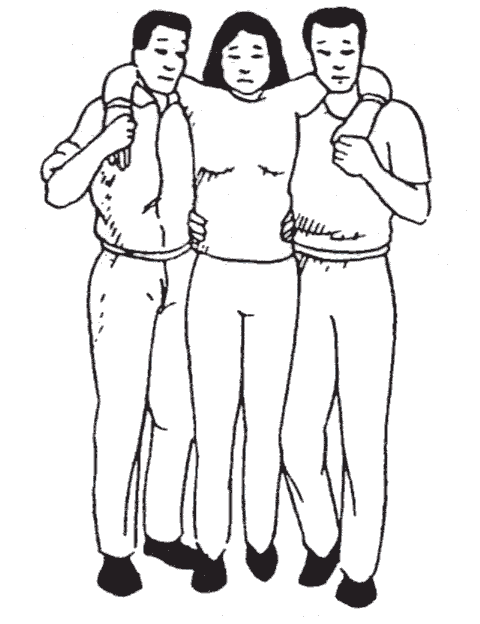 急救員分別站立於傷患兩側，將傷患雙手搭於急救員肩上。2.急救員外側手握緊傷患手腕部，內側手由後背交叉扶持傷患腰部。3.將傷患扶持至適當地點。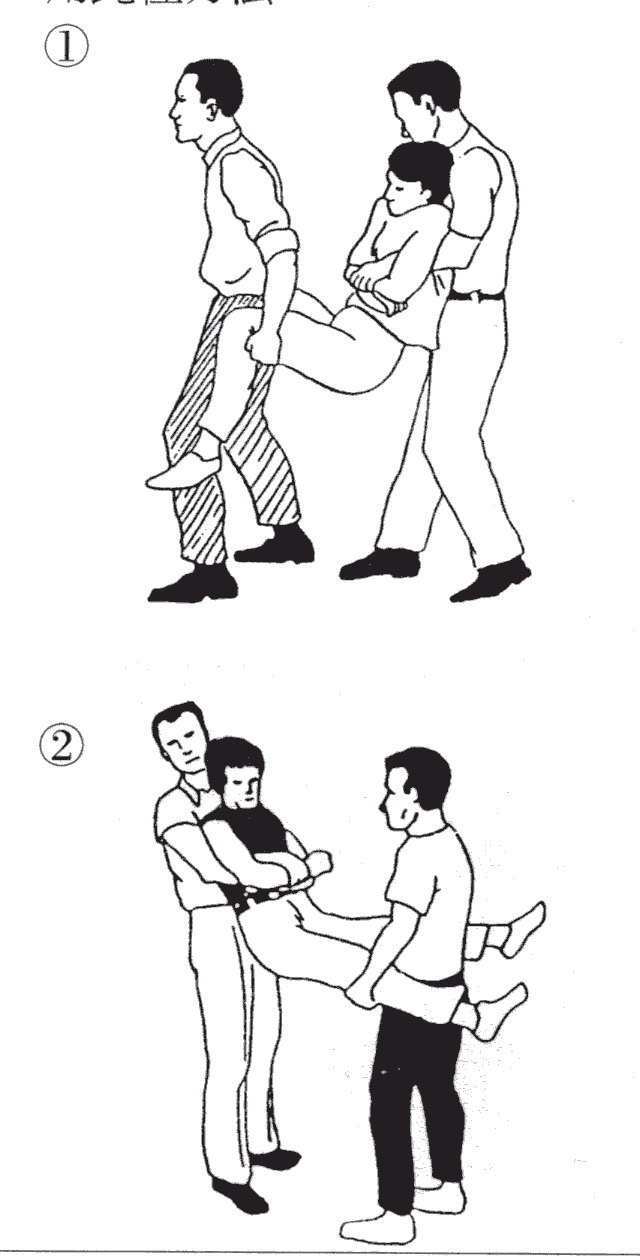 方法一:1.一名急救員位於傷患頭部，將傷患扶起，雙手穿過傷患腋下，在傷患胸前握住其手腕。2.另一名急救員背對傷患，雙手托握住傷患膝窩近大腿處。3.急救員同時將傷患抬起，運送時急救員腳步應異步交錯行進。方法二:急救員面對面抬法亦可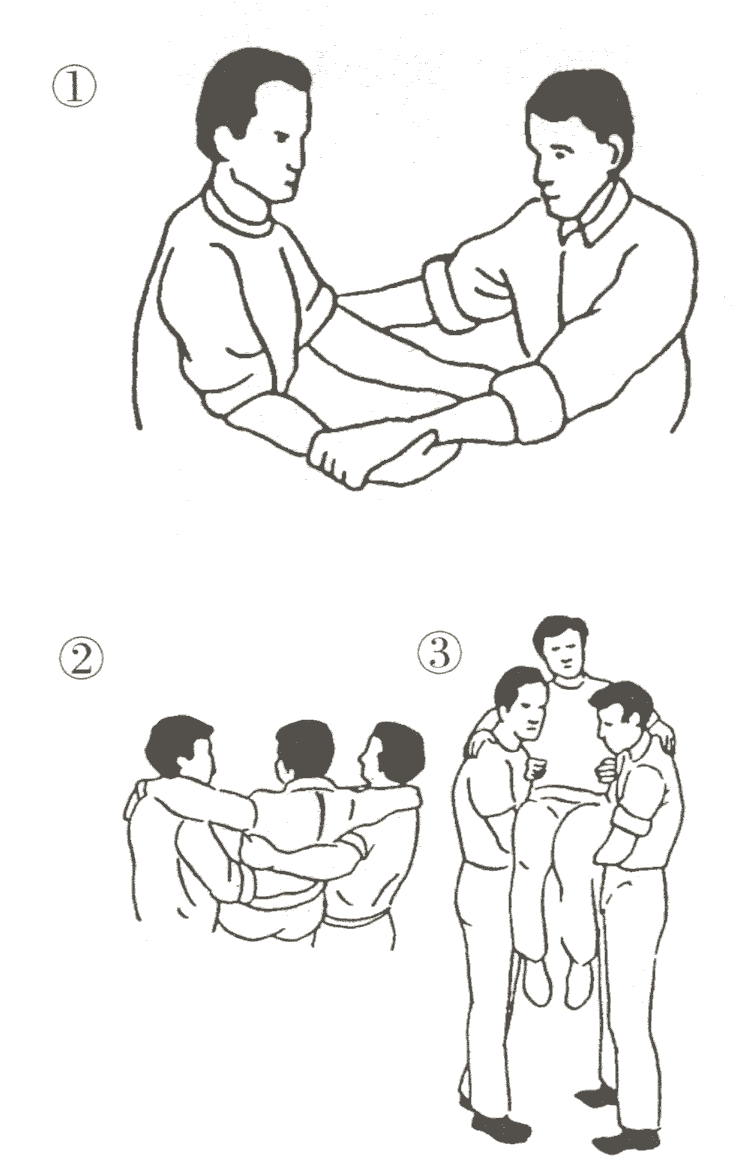 1.急救員面對面站立，同側手互搭肩膀，另兩手互握對方手腕部。   2.微蹲，讓傷患坐在兩手互握處，急救員搭肩之二手挪下扶住傷患後背。3.讓傷患雙手搭在急救員肩上，移至適當地點。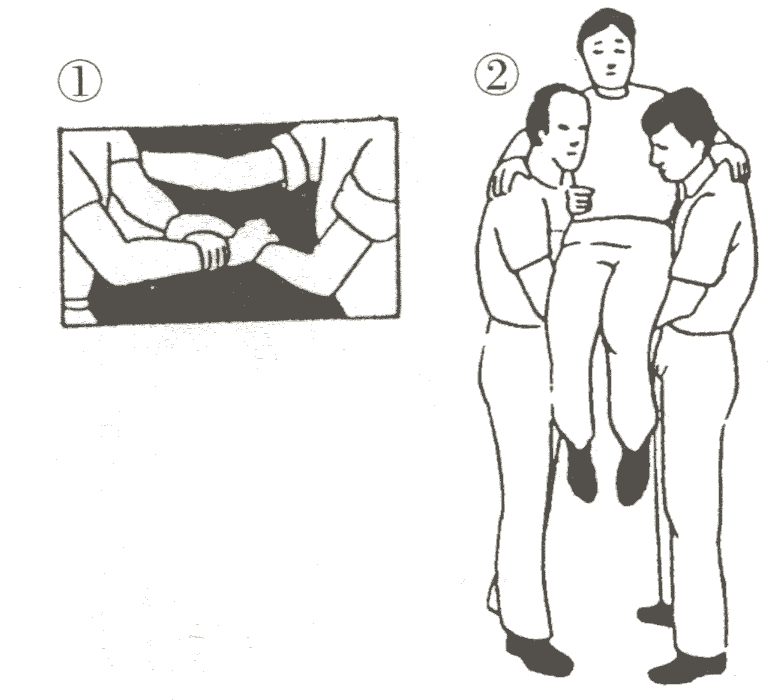 1.急救員面對面站立，一名急救員一手搭住對方肩膀，其餘三手互握緊手腕部。2.讓傷患坐在三手互握處，雙手搭在急救員肩上;急救員另一手由傷患肩膀下移扶住其後背。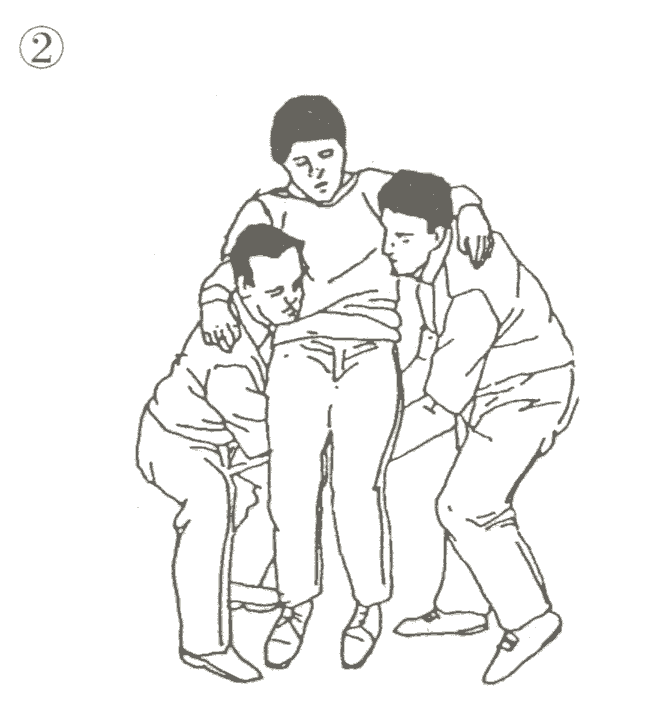 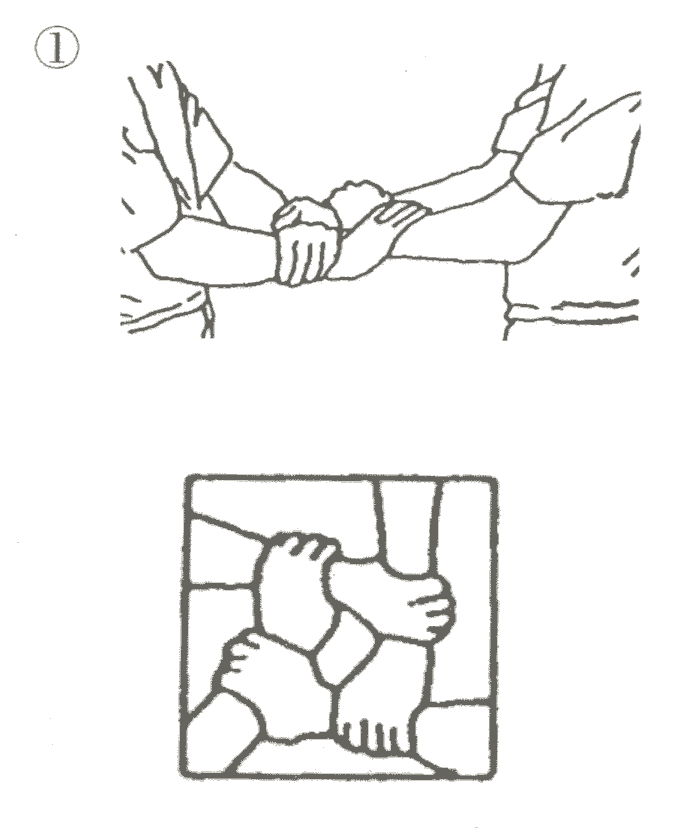 急救員面對面站立，兩人四手互握住對方手腕部。2.微蹲，讓傷患坐於手腕互握處，雙手搭於急救員肩上。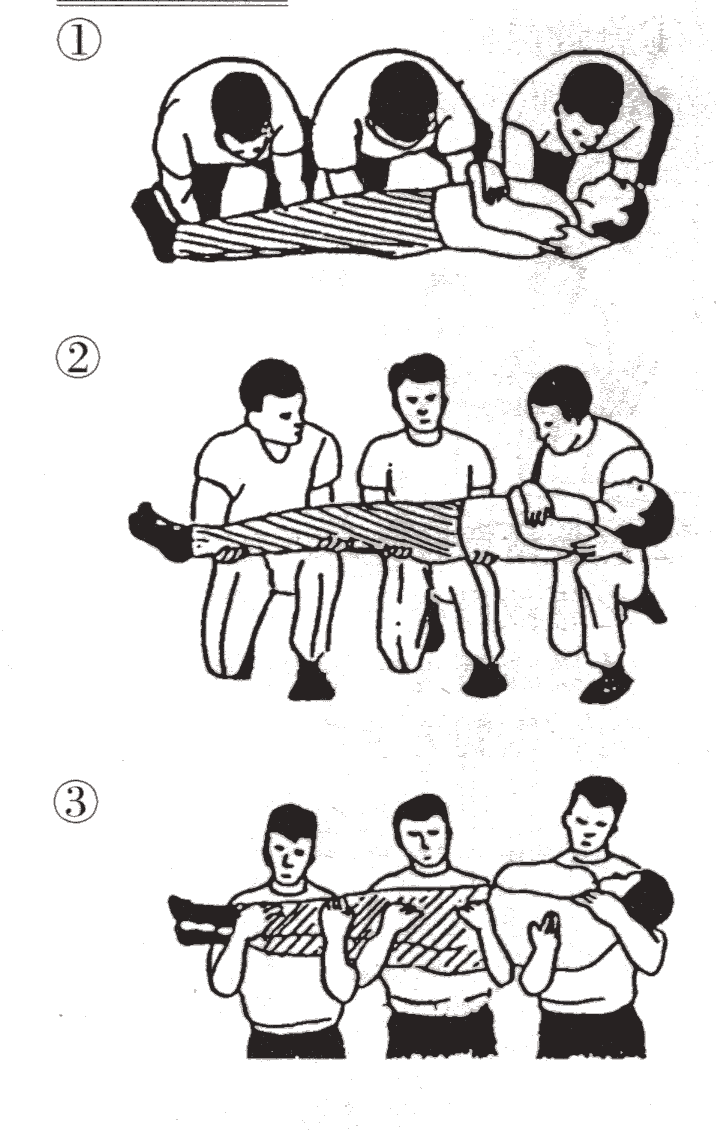 1.三名急救員位於傷患同側，單膝跪地(靠近傷患頭部之腳屈膝，另一腳跪地)，雙手由背部伸至傷患對側。2.由位於傷患頭部之急救員發令，先同步抬放在急救員膝蓋上。3.再發令同步站起，運送置適當地點。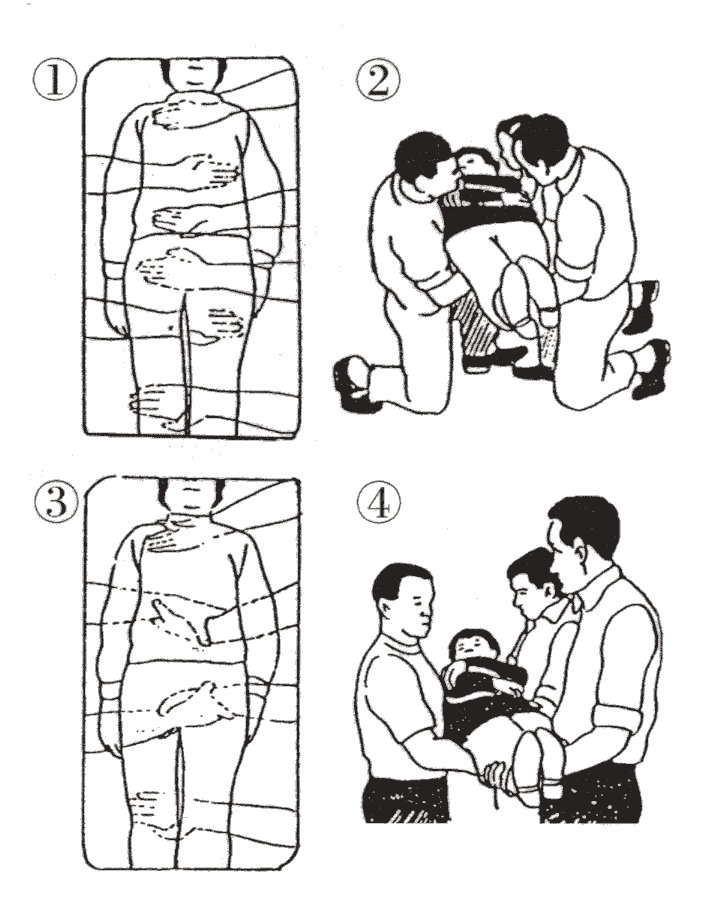 1.兩名急救員位於傷患同側，另一名急救員位於對側，三人皆單膝跪地。2.由位於傷患頭部之急救員發令，先同步抬放在急救員膝蓋上。3.由位於傷患對側之急救員兩手分別和對側兩名急救員靠近之手對握。4.再發令同步站起，運送置適當地點。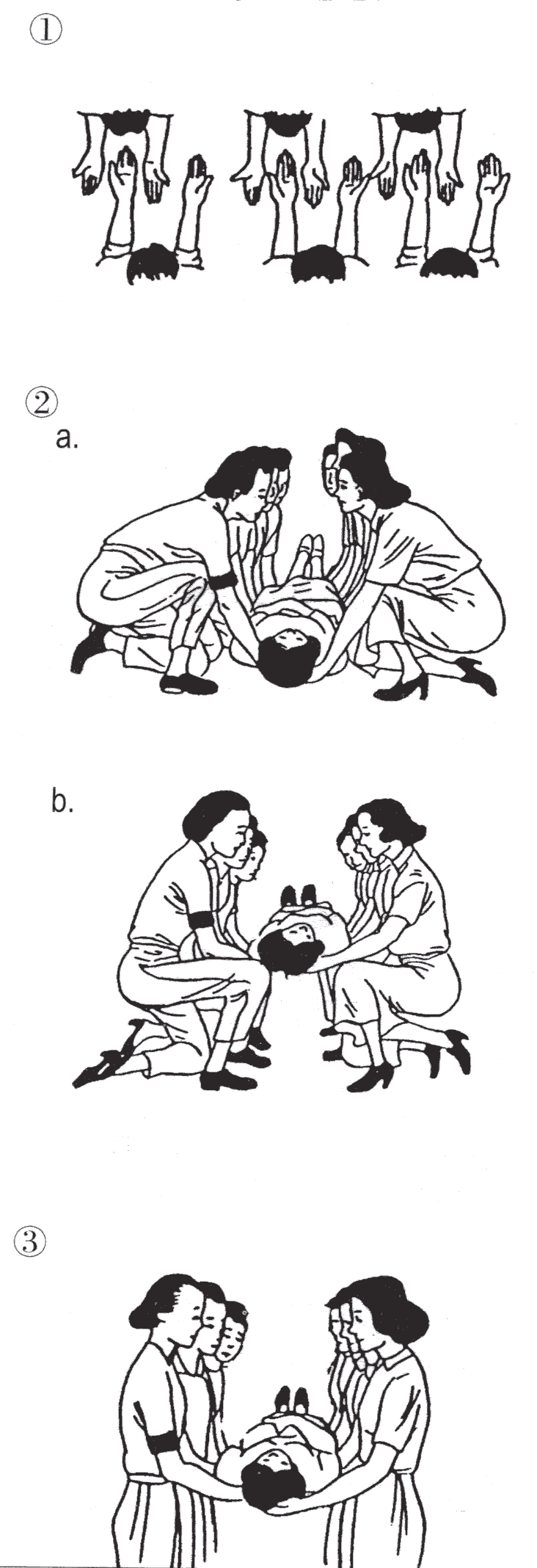 1.急救員分別站於傷患兩側，雙手由傷患背部伸至對側。2.急救員單膝跪地，由最靠近傷患頭部之急救員發令，同步將傷患抬放在急救員膝蓋上，兩側急救員之雙手交錯互握緊對方手腕。3.再發令同步站起，運送置適當地點。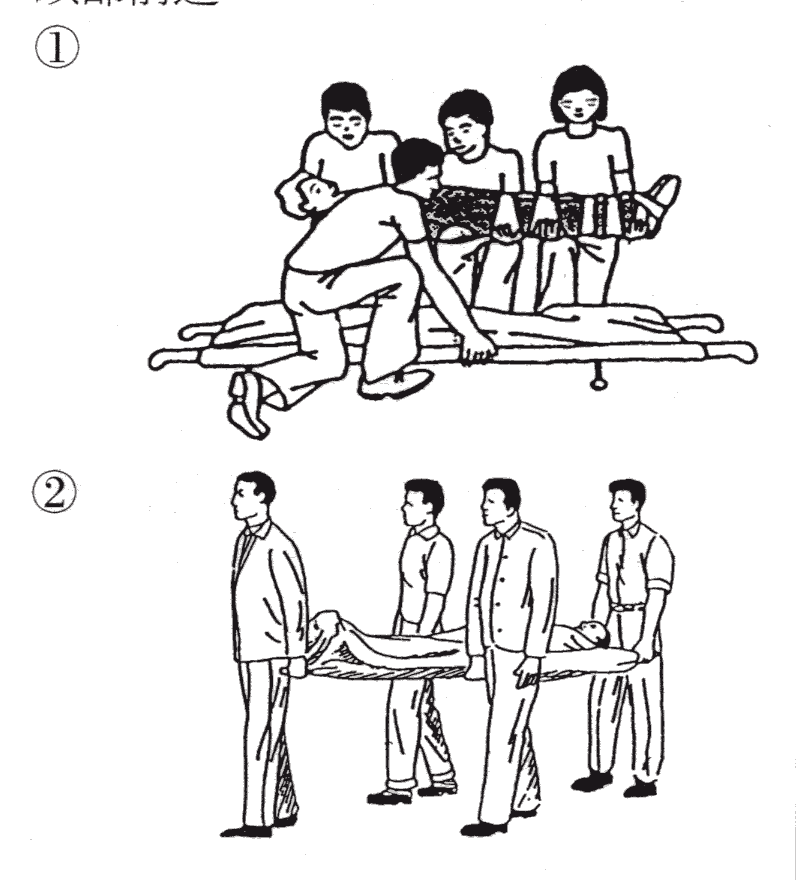 1.利用三人同側徒手運送法將擔架靠近傷患，再將傷患平穩放在擔架上。2.四名急救員面對面分別站在擔架前後及兩側中間處。3.由位於傷患頭部之急救員發令，同步將擔架平穩抬起，位於兩側之急救員挪出單手，扶住擔架尾端。4.位於傷患腳部之急救員轉身，四名急救員面朝行走方向，並由位於傷患頭部之急救員發令，運送至適當地點。5.位於傷患頭部之急救員的腳步和其他三名急救員異步交錯行進。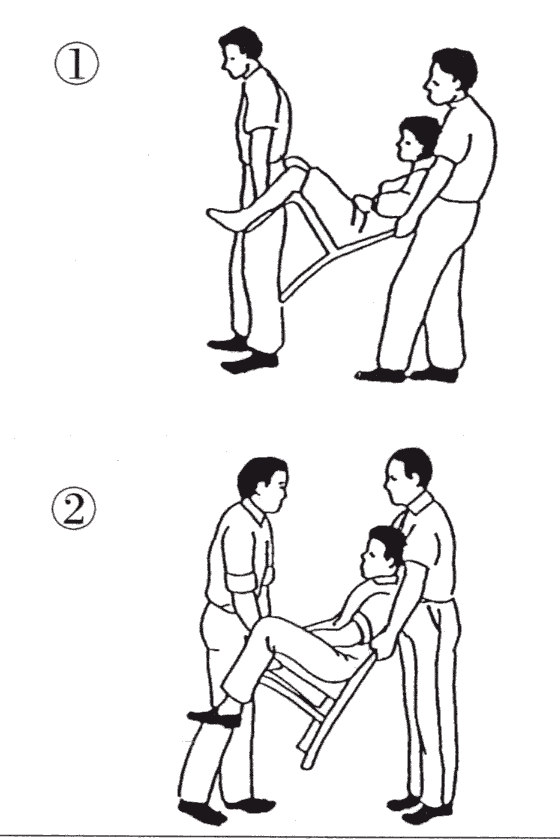 方法一:1.讓傷患坐在椅子上，一名急救員站在椅背後，雙手握緊椅背兩側。2.第二名急救員背對傷患，蹲下將傷患雙腳分開挪至椅側後，雙手由內握住椅腳。3.由第一名急救員發令，平穩抬起 兩人應異步交錯行進。方法二:同前，只是兩名急救員採面對面方式抬起。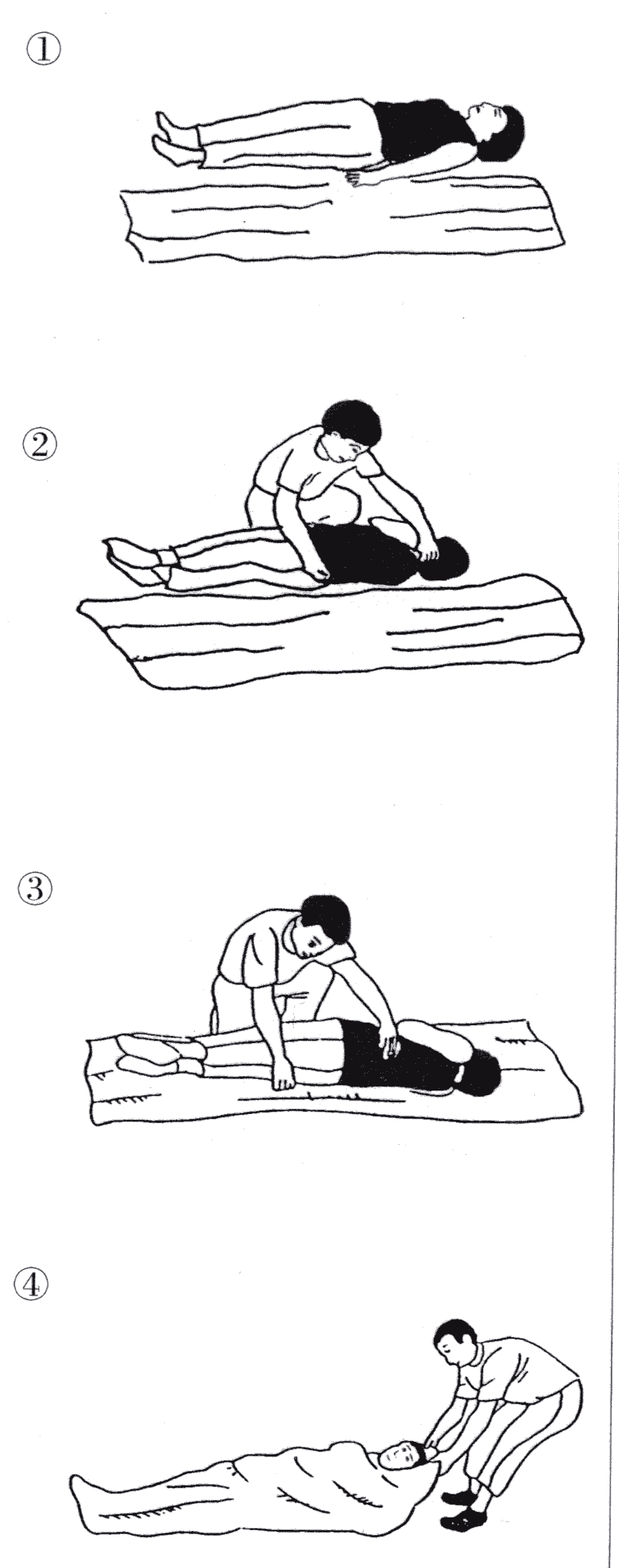 1.將毯子傘狀摺疊在傷患一側。2.使傷患側向急救員，將毯子墊在其身體下。3.將毯子鋪平後，讓傷患平躺，並將其全身包裹好。4.從傷患頭部直向拖至適當地點。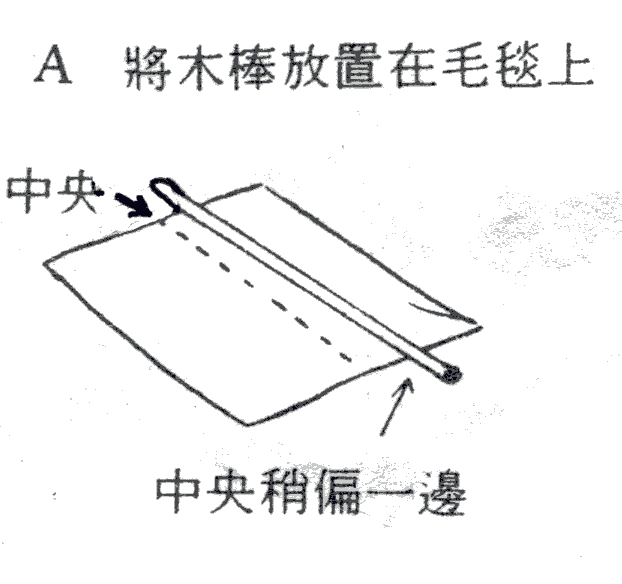 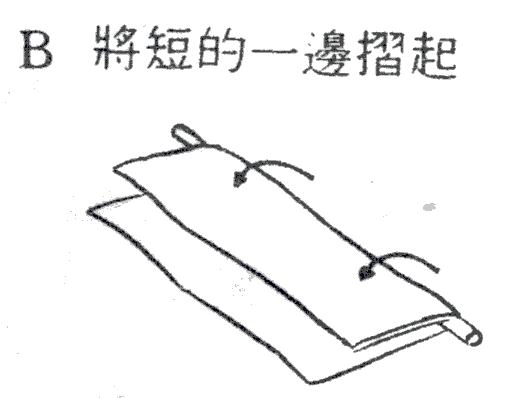 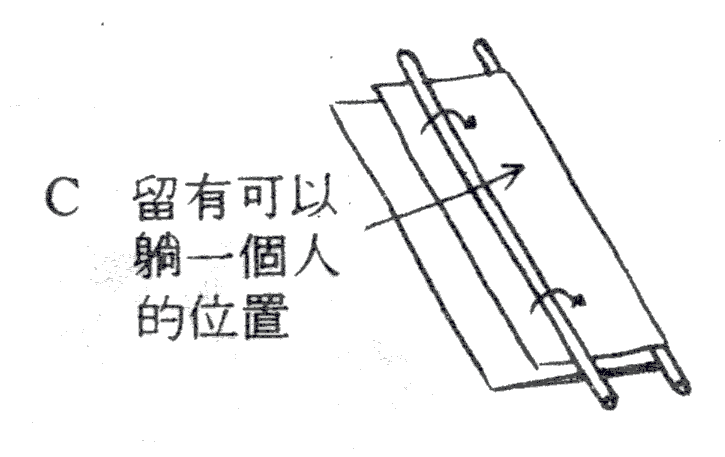 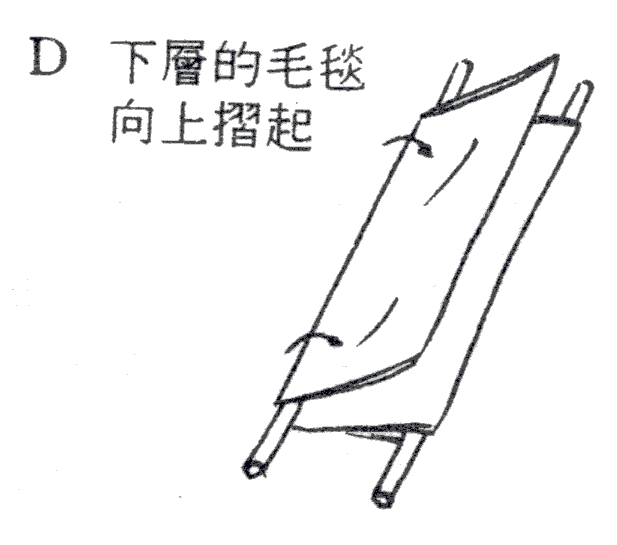 